بسم الله الرحمن الرحيمتحليل نظريات التطورد.محمد بوربابرئيس هيئة الإعجاز العلمي لشمال المغربخطوة من أجل إزالة أكاذيب وجرائم الداروينية من مناهجنا التعليمية(2015)تقديم                         بكل بساطة، عندما نعثر في الطبيعة على مستحثات لكائنات حية عاشت في الماضي منذ مئات الملايين من السنين وهي لا تزال حية إلى يومنا هذا بدون أي تغيير، وعندما يحاكم التطوريين في محاكم غربية على عمليات تزوير شملت أهم مفاصل نظريات التطور(شجرات النسب ، الطائر الأحفوري ، بنية اليد بخمسة أصابع المتشابهة، خياشيم الجنين البشري الشبيهة بالتي توجد عند الحيوانات، تطور الحصان، الانتخاب الطبيعي للفراشات  الليلية، الإنسان القرد).. فهذا يدل على ضرورة إعادة النظر في فكرة التطور وما يدور في فلكها من العلوم التي بنيت عليها سواء منها أكانت علوما بحتة أم علوما إنسانية..                        لقد قدم البروفيسور   Michael Denton  مايكل دينتون ( الأخصائي في الكيمياء الحيوية) لكتابه الصادر عام 1985 بعنوان " التطور: نظرية في أزمة ". Michael Denton, Evolution: A Theory in Crisis. London: Burnett Books, 1985 . بقوله: تتواجه نظرية التطور ببساطة مع الاكتشافات العلمية على مدى ال 20 سنوات الماضية حيث يوجد تناقض كبير بين أفكار نظريات التطور و الاكتشافات العلمية الحديثة. وذلك في مختلف المجالات العلوم:  أصل الحياة، علم الوراثة السكانية، علم التشريح المقارن، علم المتحجرات، نظم الكيمياء الحيوية: فنظرية التطور هي الآن في كامل "أزمتها ". لقد كانت الدراسات القديمة في هذا الميدان تعتمد فقط على الصفات الخارجية للأنواع الحية- من مظهر وطول ولون جلد، فإن الدراسات الحالية تعتمد على معطيات جديدة كعلم المناعة وعلم الكمياء الحياتية أو علم الوراثة ، وهذه الدراسة التي برزت في العشرين سنة الأخيرة أعطت نتائج قلبت معطيات علم الأنتروبولوجيا القديمة، وذلك بشهادة جل مراكز البحث المختصة عالميا، فأقل ما يمكننا أن يقال عن فترات ظهور نظريات التطور أن الوسائل المستعملة في ميدان العلوم الطبيعية آنذاك، وسائل بدائية إلى حد كبير.                  وإيمانا مني بأن تدريس هذه المادة أدى إلى تراجع الأمانة العلمية، فإني أقدم في هذا الكتاب دراسة منهجية وتحليلا مستفيضا لنظريات التطور، ثم أعرض منهجا علميا لتفسير واضح لظهور الحـياة وظهور الكائنات الحية فوق الأرض..وفي الأخير أعرض مفاهيم حول الخلق انطلاقا من القرآن الكريم والسنة النبوية المطهرة لم تكتشفها البشرية إلا حديثا والتي تتماشى مع معطيات علم الأنتروبولوجيا الحديث.  .1نظريات التطور تواجه مشكلات لا حصر لها أهمها أن الكائنات الحية لم تتطور(1) المُسْتَحَاثَات  الحية أكبر مشكلة تعترض نظريات التطور بأكملها         المُسْتَحَاثَات ( أو الأَحَافِير أو المُتَحَجِّرَات، باللاتينية    fossiles  ) هي   بقايا لحيوان أو لنبات أولآثار كائنات حية قديمة تمعدنت وتحجرت , ويمكن أن تكون المستحاثة كاملة أو ناقصة. وتكمن أهمية المُسْتَحَاثَات في كونها تظهر لنا أشكال الحياة بالأزمنة الماضية وظروف معيشتها وحفظها خلال الحقب الجيولوجية المختلفة.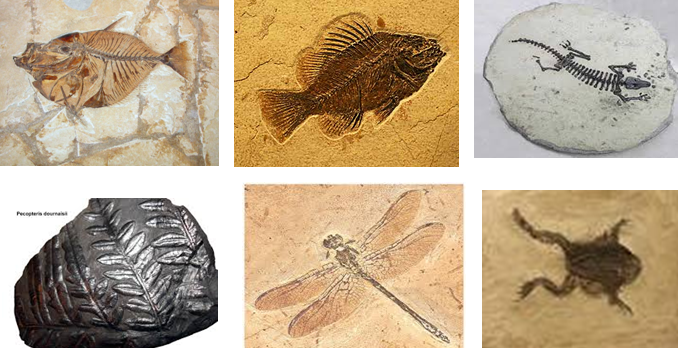 وعندما نعثر في الطبيعة على مستحثات لكائنات حية نباتية وحيوانية عاشت في الماضي منذ مئات الملايين من السنين،  وهي لا تزال حية إلى يومنا هذا بدون أي تغيير,فإننا نسميها: " مُسْتَحَاثَات حية".                    فمثلا: النحلة الحالية لا تختلف عن مثيلتها التي عثر عليها كمستحاثة وقد فصل بينهما عدة ملايين من السنين، واليعسوب الذي يرجع تاريخه إلى 135 مليون سنة لا يظهر أي اختلاف مع الذي يعيش في عصرنا، وبمقارنة مستحاثة النمل الذي عاش منذ 100 مليون سنة مع النمل الذي يعيش في عصرنا لا نجد أثرا للتطور.. ولهذا يمكننا القول بكل بساطة أن المُسْتَحَاثَات  الحية تدل على أنه لا يوجد تطور وأن العديد من "الباحثين" لا يزالون يعيشون على مغالطات وأوهام كبيرة.. لأنه وبالنظر إلى ضخامة عددها، كان يجب أن توفر هذه الحفريات الحية أشكالا انتقالية بين الأنواع الرئيسية المنقرضة والأنواع التي لا تزال على قيد الحياة اليوم، ولكن هذا لم يحصل، وهذا الغياب للأشكال الانتقالية (أو الحلقات المفقودة) يؤكد الانطباع بأن الأنواع الأحفورية لم تستمد ولم تتطور من بعضها البعض.. ومما يعزز هذا الانطباع وجود الحفريات الحية التي تشكل تحدي كبير للمجتمع التطوري. وقد قام كل منJean FloriوHenri Rasolofomasoandro (1974بتصنيف الحفريات الحية إلى 3 فئات رئيسية هي:تشمل الفئة الأولى الحفريات التي عاشت دون انقطاع في الطبقات الجيولوجية للحقبة الثانية أو الثالثة، وهي لا تزال موجودة إلى اليوم، مطابقة للسابقة بدون أي تغيير أو تطور.وتشمل الفئة الثانية الحفريات الحية التي وجدت في تضاريس قديمة أو عصر ما قبل الكمبري أو في الحقبة الأولى  اختفت في طبقة جيولوجية أو أكثر ، لتعاود الظهور اليوم، دون وجود أي تطور.تتكون الفئة الثالثة من الحفريات الحية، التي اعتبرت من طرف التطوريين ك "حلقات وسيطة ممكنة" لكن تم العثور عليها مؤخرا بدون أي تغيير.و كل من هذه الفئات تشمل الآلاف من الأنواع: الإسفنج والديدان البحرية والعقارب وقنافذ البحر، والأنقليس، والأشعة، وأسماك القرش التي هي معروفة من العصر الديفوني (حوالي 400 مليون سنة!)وهذه لائحة لبعض أسماء الكائنات الحية التي عاشت منذ ملايين السنين ولا زالت على حالها بدون أي تغيير، مع العلم أن عملية تحول الكائنات الحية إلى حفريات جد محدودة وتناهز حوالي 0.1 في المائة، وهي تبين بأن كائنات الأرض لم تتحول أبدا.لائحة لبعض الحفريات الحية من الحيوانات:A relict species list: surviving species Animales    Le nautile, mollusque Coleoidea qui ressemble à certains de ses lointains cousins les ammonites, Le gastéropode Neopilina, mollusque monoplacophore, trouvé par 4 000 mètres de fond dans le golfe de Panama en1950, qui fait partie d'un groupe que l'on considérait comme éteint depuis 350 Ma, Les Trigonies, mollusques bivalves, autrefois répandus dans toutes les mers et qui n'existent plus que sur les côtes de Tasmanie, L'hattéria ou sphénodon, reptile confiné sur quelques îlots de Nouvelle-Zélande, unique survivant de l'ordre des Rhynchocéphales, La limule, arthropode chélicériforme marin,Les dipneustes (comme Neoceratodus forsteri, derniers représentants d'un taxon florissant au Paléozoïque et auMésozoïque), Les Triops, La Nasikabatrachus sahyadrensis ou « grenouille violette » a été découverte en 2003, Le Chlamydoselachus anguineus ou « requin lézard », Les glyphéides, Les crinoïdes, Le cœlacanthe, longtemps considéré comme disparu, a été retrouvé dans les grandes profondeurs près des Comores, Les amblypyges. لائحة لبعض الحفريات الحية من النباتات:Fossiles vivants (règne végétale)Le séquoïa Metasequoia glyptostroboides, Le Ginkgo biloba, Le welwitschia.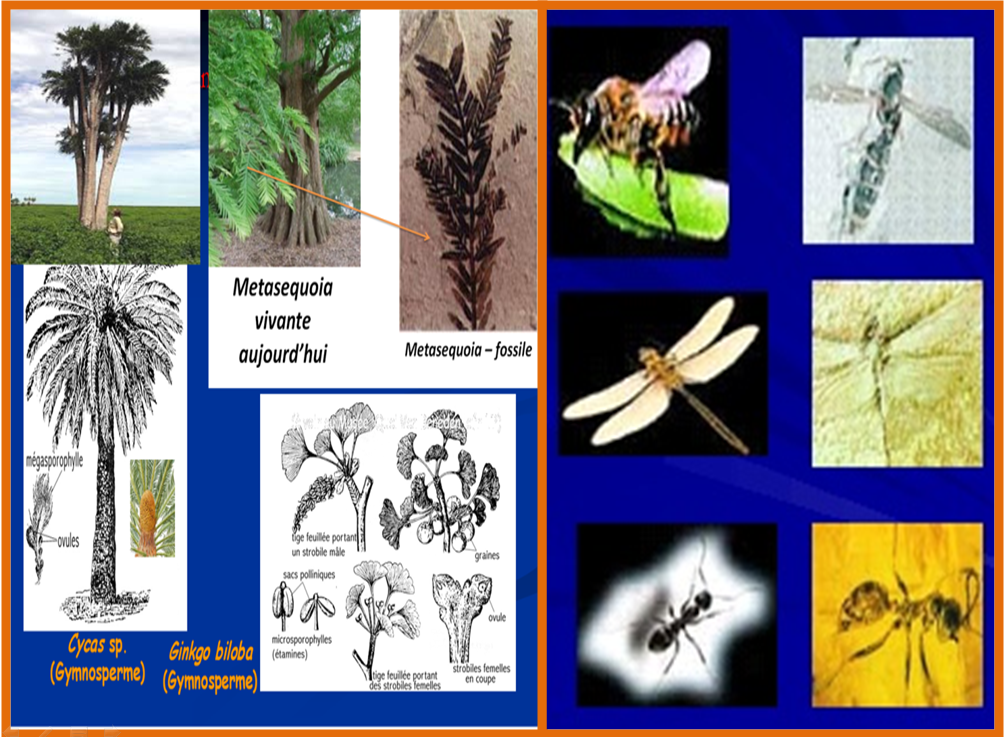 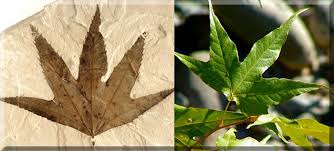 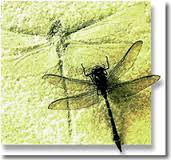 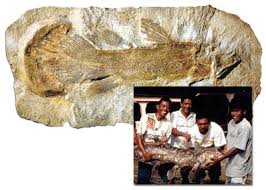 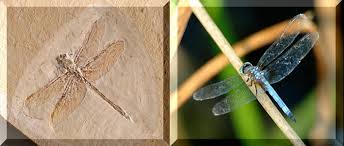 بعض من الكائنات الحية (الحفريات الحية ) التي عاشت منذ ملايين السنين ولا زالت على حالها بدون أي تغيير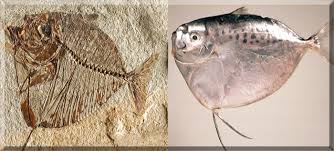 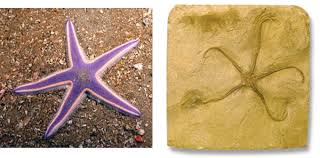 (2)   بيانات السلم الستراتيغرافي تلغي كل ادعاءات نظريات التطور     (أ) خلال الانفجار الكمبيري  l’explosion cambrienne ظهرت المجموعات الرئيسية فجأة وبدون تطور                 يقوم السلم الاستراتيغرافي بتقسيم التاريخ الجيولوجي للأرض إلى أحقاب وعصور معتمدا في ذلك على مجموعة من الطرق كالتأريخ النسبي والتأريخ المطلق. وينقسم السلم الستراتيغرافي الذي يحتوي على التاريخ الجيولوجي الكامل للأرض إلى  الحقب الأساسية التالية:ما قبل الكمبيري، الحقب الأول، الحقب الثاني، الحقب الثالث، الحقب الرابع.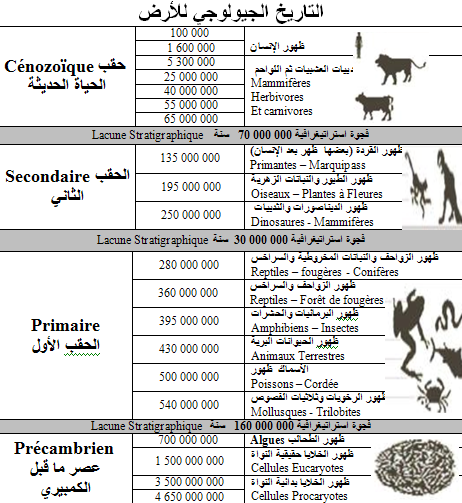 Précambrien, Primaire ou paléozoïque,  Secondaire ou mésozoïque, Tertiaire, Quaternaire  ويفصل بين كل حقبة وحقبة فجوات استراتيغرافية تمتد لفترات زمنية جيولوجية تتميز بغياب تام للكائنات الحية.وتبين بوضوح قراءة هذا السلم ما يلي:ظهرت أول كائنات حية على شكل بكتيريا منذ حوالي 3.8 مليار سنة تقريبا (في الحقبة ما قبل الكمبيري) بعدها حدثت فجوة استراتيغرافية كبيرة خالية من وجود أي كائن حي ، ودامت لحوالي 160 مليون سنةثم بعدها مباشرة (في بداية الحقب الأول) حدث الإنفجار الكمبيري منذ حوالي 550 مليون سنة ، وظهرت ملايير الكائنات المتعددة الخلايا.. حيث ظهرت آنذاك المجموعات الرئيسية للكائنات الحية المتطورة فجأة وفي نفس الوقت، وبدون أي دليل على التغييرات البطيئة وبدون أية حلقات وسطية: مفصليات، لافقريات، مرجان، ديدان، قناديل البحر.. كلها ظهرت أثناء حقبة الكامبري (أوقبلها بحوالي خمسين مليون سنة حسب آخر الأبحاث) لدرجة أن ظهورها يوصف بالإنفجار الكمبيريExplosion cambrienne  والذي حدث منذ حوالي 530- 520- مليون سنةثم تتالى ظهور الكائنات الحية عبر الحقب اللاحقة بدون أية علامة على التطور التدريجي أو التطور بالطفرات كما تزعم نظريات التطور..وقد لاحظ هذا العديد من العلماء منذ أمد بعيد مثل الباحث Buckland 1784-1856  لقد ظهرت ملايير الحيوانات والنباتات بدون أي وجه من وجوه  التطور.. واعتبر داروين  Charles Darwin   هذا الأمر كأهم عقبة أمام نظريته في كتابه "أصل الأنواع"يقول الدكتور ديفيد روب (أمين الجيولوجيا، متحف فيلد للتاريخ الطبيعي ، شيكاغو) : يعتقد معظم الناس بأن الحفريات توفر جزءا هاما جدا من الحجة العامة لصالح التفسيرات الداروينية في تاريخ الحياة، ولكن للأسف، هذا ليس صحيحا"...most people assume that fossils provide a very important part of the general argument in favour of Darwinian interpretations of the history of life. Unfortunately, this is not strictly true."( Dr David Raup , Curator of geology, Field Museum of Natural History in Chicago)Charles Darwin considérait d'ailleurs cela comme l'un des principaux obstacles à sa théorie de la sélection naturelle3. En effet, ces animaux semblaient sortir de nulle part et il consacra à ce problème un chapitre entier de son ouvrage L'Origine des espèces. Cependant, la faune de l'Ediacarien montre que la vie avant l'explosion cambrienne n'était pas uniquement constituée d'organismes unicellulaires.المصادر:C. Darwin, On the Origin of Species by Natural Selection, New York, Murray, London, United Kingdom,‎ 1859(ISBN 978-1-60206-144-6, OCLC 176630493), p. 437–438 (ب) : الفجوات الاستراتيغرافية خالية من الكائنات الحية وهي متبوعة بظهور فجائي لكائنات حية بدون كائنات وسطية 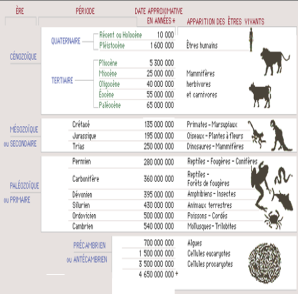 فكرة التطور قائمة على تطور الأنواع من بعضها البعض بتحولات بطيئة وتدريجية عبر ملايين السنين وتكون شجرات النسب، لكن
الخط الزمني للسجل الاحفوري لا يدعم الفكرة السابقة ولا يقدم حلقات انتقالية تحمل تغيرات مظهرية متدرجة بين الانواع عبر الزمن وعلى النقيض من ذلك تظهر الانواع فى المخطط الزمني فجأة لا يسبقها اي انواع تحمل صفات وسيطة ومن ثم تستمر لزمن دون اي تغيير حيث يرصد السجل الاحفوري ثبات هذا النوع عبر الازمنة الجيولوجية المتعاقبة دون اى تغيير وهو ما يعبر عنه بالركود او الثبات stasis ويستمر النوع كما هو حتى ينقرض ويختفي فجأة بدون ترك اثر لنوع قريب مورفولوجيا يمكن اعتباره سلف قريب له..http://www.creationnisme.com/2009/05/fossiles/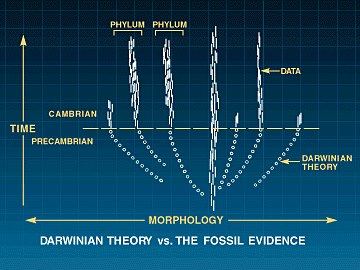 وهكذا، وبعد كل فجوة استراتيغرافية وموت الكائنات الحية السابقة تعود الحياة بكائنات جديدة قد تشبه سابقاتها أو تختلف عنها اختلافا جذريا في إطار دورات للحياة تعاقبت في تاريخ الأرض.. مع الإشارة إلى أن الأشكال الوسطية التي تكلمت عنها بعض نظريات التطور لا توجد إلا في مخيلة من قال بها..فقبل 250 مليون عام مثلاً وقعت موجة انقراض مفاجئة قضت على 90% من مخلوقات الأرض، وهيأت الأجواء لظهور حيوانات ونباتات جديدة, وقبل 200 مليون عام حدثت موجة انقراض أخرى هلكت على إثرها نصف الكائنات الحية وهُيِّئت الأجواء لظهور الديناصورات ـ التي تسيدت الأرض طوال الـ135 مليون عام التالية, وقبل 65 مليون عام انقرضت الديناصورات نفسها (مع 90% من مخلوقات الأرض) بسبب نيزك ضخم غيَّر بيئة الكوكب. وحين استعادت الأرض عافيتها سادت (الثديات) وظهرت نباتات وحيوانات غير معروفة من قبل.. واليوم تشير الحفريات إلى مرور الأرض في موجات فناء دورية (صغيرة أو كبيرة) تأتي كل خمسين مليون عام تقريبا.. وأدى  الفناء الكبير للكائنات الحيوانية والنباتية إلى انطمارها وتخمرها وتحللها ثم تحولها وتخزينها في باطن الأرض على شكل مواد أولية انتظارا لقدوم الإنسان, الذي لم يظهر على سطح الأرض إلا حديثا. ("نحن [البشر] نظهرعلي نحوفجائي بالسجل الاحفوري" حسب عالم الحفريات بجامعة هارفارد. (الاعترافات المحرجة بخصوص السجل الاحفوري ) Claude A. Villee
http://creationoevolution.blogspot.com/.../fossil-recordنظرية التطور و حقيقة الخلق: السجل الاحفورى يقول :لا للتطور fossil record
David Pilbeam, "Rearranging Our Family Tree," Nature, June 1978, pOur Family Tree," Nature, June 1978, p. 286-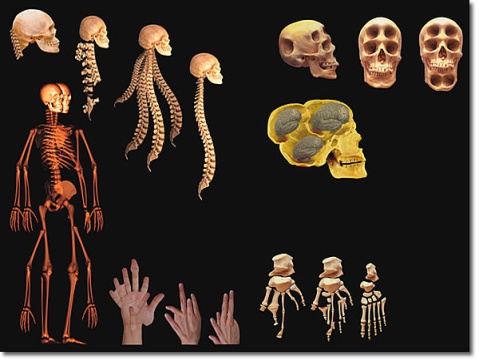 (3) صور الأحياء التي قدمها التطوريون في كتبهم ككائنات وسطية خرافة (أ) سمكة السيلاكانت.. امتحانالصور الأحياء التي قدمها التطوريون في كتبهم ككائنات وسطية لم تعش في أي وقت على الإطلاق، ولا توجد حفريات تدل على وجودها. لقد ملؤوا الكراسات التعليمية والمتاحف بأشكال بيئية خيالية لا وجود لها إلا في مخيلتهم ولم يعثر عليها في السجلات الستراتيغرافية..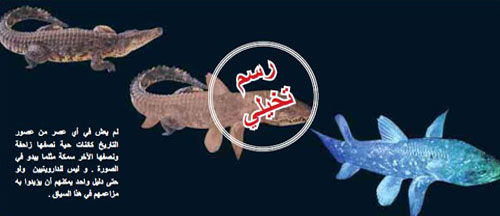 ففي عام 1935، بينما كان أحد الصيادين يبلل شباكه في قناة موزمبق في الشاطئ الإفريقي علىساحل المحيط الهندي، اصطاد سمكة السيلاكانت. واعتبر هذا الصيد بمثابة " معجزة " لأنه كان في الاعتقاد أن هذه السمكة اختفت منذ ما يقرب من 100 مليون سنة وقد مكن هذا الصيد من اختبار مصداقية تكوين شكل الكائن الحي بالاعتماد فقط على البقايا الصلبة من جسمه. ولكن الخيبة كانت كبيرة عندما تبين أن الشكل الخيالي الذي افترض كان بعيدا عن حقيقة الأمر.. وألغي القول بأنها وسطية بين السمك والفقريات البرية.وحسب نظرية داروين فإن التغيرات تتعاقب ببطء .. وتسفر في النهاية على الانتقال من نوع إلى نوع آخر .. وإذا كان هذا صحيحا  - يقول دنتون- فيجب أن نعثر على الحلقات الوسطية..مثلا : عام  عثر علماء الحفريات على حفرية لدودة " عملاقة" ليس لها فم ولا أنبوب هضمي ، فعوض أن تتموضع هذه الحفرية بين نوعين سابقين، كونت نوعا مستقلا بحد ذاته (مضيفة تعقيدا جديدا للتفسيرات السابقة).وفي 1909 عثر الباحث الأمريكي على حفرية حيوانية ترجع إلى 500- مليون سنة لها نفس التعقيدات..وفي 1947 عثر جيولوجي استرالي في أرض بلاده على حفريات أخرى(700- م س)..والحالتين معا تمثلان حفريات لكائنات حية غير معروفة تماما ، ولم تمثل أية منها الحلقة الوسطية المنتظرة .. وعوض أن تنتظم شجرة التطور – يقول دنتون – تشعبت وتعقدت مع مرور السنين..إن هاجس الحلقة الوسطية دفع معظم التطوريين إلى الخداع والتزوير كما سيلي من فقرات.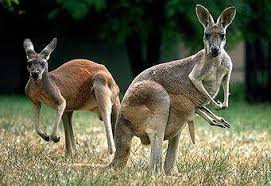 (ب) الكيسيات مثل الكنغر.. امتحان آخر وعظمة في حلق التطوريين:فلنفترض اختفاء الكيسيات  من فوق سطح الأرض، وأن الوسيلةالوحيدة التي عثرنا عليها للتعرف عليهم هي جهازهم العظمي، فكيف يمكننا أن نعرف بأن لها جيبا بطنيا بالاعتماد فقط على هيكلها العظمي؟ وكيف يمكننا إذا معرفة، بأن طريقة الحمل (المرحلة الجنينية) عندهم تختلف عن باقي الحيوانات الثدية المشيمية (يبدأ النمو الجنيني عند الكنغر في مشيمة الأم ويتم النمو في جيب بطني والذي يحتوي على ثدي الإرضاع) ؟.ومن أين أتى حيوان منقر البط 6 الذي يتميز بكونه حيوان برمائي، زاحف ذو كفين ، له وجنة لها تجعدات وجنة القرد ومنقار بط وقدم ثعلب الماء وناب أفعى وذنب السمور أو القندس وهو يرضع ضغاره من غير ثدي ويضع بيضا وحرارة جسمه غير ثابتة كالتي عند الثديات.فهذا الحيوان يمكننا مثلا تصنيفه وبصعوبة أما معرفة مصدره وإلى أي حيوان ارتقى فهذا مستحيل. 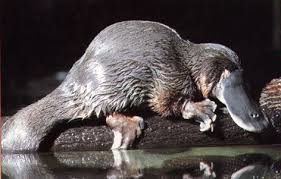 وكمثال آخر فإن ذئب التسمانيLoup de Tasmanie ( Thylacinus cynocephalus ): disparu. Thylacine / loup marsupial de Tasmanie, qui possède une poche ventrale destinée à accueillir les petits après leur naissance  ذئب تسمانيا مثلا يشبه كثيرا الذئب المعروف: نفس الجهاز العظمي، نفس الأسنان نفس الجمجمة. إلا أن الأول كيسي (له جيب بطني) والثاني مشيمي فهذا يعني أن الأحياء المتشابهة لا تنتمي حتما لنفس الفصيلة.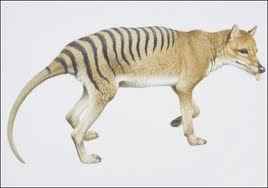 2 .  نظريات التطور تقوم على أكاذيب وخرافات تتناقض تماما مع معطيات العلوم الحديثة(1) الحياة الأولى لم تكن بدائية كما تزعم نظريات التطور الكاذبة:مثال شعيرات البكتريا   cils bactétiens الحياة البدائية كانت متطورة ومعقدة ولم تكن بالشكل الذي تصوره نظريات التطور وأقل دليل على ذلك البنية المعقدة شعيرات التنقل البكتيرية( أنظر الشكل جانبه المنقول عن كتاب الباحث الأسترالي 'دونتون': نظريات التطور في أزمة)، والبكتيريا كائن بدائي كما يزعم التطوريون - يقول دونتون- لكن البكتيريا تملك جهاز الدوران الوحيد في الطبيعة وهو متطور جدا لا يوجد نموذج يشبهه في الطبيعة، وهو أقدم جهاز للحركة ولا يوجد مثله في الطبيعة..وهو شديد التعقيد، وعليه فإن البكتيريا ليست بدائية كما يدعي خرافيو التطور.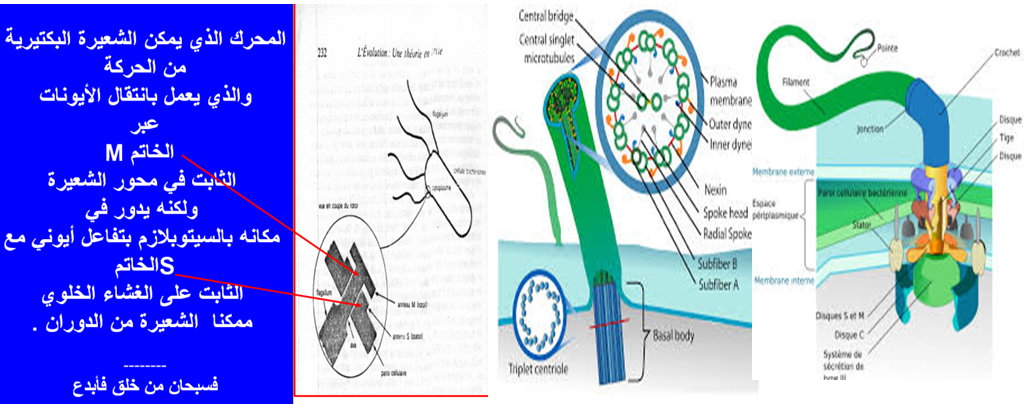   مثال أنظمة العيون ظهرت أنظمة العيون أو الرؤية المعقدة عند العديد من الكائنات مند بداية "الإنفجار الكمبري" منذ 530 مليون سنة بدون وجود أسلاف لها وبدون حصول أي تطور تدريجي بأي شكل من الأشكال..خلقها الله بإبداع خلقا مباشرا. عيون المفصليات المركبة لديها    زاوية رؤية واسعة جدا،    مع انحرافات منخفضة،    و قدرة عالية على الحركة     وعمقا لانهائيا في حقل الرؤية.    وهي نصف كروية الشكل    ومجهزة بالعديد من العيينات المستقبلة للضوء.    تتكون كل عيينة من خلايا مخروطية الشكل تغطيها عدسات وموصلة بأجهزة بصرية أخرى تمثل الجزء القاعدي لها وتسمى خلايا المخروط البلوري، تعمل على تركيز الضوء في العصب البصري ، وتتولى هنا أصباغ حساسة نقل الإشارات الكهربائية إلى الأعصاب التي توصل بدورها الإشارة إلى عقدة بصرية، حيث يتم دمج الصورة من فسيفساءات ضوئية قادمة من جميع العدساتوكذلك معظم الأجهزة الشوكية والأعين عند بعض كائنات العصر الكمبيري، ومن نفس المنظور كيف نفسر ظاهرة الدفاع الجماعي عند البكتيريات في مقاومة أنواع الأدوية  واختيار البكتيريات لنوعية طعامها؟(ت) التاريخ الطبيعي لا يؤكد وجود شجرات النسب الأصلية تزعم الداروينية أن الحياة لها مصدر واحد،ثم بعد ذلك تقسمت إلى فروع مثلما تتفرع الشجرة. ويناضل التطوريون منذ 150 عاما للدلالة بان التاريخ الطبيعي يؤكد هذا الزعملكن التاريخ الطبيعي يعطي صورة مناقضه تماما لهذا الزعم، حيث تبين آثار المتحجرات عدم وجود "شجرات النسب" وان المجموعات الرئيسية للكائنات الحية ظهرت فجأة في نفس الوقت–كما أسلفنا القول- وكل المجموعات الأساسية من الكائنات الحية المتطورة:مفصليات، لافقريات، مرجان، ديدان، قناديل البحر،  ظهرت أثناء حقبة الكامبري، منذ حوالي 530 - 520 مليون سنة وبدون أي دليل على التغييرات البطيئة وبدون أية حلقات وسطية وبدون أي تشجر. 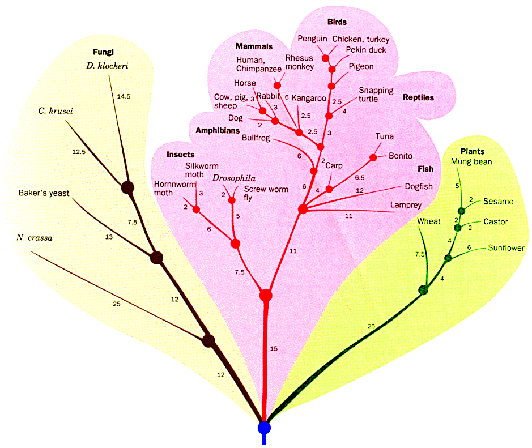 "يقول الدكتور إيريك : "لزمن طويل كان الايمان بوجود شجرة للحياة بمثابة الكأس المقدسة . ولكننا لا نمتلك أية أدلة على أن شجرة الحياة حقيقية."
"For a long time the holy grail was to build a tree of life. We have no evidence at all that the tree of life is a reality."Dr Eric Bapteste, an evolutionary biologist at the Pierre and Marie Curie University in Paris
ويقول الدكتور ميخائيل: "شجرة الحياة يجري دفنها بتهذيب ، وجميعنا يعلم أن ما يصعب تقبله هنا أن نظرتنا الأساسية لعلم الأحياء بحاجة إلى تغيير كامل"
"The tree of life is being politely buried – we all know that. What's less accepted is our whole fundamental view of biology needs to change."
Michael Rose, evolutionary biologist at the University of California. 
http://www.telegraph.co.uk/science/4312355/Charles-Darwins-tree-of-life-is-wrong-and-misleading-claim-scientists.html
http://www.theguardian.com/science/2009/jan/21/charles-darwin-evolution-species-tree-lifeالتضارب والتعارض فى شجرة النشوء والتطور هو الحدث الشائع ، القاعدة وليس الاستثناء.
"Phylogenetic conflict is common, and frequently the norm rather than the exception."
http://www.ncbi.nlm.nih.gov/pmc/articles/PMC3573643/(ث) تطور الحصان خرافة لم يتم البرهنة عليه بآثار الحفريات منذ حوالي عشرة سنين شكل تطور الحصان واحدا من أفضل الأدلة الموثقة لفكرة التطور. وتم ترتيب ثدييات ذات الأربعة أرجل والتي عاشت في أزمنة مختلفة، وصنفت من الأصغر إلى الأكبر وتم عرضها في متاحف التاريخ الطبيعي. بيد أن البحوث أظهرت في السنوات الأخيرة أن المخلوقات المنتمية إلى هذه السلسلة لا تشكل بعضها أجداد بعض وقد تم تزوير هذه السلاسل بشكل واضح لأن النماذج التي قدمت على أنها أجداد الفرس لم تظهر بالفعل إلا بعد ظهور الحصان.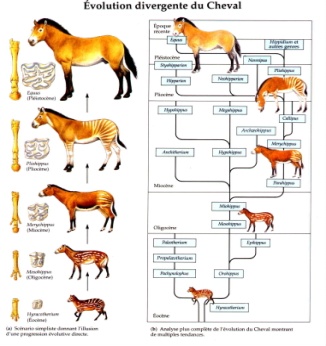 فالمتحجرات العائدة لسلسلة الحصان فلم يعثر عليها في الفترات والأحقاب التي كانت تستوجبها نظرية التطور، فهناك فجوات بين فترات ظهور الأنواع الرئيسية منها حيث أنها ظهرت دون حالات انتقالية. وهناك تناقضات ملفتة للنظر في نمو وتكون الهياكل العظمية لهذه السلسلة.(ج) الطائر الأحفوري "الأركيوبتركس" لا يشكل الجد المشترك في السلسلة التطورية للطيور  منذ سنة 2010 و نظرية التطور تتلقى الضربات تلو الضربات الموجعة كان أولها عند اكتشاف بقايا أقدم رباعي الأقدام في شرق بولونيا مما أدى إلى انهيار عدة مستحاثات لكائنات منقرضة كان التطوريون قد أولوها على أنها حلقات انتقالية، و آخر هذه الضربات كانت قد تلقتها سنة 2013 باكتشاف أقدم طائر عاش على وجه الأرض. و قبل هذا التاريخ كانت المنتديات و المقالات العلمية و النقاشات التي تدور بين التطوريين حول أصل الطيور وحول الأشكال الانتقالية.. وهم عادة ما يلجأون إلى ذكر طائر الأركيوبتركس كمثال واضح و صارخ على صحة الإدعاء بأن الطيور يعود أصلها إلى الزواحف و كان قد استحق بذلك لقب أشهر مستحاثة انتقالية في اللائحة التي كان قد رسمها التطوريون و لطالما دافعوا عن هذه المستحاثة باعتبار أن الأركيوبتركس كان يمتلك عدة صفات مشتركة مع الزواحف من بينها الأسنان و المخالب في أطراف أجنحته ،و لكان تأكد أن الأركيوبتيركس لم يكن سوى نوعا من الطيور المنقرضة ، كان مزوّداً بقدمين تخوّله الحطّ، كما كان له جناحا الطائر وريش شبيه بريش الطيور في أيامنا. كانت جمجمته أيضاً من صنف جماجم الطيور، كما تبيّن أيضاً في جسمه عظمة الترقوة، وهي عظمة تتميّز بها الطيور. وفوق هذا كله، كان هذا الكائن يطير. أمّا المخالب التي كان يحملها على جناحيه، فلا تجعل منه شكلاً انتقالياً. فهناك الآن في أيامنا ما لا يقل عن ثلاثة أصناف من الطيور الحاملة مخالب على أجنحتها وهي: طائر الهواتزن (Hoatzin) في أميركا الجنوبية، وطائر الطورق في أفريقيا، وطائر النعامة. والجدير ذكره أنه لا يُعدّ أي واحد منها من الأشكال الانتقالية.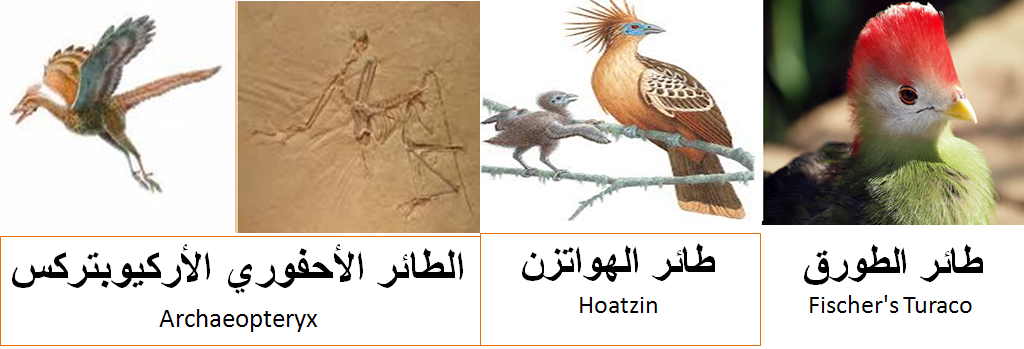  
و لقد كانت الصدمة كانت قوية و مدوية عندما تم اكتشاف مستحاثة أقدم طائر عاش على سطح الأرض في جمهورية الصين الشعبية على يد إحدى المزارعين و قد أطلقوا عليه اسم Aurornis xui و قد عاش هذا الطائر منذ حوالي 150 إلى 160 مليون سنة (أي عاش تقريبا في نفس الحقبة أو يزيد عن الأركيوبتيريكس الذي عاش منذ 150 م.س) طوله حوالي نصف متر من رأس منقاره إلى أقصى ذيله و جسده مغطى بالريش ويملك أسنان صغيرة و قوائم أمامية طويلة. و قد اعترف الباحث كودفروا (Godfroit) الذي يعمل بالمعهد الملكي البلجيكي للعلوم الطبيعية ببروكسيل لمجلة الطبيعة المشهورة و المعروفة بدعمها للتطور بأن المستحاثة تنتمي إلى طائر شبيه بالطيور المعاصرة. و قد تم الاعتراف في نفس المجلة على أن العلاقة بين الطيور و الديناصورات قد صارت أكثر ضبابية مما كانت عليه من قبل و هذا ما سيفرض عليهم تعديل الشجرة التطورية للطيور. (1)

إلا أنبعض التطوريين الذين لم يصدقوا ما جرى قرروا طمس أعينهم، لدرجة أنهم أنكروا حتى انتماء هذه المستحاثة الجديدة لعائلة الطيور بالرغم من نوعية دمها الحار و بنية الريش الذي يغطي جسدها بأكمله، حيث علق العالم لويس تشياب مدير معهد الديناصورات في متحف التاريخ الطبيعي بمدينة لوس أنجلس بولاية كاليفورنيا على هذا الخبر بالقول: "يبدوا أنه قريب شيء ما من أصل الطيور إلا أنه ليس بطائر" (2). و الدافع وراء هذا الجحود هو الغياب الكلي لأي حلقة انتقالية يمكنها إثبات أن أصل الطيور يعود فعلا إلى الديناصورات إلى أن اكتشاف مستحاثة Aurornis xui قد أعاد مسألة أصل الطيور 10 ملايين سنة إلى الوراء مع العلم أنه يعتبر شبيه إلى حد كبير بالطيور المعاصرة.
(المراجع:http://refutationatheisme.blogspot.com/2014/06/blog-post_9.html
(1). (2)- http://www.nature.com/news/new-contender-for-first-bird-1.13088(ح) الميلانين ليس دليلا على التطور وعلى الانتخاب الطبيعي المزعوم للفراشات الليلية                بكل بساطة، تجربة الفراشات الليلية التي تقوم على أشجار عارية كانت مزورة.. ففي بريطانيا خلال الثورة الصناعية في القرن التاسع عشر، ووفقا لهذه المقولة، فان تلوث الهواء قد سود لون لحاء الأشجار مما مكن الفراشات الليلية السوداء اللون من التمويه، وبقيت محمية من الطيور المفترسة وازداد عددها. لكن أليس التطور يتطلب الملايين من السنين كما يقول أصحابه؟، وأين النوع الجديد الذي ظهر في هذا التطور؟ لقد ازدادت فقط مستويات السكان من أنواع الفراشات الليلية السوداء الموجودة أصلا. ولقد قام الباحث كيت لويل بالتجارب نهارا على فراشات ليلية التي ترتاح ليلا ولا تكون ظاهرة للمفترسين فزاد من أعدادها وحررها نهارا لتقف قرب جذوع الأشجار حيث تبقى تنتظر الليل: كل هذا لتنبيه الطيور..فأين العلم في كل هذا؟ Jusqu’en 1848 (Angleterre), tous les spécimens connus = forme pâle À la fin du XIXe siècle, 98% des individus = forme mélanique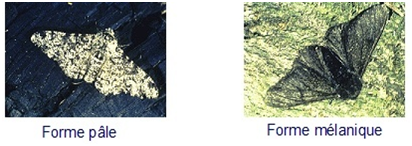 فتجربة الفراشات الليلية التي تقوم على أشجار عارية كانت مزورة.
لقد إضْطَرَ أنصار الداروينية الى الانتظار حوالى مائة عام كاملة بعد نشر داروين لكتابه "أصل الأنواع " للحصول علي حالة موثقة من الإنتقاء الطبيعي وهي الفراشة المُنَقَّطة الشهيرة "Biston betularia. 
يروي أنصار التطور أحداث هذه القصة في خضم الثورة الصناعية حيث تواجدت الفراشات المرقطة ذات الالوان الخفيفة المُبَرقشة. 
ومع إرتفاع التلوث فى أنحاء بريطانيا ماتت الأشنه علي الأشجار وتلون ْلِحَاء الأشجار بلون السناج الأسود. 
وبذلك أصبحت الفراشة المبرقشة التى كانت خَفِيَّة سابقاً ظاهرة وفقدت ميزة التخفي فى بيئتها ، وأصبحت الأفراد السوداء منها خَفِيَّة فى محيطها بعد أن كانت ظاهرة. 
هذا التحول فى البيئة مكن الطيور من رؤية الافراد غير القادرين على الاختفاء في المحيط بسهولة ، وإنعكست الكثافة العددية للمجموعتين (المبرقشة ،السوداء).
ما شأن هذا الحدث بالتطور ؟.
بالنظر إلى تلك الرواية فإن النموذج الأسود من الفراشات كان متواجد دائماً ومن البداية ضمن المُجْتَمَع الإحصائى للنوع ولكن بكثافات عددية قليلة جداً. 
إذاً فقد بدأنا بنموذجين من الفراشة المُرَقَّطة (الاسود ، المبرقش ) ومازال لدينا شكلين منها ، و لم يحدث أي شئ له قيمة فى تحول الانواع وكل ما حدث هو تغيرات فى الكثافات العددية تأرجحا بين النموذجين .(2) خرافات الأعضاء الأثرية الضامرة كدليل تطوري . Vestigial Organs                بالنسبة للداروينيين فالعضو الاثري هو الذي لم يعد له حاجة وظيفية فى مسار التطور لذلك يخرج من سياق الانتقاء ليضمحل ويضمر تدريجيا وهو ماذكره دارون فى اكثر من تعبير ..
والعضو الاثري عديم الجدوى ليس له فائدة لان ازالته لا تؤدي الى اضرار ظاهرة وهناك اشخاص ولدوا بدونها ويعيشون حياة طبيعة بدون علة 
rudimentary, imperfect, and useless condition, or quite aborted.أسس التطورون دليلهم هذا على افتراض غير علمي تماما يستند كليا على منطق المعرفه غير الكافيه بوظيفة الأعضاء أي انها حجة متوهمة بامتياز فمنطق بناء نتائج على الجهل والثغرات المعرفية الذي تبنته الداروينية كمنهجية في تلك المسألة هو فى حد ذاته أكبر دليل على بطلان ادعائهم الهزيل وكان يكفى اكتشاف وظيفة عضو واحد من قائمتهم التى عددوا بها العشرات من تلك الاعضاء الاثرية المتوهمة لإبطال تلك الحجة تماما واثبات ان عدم معرفة وظيفة عضو ما, فى وقت من الاوقات لا يعنى انها غير موجوده حيث تم اثبات وظيفته فى وقت لاحق
ورغم بطلان منطق الاستدلال من اساسه وعدم صلاحيته كدليل على التطور الا اننا سنقدم بعض الامثله من تلك القائمه التى لازال يذكرها التطوريون حتى يومنا هذا ونلقى عليها نظره عن كثب.

سقوط الخرافة:
عدد العالم التطوري, Robert Wiedersheim فى عام 1893 فى كتابه علم التشريح التطوري اكثر من 86 عضوا اثريا بجسد الانسان يتواجد فى حالة ضمور غير وظيفي وهو بذلك يعتبر من بقايا وآثار أعضاء أصلية توارثت من اسلاف قديمة وفتح السباق 
حول تعديد اكثر لأعضاء أثرية من الاسلاف المزعومة حتى وصلت الى 180 عضو أثري كما قال عالم الحيوان هوراشيو نيومان والتى تجعل من الانسان متحفا متحركا للآثار على حد تعبيره...(1)
لكن فى وقت لاحق تهاوت هذه القائمة المتوهمة وتقلص عددها تباعا حتى وصل الى الصفر باكتشاف وظائف تلك الاعضاء الحيوية الهامة .
ومن المثير للدهشه أننا حين نطالع القائمة السابقة نري ارفاقه للغدة الصنوبرية ،و الغدة الصعترية ، و الغدة النخامية واعتبارها بلا فائدة حتى تم اكتشاف الهرمونات وعلم دور الغدة الصنوبرية في تنظيم إيقاع الساعة البيولوجية ودور الغدة الصعترية في جهاز المناعةودور الغدة النخامية و تحت المهاد فى تنظيم هرمونات كثيرة ومتنوعة بالاضافة الى بقية الاعضاء المذكورة والتى رغم سقوطها سقوطا قطعيا بالكشوف العلميه المتتالية الا اننا لازلنا نصدم بقوائم التطوريين التى تتكلم عن دلالات التطور من الاعضاء الاثرية غير الوظيفية. المرجع: http://en.wikipedia.org/wiki/Robert_Wiedersheimالعضو الأول في القائمة :الزائدة الدودية Appendix
داروين وتبعه التطوريون يفترضون إنها بقايا تطورية ضامرة عن عضو أصلي كبير تواجد باسلافنا البعيدة حيث كانت تساعدهم على هضم السليليوز واصبحت بلا فائدة بعد تغير نظام الانسان الغذائي ولذلك يتم ازالتها حين تصاب .
والعجيب انه والى الآن لازال التطوريون يرددون ذلك الادعاء الهزيل رغماكتشاف العديد من الوظائف الحيوية لها فمنذ العام 1997تم تأكيد دورها كجهاز مناعي بمثابة الجهاز الليمفاوي للبالغين ودورها بالغ الأهمية فى طور النمو الجنيني حيث تم التعرف خلالها على خلايا Endocrine فى عمر الاسبوع الحادى عشر من عمر الاجنة كما اوضح لورين مارتن G.، أستاذ علم وظائف الأعضاء في جامعة ولاية أوكلاهوما ،(1)
وتوالت الابحاث التي تؤكد على هذا الدور الهام للزائدة الدودية فى تصنيع الهرمونات خلال الطور الجنيني , بالاضافة لدورها المناعي وتوليد الاجسام المضادة وكونها "منزل آمن" للبكتيريا المتعايشة،والنافعه وتقديم الدعم لنموها ، وتسهيل إعادة التلقيح من القولون في حال تم تطهير محتويات الأمعاء بعد التعرض لمسببات المرض.(2)وفى الاونة الاخيرة نشرت الساينتيفك اميريكان يناير 2012 مقالة تتعلق باهمية الزائدة الدودية المحورية للانسان تحت عنوان:Your Appendix Could Save Your Life ((زائدتك الدودية قد تنقذ حياتك ))(3)وفيها يقول دكتور بيل باركر ان البكتريا التى تؤيها الزائدة الدودية تتصدى لاي هجوم بكتيري آخر قد يكون مهلكا للمضيف مثل الكوليرا وغيرها.ونفيا لمنطق التطوريين الهزلي باعتقاد أن ازالتها لا تؤدي الى أذى للمصاب وهو خطأ منطقي آخر حيث يصنف مقدار الأذى فى تصورهم بموت المصاب اظهرت الدراسات السريرية فى مستشفى جامعة وينثروب ان الافراد الذين تم ازالتها منهم اكثر عرضة
للاصابة بهجوم بكتيري من انواع مرضية (3)(4)يقول وليام باركر،الباحث في علم المناعة في المركز الطبي بجامعة ديوك في دورهام بولاية نورث كارولاينا فى مقالة لايف ساينس تعقيبا على اصرار التطوريين على ترديد ذلك الادعاء:
“Maybe it's time to correct the textbooks,” said researcher William Parker, an immunologist at Duke University Medical Center in Durham, NC “Many biology texts today still refer to the appendix as a 'vestigial organ.” 
( ( ربما حان الوقت لتصحيح الكتب المدرسية اليوم العديد من النصوص البيولوجيه لا تزال تشير إلى الزائده الدوديه باسم ' عضو اثري ))".(5)
(المراجع: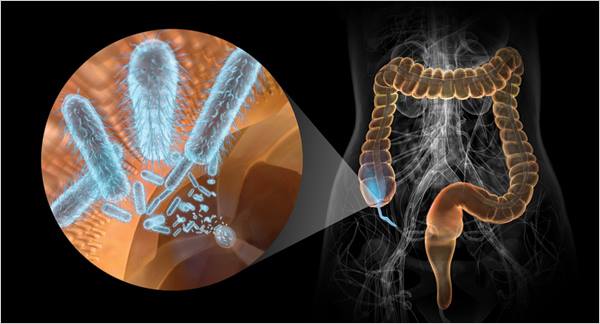 
1http://www.scientificamerican.com/article.cfm?id=what-is-the-function-of-t2http://www.ncbi.nlm.nih.gov/pubmed/15228837
http://www.ncbi.nlm.nih.gov/pubmed/17936308
http://www.ncbi.nlm.nih.gov/pubmed/21370495
http://www.sciencedirect.com/science/article/pii/S002251930700416X
3http://blogs.scientificamerican.com/guest-blog/2012/01/02/your-appendix-could-save-your-life/
4http://www.ncbi.nlm.nih.gov/pmc/articles/PMC3279496/
5http://www.livescience.com/10571-appendix-fact-promising.html
العضو الثاني فى القائمة (العصعص وذيل الإنسان الضامر)
العصص Coccyx  هو عظام اسفل العمود الفقرى ونهايته المكون من اندماج الفقرات السفلية الأربع من العمود الفقري.تدعي الداروينية :أنه عبارة عن بقايا أثريه ضامره لذيل إمتلكه اسلاف البشرمنذ أمد بعيد للتأرجح على جذوع الاشجار حين كانوا يسكوننها , ثم ضمر بعدما اصبح بلا فائده والدليل على ذلك أنه يمكن للإنسان العيش اذا ما تم استئصاله .
تفكيك الخرافة :
نظرا لأن المراجع الطبيه تقرر وجود وظائف للعصعص وانه ليس الا نهايه حتميه للعمود الفقرى ، قال التطوريون إنه لا يزال لديه بعض الوظائف الثانويه، ولكن خلافا لهذا الادعاء نجد أن العصعص جزء حيوى يعمل بكامل طاقته لنظام الأربطة والعظام والعضلات في الحوض، والتي تحمي وتدعم أجهزة الحوض البالغة الاهميه لاستقامة المشى ، ويوفر نقطة مرسى مستقرة للاربطة والعضلات، ويشكل جزءا من نظام العضلات والعظام المتكاملة التي تدعم وتحمي أعضاء الجسم، وتمكننا من التحرك.ولذلك فإن العصعص يعمل بمثابة هيكل الدعم للعضلات وامتصاص الصدمات عند الجلوس وحماية ملحقات العمود الفقرى وربط الاوتار والأربطة، والعضلات، حيث يلحق مجموعة من العضلات الهامة لوظائف قاع الحوض .فيقوم بتثبيت الأربطة الأمامية والخلفية العجزية العصعصية وهي امتداد للأربطة الطوليه الأماميه والخلفيه والتي تمتد على طول العمود الفقري بأكمله. بالإضافة إلى ذلك، الأربطة الجانبية العجزية العصعصية وبعض من ألياف الأربطة العجزية الشوكية والعجزية الحدبية.و السطح الخلفي [من العصعص]يدعم ويثبت العضلة الألوية الكبيرة والعضلات العاصرة المسؤولة عن تنظيم عملية الاخراج والولادة.
المراجع:
http://www.laserspineinstitute.com/back_problems/spinal_anatomy/tailbone
http://education.yahoo.com/reference/gray/subjects/subject/24
http://education.yahoo.com/reference/gray/subjects/subject/213
http://www.angelfire.com/mi/dinosaurs/tailbone.html
http://www.coccygectomy.org/2010/05/what-is-a-coccyx-and-what-does-it-do/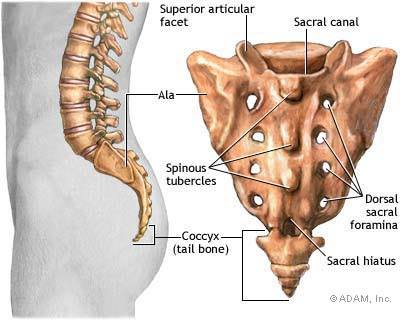 العضو الثالث في قائمة الداروينية للاعضاء الأثرية .
1- اسنان الحكمة (اضراس العقل )..Wisdom Teeth
وفقا لمعتقد الداروينية أعتبرت ضروس العقل عضوا اثريا لانها تنمو متاخرة في عمر ما بعد المراهقة،  ولا توجد منها فائدة تذكرعلى حد زعمهم بالاضافة انها قد يحدث لها مشاكل بالنمو وعدم تناسب مع حجم الفك،  حيث يعتقد أن حجم الفك الذيأصبح صغيرا عن الاسلاف البشريه القديمه هو ما صنع تلك المشكله ولذلك يتم التخلص منها بنسبه عاليه.يحكي التطورأن الفك تضائل فى البشر المعاصرين عن أسلافهم المزعومين ، ولكنحجم الاسنان ظل كبيرا كما هو لذلك حدث إزدحاما فى الفك وأصبحالضرس عبئا على الفك وفى طريقنا لان نفقده نهائيا فى طريق التطور المستقبلى.
تفنيد الخرافة:
سنضع عدة أسئلة ونجيب عليها من واقع المشاهدات المباشرة.
* وفقا للسجل التطورى للرئيسيات , لم يتم توارث أسنان كبيرة الحجم من أسلاف البشر بل كانت الأسنانوأضراس الحكمه اقل حجما رغم كبر حجم الفك كما تظهرها أحافير الاسلاف المزعومة ،و تلاحظ من خلال المشاهده الموسعة للأسنان الاحفورية توائم حجم ونموأضراس العقل بشكل يلائم حجم الفك وتتخذ المساحة المتاحه . ونتيجة ذلك فان هذه الحكاية أصبحت زائفة تناقضها المشاهدات الفعليه للتطوريين انفسهم .(1) (2)
ووفقا للحكاية الداروينية فإن الانسان فى طريقه لأن يفقد ضروس العقل حيث أنها تنمو بمرحله عمريه متأخره وتسبب مشاكل فى بعض الاشخاص ولا توجد منها فائده بالفم ، لكن دراسات واسعة النطاق على أضراس الثالثه العلويه الشاذه أوضحت بطريق مباشر عدم وجود أى ادله جينية تتجه نحو القضاء على اضراس العقل كما يتم الترويج له من قبل التطوريين. (3)
كلنا يعلم وظيفة بديهية لأضراس العقل بعكس إدعاءات الداروينية . حيث تساعد في مضغ الطعام لدينا كما تفعل جميع الأسنان الثمانية والعشرون الأخرى.
لكن ما سبب التشوهات التي تحدث ومشاكل النمو التي يحتج بها أنصار التطور؟
الاجابة تكمن فى دراسة عملية موسعة قام بها دكتور برايس وفريقه بإختيار فئه بشريه معينه بجزر تونجا التي كان لها ظروف مثالية للسماح لدراسة هذه الظاهرة. فقبل الحرب العالمية الأولى، كانت تقريبا معزولة واعتمد أهلها على أطعمه طبيعيه غير مصنعه .و بعد الحرب، تغير النظام الغذائى ليعتمد أهل الجزيره على المنتجات المصنعة كالسكر والدقيق الأبيض مقابل جوز الهند المجفف ونتج الجيل التالى مباشرة لاطفال بمشاكل صحيه تتمثل فى انحشار ضروس العقل.
وأكدت العديد من الدراسات ارتباط مشاكل ضرس العقل بالتقدم التكنولوجي والمجتمعات الصناعية وارتباطها بعادات غذائيه غير سليمه . وان النظام الغذائى الحديث والاعتماد على الاغذيه اللينه والاغذيه المصنعه كان سبب مشاكل انحشار ضرس العقل وليس ضيق الفك كما تحكي الداروينية . (4)، وتتحدث العديد من الدراسات السريريه عن حدوث مضاعفات قد تصل الى الشديده بسبب انتشار ذلك المعتقد باللجوء لنزعها والتخلص منها للوقايه بحجة أنها عديمة الفائده بينها النزف، والالتهابات، واصابة بعض الأعصاب،
اضراراللثة والتسبب في فقدان العظام التي تؤثر سلبا على دعم العظام للاضراس الثانية بالاضافه الى فقد رصيد هام بالفم وتاثير المضاعفات المعهوده لجراحة خلع الاسنان بالعموم (5)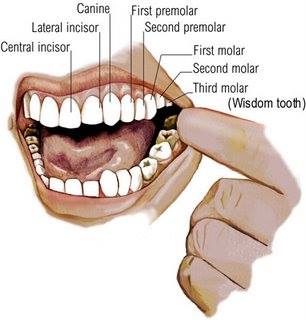 
المراجع:
1http://onlinelibrary.wiley.com/doi/10.1002/ajpa.1330870203/abstract
http://www.mendeley.com/catalog/reduction-maxillary-molars-homo-sapiens-sapiens-different-perspective/
2http://www.uic.edu/classes/osci/osci590/7_1Anthropology.htm
3http://yufind.library.yale.edu/yufind/Record/4724377
4http://www.journeytoforever.org/farm_library/price/pricetoc.html
http://www.sciencedirect.com/science?_ob=ArticleURL&_udi=B7GHR-4KH88P...
5http://www.apha.org/advocacy/policy/policysearch/default.htm?id=1371الدليل الرابع فى قائمة الداروينية للأعضاء الأثرية: (ا لقشعريره)  Goose Bumps
                   تدعي الداروينية أن القشعريرة موروث سلوكى أثرى من الحيوانات البدائيه، فالانسان يحس بقشعريره وينتصب شعر جسده عند الخوف أو البرد وهذا يطابق ما تفعله الحيونات حيث تحافظ على دفئ جسدها بحبس الهواء حين ينتصب شعرها,أو لتبدو أكبر حجما فتخيف أعدائها ، وتقول الخرافة الداروينية أن الانسان فقد شعر جسده وفرائه خلال رحلة التطورالمزعومه وبقى مكانه شعر خفيف دقيق وبصيلات ولكن الفعل لا زال موجودا متوراثا وهو من نحسه بالقشعريرة، وبإعتبار شعر الجسم عضواً اثرياً بدون فائده فكذلك يكون سلوك القشعريرة الذي يسبب إنتصاب شعر الجسم بلا فائدة أيضا .
تفنيد الخرافة : 
بالبدايه سنتناول منطق الداروينية ذاته لنبين فساده 
لو كان سلوك القشعريرة رمزياً واثرياً متوارثاً عن اسلاف مزعومه نتيجه للخوف أو البرد كماتدعي تلك الرواية ، فكيف يتسنى لهم تفسير حدوثها كرد فعل للعواطف البشريه الخالصه (1) ، وبالطبع لم يكن لاسلافنا المزعومين حس مرهف تجاه الموسيقى وتوارثه البعض عنهم .(2)
إذن لا يصح الافتراض المزعوم من قبل الداروينية بالاستناد الى تشابه أحد أسباب القشعريرة حيث توجد أسباب أخرى بشرية خالصة ، فالقشعريرة ظاهره فسيولوجيه بالغة التعقيد مرتبطه بعشرات الاسباب وإنتقاء أحد أسبابها مثل رد الفعل للبرد والخوف وتجاهل العوارض البشرية الخالصة المرتبطة بالمشاعر يمكن تسميته تدليس إنتقائى .لكن بالعودة الي أصل الفرضية وهي إعتبار القشعريرة بدون فائدة لأن شعر الجسم عضو أثرى في طريقه الي الزوال . 
لنختبر تلك الفرضية :
يمكننا أن نعرف القشعريره بأنها إستجابه فسيولوجية متعلقة بوظائف كثيرة ومترابطة فهي وسيلة من وسائل حفظ حرارة الجسم وتنظيمها . حيث تعمل عضلات معينه تسمى (arrectores pilorum) على إنتصاب الشعرالدقيق الموزع فى أماكن الجسم التى يحدث بها فقد أكثر للحراره كالذراعين والساقين ويصنع حواجز رقيقه من الهواء
الغير متحرك الملامس للجسد ويحبسها بجانبه لذلك نلاحظ كثافه بالشعر بتلك المناطق ، فالشعر يلعب دورا في السيطرة على حرارة الجسم من خلال توفير العزل ضد فقدان الحرارة المفاجئ (3)وظيفة أخرى للقشعريرة تتمثل في نقل إفرازات الغدد الدهنية الموجودة بمسام الجلد فيما يعرف بعملية التشحيم وذلك أثناء حدوثها،وهنا تتضح أهميه قصوى لشعر الجسم فالغمد الجذري الخارجي لجريب الشعر هو خزان للغدد الدهنية. وخلايا غمد الجذر الخارجي أيضا تفرز الكيراتينات keratins، ،والسيتوكينات وغيرها من مستقبلات عامل النمو التي تساعد على تجديد واصلاح طبقة البشرة بعد الإصابة. حيث يمكن للخلايا الظهارية في غمد الجذر الخارجي العلوي استعادة وعلاج الجروح المتقرحة في حين أن الخلايا لانجرهانز يمكنها إستعادة الخلايا المفقودة بسبب الأشعة فوق البنفسجية.
تعرفنا من قبل على سبب القشعريرة وهى انقباضات لعضلات صغيرة في الجلد تسمى جهاز (arrectores pilorum). وهى عضلات مرتبطة ببصيلات الشعر. 
لذا ،عندما تنقبض ينتصب شعر الجسم بهذه الاماكن لكن فى وجوهنا نحن البشر تقوم هذه العضلات بمهمه مختلفه كليا وأكثر وضوحا لذلك لا ينتصب شعر الوجهه حيث يتحكم جهاز العضلات الجلدى بالتعبير عن انفعالاتنا المختلفة مثل الابتسامة والتجهم وكافة الانفعالات والخلجات والمشاعرالانسانيه والتي تنعكس على الوجه ، بعكس وظيفته فى وجوه الحيوانات حيث يتحكم فى المضغ وحركة الفم . 
وهنا يتجلى لنا التنظيم الالهى المحكم بعيداً عن هراء العشوائية وسطحيتها حيث وجهت لتخدم صفات إنسانية خالصة ومتفردة .
بالاضافة لاهمية توزيع شعر الجسم بكثافة مختلفة على مناطق الجسد لحكمة بالغة وهى توزيع العرق وسحبه وتبخيره لتبريد تلك المناطق ، فمعظم البالغين لديهم حوالي 5 ملايين من بصيلات الشعر بأجسادهم. ولا يختلف هذا العدد من الشعرات عنه فى سائر القرده كما يدعى هؤلاء بأنها عضوأثرى فى طريق التلاشى بل فقط هناك إختلاف لطبيعة وسمك تلك الشعرات ولذلك اهميه بالغه فى تنظيم حرارة الجسد ، فالانسان بخلاف معظم الثدييات يمتلك غدد عرقيه بسائر جسده ويشاركه فى ذلك أنواع قليله جدا كالخيول ولذلك فان للشعر دور حيوى فى سحب وتوزيع وتبخير العرق لمعادلة حرارة الجسم.
لكن من العجب أن شعر الجسم يعمل أيضا كمستقبل حسي فائق الحساسيه، حيث ترتبط نهايات بصيلات الشعر بالياف عصبيه A-beta تستجيب للمسه، فالشعر يستجيب للمؤثرات الخارجية ونقل رسالة إلى النظام العصبي.ولذلك يمكن القول أن شعر الجسم يتصرف مثل "هوائيات" لاستقبال إشارات حسية.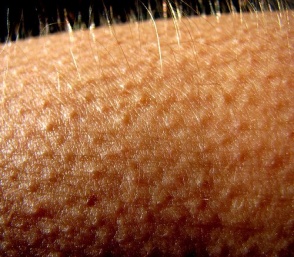 
فبصيلات الشعر في كثير من الأحيان تكشف عن المحفزات الميكانيكية فوق الجلد عن طريق حركات الجلد والشعر الخفيفه مثل القشعريره وتنقل رسالة إلى النظام العصبي، وخلايا لانجرهانس وخلايا ميركل هي الخلايا الإفرازية العصبية الرئيسية المسؤولة عن هذا. وتقوم خلايا لانجرهانس أيضا بتنشيط الجهاز المناعي عند الحاجة.
قال تعالى: (اللَّهُ نَزَّلَ أَحْسَنَ الْحَدِيثِ كِتَابًا مُتَشَابِهًا مَثَانِيَ تَقْشَعِرُّ مِنْهُ جُلُودُ الَّذِينَ يَخْشَوْنَ رَبَّهُمْ ثُمَّ تَلِينُ جُلُودُهُمْ وَقُلُوبُهُمْ إِلَىٰ ذِكْرِ اللَّهِ ۚ ذَٰلِكَ هُدَى اللَّهِ يَهْدِي بِهِ مَنْ يَشَاءُ ۚ وَمَنْ يُضْلِلِ اللَّهُ فَمَا لَهُ مِنْ هَادٍ. )
المراجع:
http://faculty.washington.edu/chudler/receptor.html
http://www.keratin.com/aa/aa031.shtml
http://www.ncbi.nlm.nih.gov/pubmed/4811387
http://jap.physiology.org/content/36/2/256.extract
http://www.keratin.com/aa/aa031.shtml)
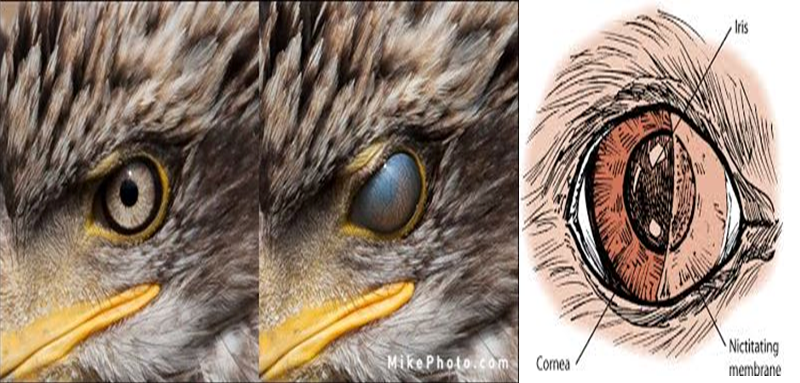 العضو الخامس في قائمة الداروينية للأعضاء الأثرية plica semilunaris الثنية الهلالية بعين الإنسان
            هى غشاء رقيق شفاف يوجد فى الجزء الداخلى من جانب العين البشرية حيث تدعي الداروينية أنه من بقايا أثرية ضامرمن الجفن الثالث أو الجفن الرامش nictitating membrane فى الحيوانات ولا توجد له فائدة للبشر .
ماهو الغشاء الرامش وماهي وظيفته ؟
هو جفن ثالث شفاف يوجد في بعض الحيوانات لحماية وترطيب العين مع الحفاظ على وضوح الرؤية. بعض الزواحف والطيور، وأسماك القرش لديها غشاء راف كامل.
وفي بعض الثدييات، مثل الجمال، والدببة القطبية وخلافا للجفون العليا والسفلى، فإن الغشاء الراف يتحرك أفقيا عبر مقلة العين.
و في بعض الحيوانات الغواصة مثل القنادس وخراف البحر، يتحرك الغشاء الراف لحماية العين تحت الماء. بينما في حيوانات غواصة أخرى مثل أسود البحريعمل الغشاء الراف على البر لإزالة الرمال و غيرها من الحطام. في الطيور الجارحة، يعمل على حماية عيون الوالدين من صغارهم أثناء إطعامهم. وفي الدببة القطبية يحمي العيون من عمى الثلج. في أسماك القرش يحمي عيونها عندما تهاجم الفرائس.
مما سبق يتضح لنا بجلاء أن ذلك العضو لا يرتبط بعلاقة قرابة بين الكائنات الحية حيث يتواجد فى أنواع محددة حسب الحاجة اليه فتارة نجده فى الاسماك وتارة فى حيوانات الصحراء وتارة فى الطيور وتتجلي لنا حكمة الله البالغة فى تيسيره سبل الحماية لمخلوقاته.

دلائل الوظيفة :
من المستغرب فى نهج الداروينية القول بأثرية عضو وإفتراض ضموره عن عضو أخر لمجرد أنه صغير عن نظيره ، ولاندرى أي منطق علمي يمكن أن يقرر ذلك والواضح الجلي أن كل عضو خلق ليؤدي وظيفته على اكمل وجه.
فالثنية الهلالية بالإنسان عضو حيوي بالغ الاهمية فى العين وليست عضو ضامر بلا فائدة كما تدعي الداروينية ، فهي تعمل خلال حركة العين بالحفاظ على ترطيبها وتسييل الدموع بانتظام داخل منظومة متكاملة وأي خلل باحد أركانها يفقد ذلك التنظيم ويؤدى الى أعطاب وخيمة .
The relationship between the plica semilunaris and caruncle and the bulbar conjunctiva, eyelids, and lacrimal puncta is important in several ways. Any change in these structures due to scarring or other fibrous changes could mechanically limit rotation of the globe. In addition, keratinization, hypertrophy, or retraction of thecaruncle may interfere with mucus and foreign body excretion, resulting in dysfunction of the lacrimal drainage system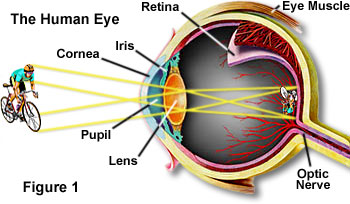 
المراجع:
http://www.oculist.net/downaton502/prof/ebook/duanes/pages/v8/v8c002.html
http://books.google.com.eg/books?id=8T4aIZnWBkAC&lpg=PP1&pg=PA82&redir_esc=y#v=onepage&q&f=false)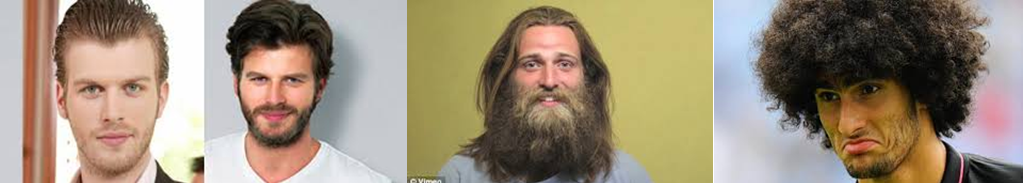 
(3) مواضيع متصلة: هل الإنتخاب الطبيعي يعمل في صالح فقدان الشعر 
وفقا للداروينية فاننا فقدنا فرونا المزعوم الذي عن أسلاف قديمه ونحن نعرف الفائدة الجمه للفراء فى الحيوانات ..حيث يحمي الجلد من الجروح، واللدغ والحرارة والبرودة، والأشعة فوق البنفسجية.. بالإضافة إلى ذلك، فإنه يمكن أن يستخدم كأداة اتصال وللتمويه.
هنا نطرح سؤالا بديهيا: ما هو العامل الانتخابى شديد الالحاح الذي يجعل الانسان يفقد كل تلك الميزات والتى قد تعرضه للموت والفناء بفعل عدم توفر تلك الحمايه ؟
        تضع الداروينية سيناريوهات غاية فى السطحية واللامبالاه باليات التطور ذاته وفقط بتبرير الانتقاء الجنسى ولكن ما ادركناه جيدا من مطالعة سيناريوهات التطوريين فى الانتقاء الطبيعى عرفنا إلاهاً من العجوة صنعوه ليعبدوه ويسير على هواه ودون أي التزام أو قواعد وحين يفلسون تماما فى التبرير به يتم التهامه. هل تحمل العيون نُدوب التطوّر؟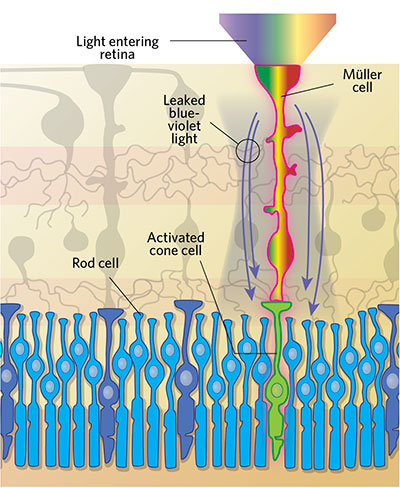 يقوم الإطار الفكري التطوري على رؤية الكائن الحي "بعيوبه" لدعم الآلية التطورية العمياء بشكل دائم.يتناسى التطوري هذا أن التصميم فيه قيود مفروضة في عالمنا بحدود السعة والطاقة.المصيبة الكبرى ليست هنا، بل في افتراض عيوب بما ليس به عيب أصلاً.في مقالة تم نشرها في مجلة Scientific American، كتب عالم الأعصاب تريفور لامب Trevor Lamb أن عيون الفقاريات تحتوي العديد من العيوب التي سماها "ندوب التطور". واستشهد بتلك "العيوب" كدليل قوي أن القوى التطورية العمياء هي المسؤولة عن "اختراع" العيون (1). ولكن البحث أثبت أن هذه العيوب المفترضة خيالية بالكامل.وصف لامب "العيب" الأول في عيون الفقاريات:إن الشبكية مقلوبة بطناً لظهر، ولهذا فعلى الضوء أن يمر من خلال كامل سماكة الشبكية – خلال ألياف العصب المعترضة وأجسام الخلايا التي تشتت الضوء وتحط من جودة الصورة – قبل الوصول إلى المستقبلات الضوئية الحساسة للضوء (1).يمر الضوء بالفعل من خلال كامل سماكة الشبكية، ولكنه لا يتقاطع مع اجسام الخلايا العصبية. وهذا بسبب خلايا مولر Müller cells قمعية الشكل التي توجه الضوء خلال الشبكية مباشرة للمستقبلات الضوئية في مؤخرة العين، بحيث تكون جودة الصورة ممتازة (2). وبعيداً عن تكون معيبة، فإن هذا الترتيب يخدم حماية المستقبلات الضوئية من الأشعة فوق البنفسجية الضارة ويسمح لها بالوصول إلى السوائل المغذية (3). وليس فقط كون الضوء لا يتشتت قبل وصوله إلى المستقبلات الضوئية، ولكن خلايا مولر تقوم في الواقع بتصفية الضوء القادم، وتقليل التشتت. لماذا فشل لامب في ذكر هذا، أو ذكر الحقيقة أن عصبونات الشبكية منظمة لتحقيق أكبر قدر من الاستقبال للضوء الساقط؟في تقرير تم نشره في مجلة PLoS Biology في عام 2009، كتب الباحثون من كاليفورنيا: "مناطق الاستقبال المرصودة وصلت إلى توزيع أمثل (4)." ليس من الممكن لنظام "مقلوب" والذي يفرض الحاجة للتطوير، أن يكون أيضاً "الأمثل"، والذي يعني أنه لا يمكن تطويره."العيب" الثاني الذي يعرضه لامب على درجة المساواة من الخداع. فهو كتب أن "الأوعية الدموية تبطن أيضاً السطح الداخلي للشبكية، ملقيةً ظلالاً غير مرغوب بها على طبقة المستقبلات الضوئية (1)." بالطبع، فالأوعية الدموية هناك بكل تأكيد، ولكن هل هناك دليل على الظلال؟ تعمل خلايا مولر في الفقاريات كألياف بصرية، فهي تحني الضوء حرفياً حول الأوعية. بالإضافة إلى هذا، بدون تلك الأوعية الدموية، لن يكون هناك تبادل كافي للمواد الغذائية. الأوعية الدموية لسطح الشبكية الداخلي غير مرغوب بها فقط من أولئك الذين لا يريدون رؤية التوافق المثالي في بنية العين الداخلية.العيب الأخير المفترض الذي أشار إليه لامب كان "أن الشبكية لديها نقطة عمياء حيث تتجمع الألياف العصبية التي تجري خلال سطح الشبكية قبل أن تحفر نفقاً للخارج عبر الشبكية لتخرج من خلفها كعصب البصر (1)." توفر الشبكية نفقاً للأعصاب حتى تصل للدماغ، ولكن هذا نتاج ثانوي ضروري للحصول على الضبط المثالي للمستقبلات الضوئية. ولا أحد ببصر طبيعي يختبر بقعة عمياء لأنها معوضة بالكامل بواسطة خصائص التصميم العبقرية.على سبيل المثال فإن نقطة الدخول لحزمة أعصاب الشبكية تم إزاحتها عن قصد. فبهذه الطريقة، المساحة ذات أعلى شدة للكشف البصري في مركز الشبكية، والتي تدعى النقرة fovea، لا يتم تشويشها. أيضاً، فبرنامج المعالجة البصرية في المخ ينتج صور تعبئة لا عيب فيها لتغطية البقعة العمياء (5).إن العيون السليمة لا تمتلك عيوباً فقط، ولكن أيضاً اعترف الباحثون التطوريون مؤخراً أن العيون لا يمكن تطويرها أكثر (6). هذا يعني أن العيوب المقترحة بواسطة لامب تنطبق فقط على رجل قش خيالي. آخر البحوث وأحدث المقالات تؤكد تعقيد تصميم العين أكثر، بل يذهب التطوريون في موقعهم المفضل "National Geographic" إلى القول بأن التطور قد اعطى العين خلايا مولر للتغلب على مشكلة الشبكية (7)! تلك الخلايا التي قلنا عنها أنها تقوم بحرف الضوء ونقله بكفاءة. وهناك بحث يوضح كيفية الاستفادة من خلايا مولر في تطوير الكاميرات والحساسات التي تحاكي عمل الكائنات الحية منشور في مجلة Nature المرموقة (8).أولئك الذين يصرون على أن العين لديها تركيب معيوب، يجب أن يحاولوا صنع أعيناً أفضل بأنفسهم. على أقل القليل، يجب عليهم أن يحصلوا على ثقافة محدّثة عن الشريح البديع الذي ينتقدوه هكذا بسهولة.References Lamb, T. D. 2011. Evolution of the Eye. Scientific American. 305 (1): 64-69. Franze, K. et al. 2007. Müller cells are living optical fibers in the vertebrate retina. Proceedings of the National Academy of Sciences. 104 (20): 8287-8292. Thomas, B. Retinal Coordination: Picture Perfect Presentation of Design. ICR News. Posted on icr.org April 15, 2009, accessed August 19, 2011. Gauthier, J. L. et al. 2009. Receptive Fields in Primate Retina Are Coordinated to Sample Visual Space More Uniformly. PLoS Biology. 7 (4): e1000063. Bergman, J. and J. Calkins. 2005. Is the Backwards Human Retina Evidence of Poor Design? Acts&Facts. 34 (10). For example, a 2010 article appearing in The New York Times reported, "Photoreceptors exemplify the principle of optimization." Angier, N. Seeing the Natural World With a Physicist's Lens. The New York Times. Posted on nytimes.com November 1, 2010, accessed August 18, 2011. PHENOMENA: February 8, 2009 Living optic fibres bypass the retina’s incompetent design by Ed Yong http://phenomena.nationalgeographic.com/2009/02/08/living-optic-fibres-bypass-the-retinas-incompetent-design/A.M. Labin et al., “Müller cells separate between wavelengths to improve day vision with minimal effect upon night vision,” Nat Comm, 5:4319, 2014.  الداروينية ..والتنين المجنح          نقول في المغرب في المثل الشعبي : طارت ولو ماعز، "نظرية التطور وإخضاعها لمبدأ التفنيد Falsifiability" "في جراجنا تنين " عنون كارل ساجان Carl Saga بابا بهذا الاسم فى كتابه "عالم تسكنه الشياطين" The Demon Haunted World 
(1)ويستعرض تحته الفرق بين العلم والزيف ، من خلال مثال فيه يدعي شخص وجود تنين فى جراج بيتهوأول سؤال يمكن أن يطرح على هذا المدعي هو : أرنا التنين ؟
يقودنا الرجل المتحمس الي جراجه ويشير الى الداخل فلا نري سوي سلم وبعض الاغراض المبعثرة، فنسأله : أين التنين ؟ فيقول : إنه هنا بالطبع ، لقد فاتني أن اذكر أنه تنين خفي .
هنا يقترح أحد الحضور نثرالدقيق كي نمسك بأثار ذلك التنين الخفي .فيرد صاحب الجراج قائلا : هذه فكرة جيده لكن الا تعلمون أن هذا التنين مجنح طائر يسبح فى الهواء.
يقول أخر : إذن سوف نستخدم جهاز تحسس يعمل بالاشعة تحت الحمراء كي نتبين السنة النار الخفية.. فيرد صاحب التنين الخفي قائلا بثقة : لكن هذه النار باردة.
يمكننا أن نرش رذاذ الطلاء فى كل ارجاء الجراج كي نجعل التنين مرئيا، هذا اقتراح آخر يمكنه أن يحل المسألة، فيقول صاحب التنين الخفي بغضب: مع الاسف ... ، هذا التنين غير مادي ولا يلتصق به الطلاء ولا يترك أي أثر.
وهكذا يمكن لهذا الرجل الواثق أن يرد على كل اختبار يتم إقتراحة بمبرر خاص يجعل من هذا الاختبار غير صالح. وبهذه الطريقة التي تتم بها الإجابة على كل سؤال بالتحايل علي أدلة التفنيد يمكننا القول بأن فرضية وجود التنين unfalsifiable ، أي فرضية غير قابلة لإثبات الزيف ولا يمكن أختبار مدى صحتها.          
http://creationoevolution.blogspot.com/2014/07/blog-post_4.html    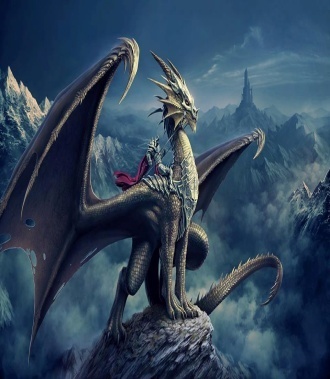  غباء الداروينيون فيما يسمى بالحمض النووي عديم الفائدة
           في غباء للداروينيين ابتكر هؤلاء ما يسمى الحمض النووي عديم الفائدة junk والذي يعتبر خردة جينية لعب به التطور لعبة العبث العشوائي خلال ملايين السنين فأصبح بمثابة أحافير جينية وركام تطوري داخل الجينوم ليس له قيمة وظيفية . هل تعرف كيف حددت الدراسة هذه النسبة ؟ وبحسب زعمهم فقد تم تحديد وظيفية الحمض النووي عديم الفائدة عن طريق ما تم الحفاظ عليه بواسطة الانتقاء الطبيعي بين الأنواع المختلفة، يعني التسلسلات التي حافظت على الحمض النووي عديم الفائدة عبر الانتقاء الطبيعي والتي لعبت بها الطفرات بقوة غير وظيفية 
http://www.sciencedaily.com/releases/2014/…/140724141608.htmDNA mostly 'junk?' Only 8.2 percent of human DNA is 'functional', study findsSCIENCEDAILY.COMوعلى عكس هذا الغباء الدارويني ، فقد أدى التعاون غير المسبوق فى العام 2012 بين اكثر من 500 عالم في اثنين وثلاثين مختبرا مختلفا في جميع أنحاء العالم إلى إحداث اختراق تام لعقيدة الدار ونية ، حين اكتشفوا من خلال المشروع البحثي الضخم إينكود أن هذه المناطق تحتوي على ملايين من مفاتيح التشغيل والايقاف المرتبة في شبكات معقدة للغاية وتؤدي دورا حاسما في السيطرة على وظيفة ٨٠٪ من الحمض النووي . 
قال جوب ديكر عالم الأحياء الجزيئية في كلية الطب جامعة ماساتشوستس بعد الاكتشاف أن كل مورثة يحيط بها ،،محيط من العناصر التنظيمية ،، في ،،هيكل ثلاثي الأبعاد معقد للغاية ،، ولم يتم حتى الآن إلا وصف واحد في المائة منه فقط .
هكذا قتلت ببساطة شديدة أسطورة الحمض النووي الخردة ركام التطور وملعب العبث.
http://www.nature.com/…/jo…/v489/n7414/full/nature11247.html
http://www.scientificamerican.com/…/hidden-treasures-in-ju…/
Gina kolata,''bits of mystery dna' far from junk ,play crucial role '' 
New york times, sep.,6,2012
Brandin keim ,''new dna encyclopedia attempts to map function of entire human genome,''wired, sep. 5,2012
https://www.facebook.com/creation.evoulution.18?fref=tsNature Publishing Group : science journals, jobs, and informationNature - the world's best science and medicine on... http://creationoevolution.blogspot.com/2013/02/junk-dna.htmlhttp://www.rdmag.com/.../junk-dna-not-worthless-once...Junk DNA not as worthless as once thoughtAround 75% of the supposed functionless DNA in the... http://phys.org/.../2014-07-illuminating-dark-side-genome...Illuminating the dark side of the genome3.   فصل عن المصادفةنتائج المصادفة مقيدة بقوانين رياضية وذلك مثل كون 1 زائد يساوي 2.وكمثال على ذلك خذ كيسا به مائة 100 قطعة رخام 99 بيضاء وواحدة سوداء.إن نسبة سحب القطعة السوداء من الكيس مرة واحدة هي بنسبة واحدة إلى المائة " 1: 100" .أما سحبها مرتين متواليتين فهي بنسبةّ (1: 10000) ونسبة جلبها ثلاث مرات متتالية هي:من المستحيل رياضيا أن تقوم بعض الأحماض الأمينية بتشكيل سلاسل جيدة من البروتينات عن طريق الصدفة ،ثم تتحول هذه إلى خلايا.يستحيل علميا خلق بروتينة واحدة عن طريق الصدفة، أما خلق الجسم كله فهذا ضرب من الحمق،سنضرب مثالا لبروتين نموذجي مكون من 300 من الأحماض الأمينية. ونظرا لأنه في الحياة توجد 20 من الأحماض الأمينية المختلفة، فهذا يعني أن عدد من التوليفات الممكنة من الأحماض الأمينية في البروتين التي هي بمثابة النموذج هو 20300 (وهذا هو القول 20 مرة 300 مرة في حد ذاته)،  أو في النظام، والتي هي أكثر مألوفة لنا، عدد عشري، 10390 (وهذا يعني الرقم 1 متبوعا 390 من الأصفار!)Soit une protéine typique, de 300 acides aminés. puisqu’ Il existe dans la vie 20 acides aminés, Cela signifie que le nombre de combinaisons possibles des acides aminés dans la protéine qui nous sert de modèle est de 20300 (c'est-à-dire 20 multiplié 300 fois par lui-même), ou dans le système, qui nous est plus familier, de numération décimale, 10390 (c'est-à-dire le chiffre 1 suivi de 390 zéros !)الإختيار من بين الحالات الممكنة:للطبيعة القدرة على الاختيار من بين الحالات الممكنة التي هي 10390 بروتين،  يوجد اختيار صحيح واحد و 10378 اختيار غير صحيح!فهذا احتمال تشكل بروتين واحد، فإذا علمنا أن أي نوع من الحياة به  1.5 مليار مليار من البروتينات، فإننا نعرف أن تشكل الحياة بالصدفة هو حمق وخلل عقلي وفكري.La nature a la possibilité de choisir parmi les possibles 10390 protéines (10 à la puissance 390, c’est-à-dire le chiffre 1 suivi de 390 zéros !), les 1,5 fois un milliard de milliards de protéines dont se compose toute vie viable. Autrement dit, pour chaque choix correct, il y a 10378 mauvais choix ! Avec des chances comme celles-là, il est étonnant que nos corps n’aient jamais tenu debout.فهل كان من الممكن أن يحدث هذا نتيجة لطفرات عشوائية في الجينوم؟هذا مستحيل واحتمال حدوثه كاحتمال سحب بروتين واحد صحيح من الجزء السفلي من حقيبة تحتوي على مليارمن مليارمن مليارمن مليارمن مليارمن مليارمن مليارمن مليارمن مليارمن مليارمن مليارمن مليارمن مليارمن مليارمن مليارمن مليارمن مليارمن مليارمن مليارمن مليارمن مليارمن مليارمن مليارمن مليارمن مليارمن مليارمن مليارمن مليارمن مليارمن مليارمن مليارمن مليارمن مليارمن مليارمن مليارمن مليارمن مليارمن مليارمن مليارمن مليارمن مليارمن مليارمن بروتينات غير صحيحة...ثم يتكرر الأمر مليون مليون مرة.وبهذا النوع من الصدف لا يمكن لجسم أن ينهض على رجليه Cela aurait-il pu arriver à la suite de mutations aléatoires du génome ? Pas si notre manière de poser les statistiques est correcte. Ce serait comme si la nature puisait au fond d'un sac contenant un milliard de milliards de milliards de milliards de milliards de milliards de milliards de milliards de milliards de milliards de milliards de milliards de milliards de milliards de milliards de milliards de milliards de milliards de milliards de milliards de milliards de milliards de milliards de milliards de milliards de milliards de milliards de milliards de milliards de milliards de milliards de milliards de milliards de milliards de milliards de milliards de milliards de milliards de milliards de milliards de milliards de milliards de protéines - et qu'elle en ait tiré celle qui fonctionnait...... puis elle aurait répété ce geste un million de millions de foisAvec des chances comme celles-là, il est étonnant que nos corps aient jamais tenu debout.المصادر.http://www.matierevolution.fr/spip.php?article1405www.lamed.fr/index.php?id=1&art=157http://www.spinozaetnous.org/ftopic-838-days0-orderasc-120.htmlوماذا عن الأعداد المنتظمة؟ أصبحت الصدفة أمرا مستحيلا، وضربا من الخيال الأحمق ، خصوصا إذا ما حاولنا أن نفسر بها نشأة الظواهر الكونية الهائلة، والقوانين المتينة التي تربط بين عناصرها، فالحياة فوق أرضنا ترتبط بشروط جوهرية عديدة، فهل توفر هذه الشروط التي لا يحصى عددها جاءت من محض المصادفة ؟ والأمثلة على هذا لا تعد ولا تحصى ، فوجود الماء، والهواء ، والشمس ، والقمر، والسهول ، والجبال، والأودية ... ما هو إلا توفير للحياة وخدمة لها مما يجعل التكلم عن المصادفة في هذا المجال، أمرا صبيانيا .. وإلا لماذا لم تجعل المصادفة الأرض تدور حول نفسها ( أربع وعشرين ساعة) بسرعة  بدل  ؟ عندئد يكون ليلنا ونهارنا أطول مما هما عليه فتحترق النباتات كل يوم أو تتجمد في الليل فتستحيل الحياة. والقمر هو المسؤول عن المد والجزر وهويبعد عن الأرض ب:  فلو أن قمرنا يبعد عنا ب :  فإن المد كان يبلغ من القوة بحيث يدمر جبال الأرض كلها... ولو أن الهواء أصبح سائلا لغطى الكرة الأرضية إلى عمق والأمثلة في هذا المجال لا يمكن أن تستوعبها كتب الدنيا كلها.وعلى مستوى مراحل تطور الأجنة، فإن الصدفة والطفرات خرافات لا يمكن إسقاطها على الثبات الهائل في تشكل أمشاج ومراحل تطور الأجنة في كل الأنواع ومنذ وجودها على الأرض، يقول Gaston Bachelard  إن تطور الجنين ثابت بطبيعته ويتميز بدقة متناهية ويصعب علينا أن نقبل أي مجال للصدفة في حدوثه.    L’embryogenèseest déterminismepar nature :la raison;très grande reproductibilité et très haute précision« il nous est peut être difficile d’accepter l’idéedu hasarddansl’embryogenèse »Gaston Bachelardp.La sc. mars2005فالمفارقة مثيرة للسخرية، حيث كان الغرض الرئيسي للداروينية هو دفع أي أثار باقية لإله مزعوم بعيداً عن علم الأحياء، ىولكن هذه النظرية استبدلته مع إله آخر خرافي ،سمته الصدفة القاهرة."

Theodore Rosazak"The irony is devastating.The main purpose of Darwinism was to drive every last trace of an incredible God from biology.But the theory replaces God with an even more incredible deity, omnipotent chance"
)T.Roszak, Unfinished Animal (1975), p.101-102(.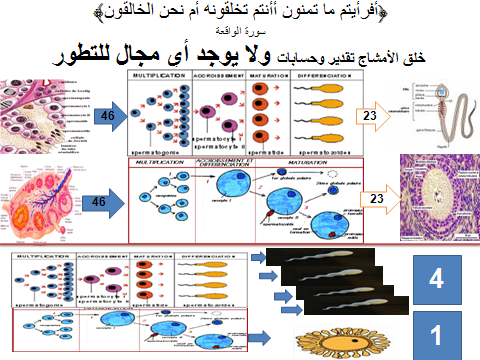 Haut du formulaireوكيف يعقل مثلا أن تصبح الخلية حيوانا، وأخرى نباتا، بالصدفة؟ فلماذا لم تجعل المصادفة الحياة كلها حيوانية؟ إذا لا تستنفذ الأكسجين ولما بقيت الحياة ، ولو كانت الحياة كلها نباتية ، لا ستهلك النبات ثاني أوكسيد الكربون،ولما بقيت الحياة، إن هذه الترهات الفكرية وغيرها، جوانب لا تمت إلى العلم بصلة.إن الحياة فوق كوكبنا ترتبط بحسابات تنظم حتى مستقبل البشرية و أرزاقها إلى غير ذلك، ففي الوقت الذي تعطي فيه خلية منوية أربع حيوانات منوية لإنتاج ملايين الحيوانات المنوية تعطي المنسلية البيضية عند المرأة أربع خلايا في كل شهر ولكن واحدة منها فقط صالحة للإخصاب ، ولو أن الخلايا الأربعة تخصبت جلها، لأنجبت كل امرأة على الأقل أربعة أولاد في كل مرة وتخيل آنذاك مصير البشرية فوق كوكبنا.لا يوجد تفسير علمي لظهور الحياة ولو في شكل الخلية الأولى عند التطوريين:                    لا يوجد نموذج "موحد" لوصف أصل الحياة عند التطوريين، إلا أن النموذج الأكثر شيوعاً والذي اعتمد على فرضيات واهية: ظهور بعض الشروط المناسبة التي أتت في ما قبل الحياة prebiotic، أدت إلى تكون جزيئات عضوية بسيطة والتي هي أساس الحياة.تشكلت ليبيدات الفوسفات phospholipids تلقائياً، والتي هي التركيبة الأساسية للأغشية الخلوية.لآليات التي تنتج فيها الحمض النووي RNA (الحمض النووي الريبوزي)، قادرة على إنتاج إنزيمات للحمض النووي RNA في ظروف خاصة جداً لاتتكرر. وكانت هذه أول شكل من أشكال الجينات، والتي تتكون بسببها فيما بعد الخلايا الأولية protocellules.(أنظر فرضية RNA العالمإن أنزيمات RNA تقوم تدريجياً بالاستعاضة عن البروتين والإنزيمات، وذلك بفضل ظهور الريبوزايمات ribozymes (وهي RNA ذو فعالية أنزيمية) وهي قادرة على تخليق البروتين.يحل الحمض النووي DNA محل الحمض النووي RNA مدعمةً بالجينات وفي الوقت نفسه تكمل البروتين الرايبوزايمات، مكونةً الرايبوسوم ribosome. بظهور هذه التراكيب، بدء التنظيم الحالي للكائنات الحية.الخطوتين 2 و3 يمكن أن تكونا العكس، حيث أن كلاهما يمكن أن يحدثا بعد التناسخ الذاتي للحمض النووي RNA.وقد اعتمد لبناء هذا النموذج خيال فكري يتبنى حدوث الصدفة لتكرار ما نلاحظه من تفاعلات تجري داخل نواة الخلية الحية عند عملية نسخ ونقل وترجمة الخبر الوراثي.إن أهم ما يمكن أن نسجل هنا ومنذ أن ظهرت نظريات التطور والإلحاد هو عجز العلوم بجميع تشعباتها عن تفسير ظهور الحياة، حيث يقول العالم الروسي الشيوعي أو بارين : " إن كيفية ظهور الخلية إلى الوجود تشكل أظلم ركن في نظرية التطور مع الأسف  ولهذا السبب اعتمد العلماء على خيالهم في تفسير ظهور الحياة أكثر مما اعتمدوا على معطيات علمية.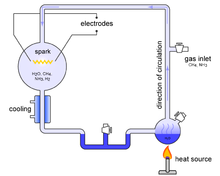 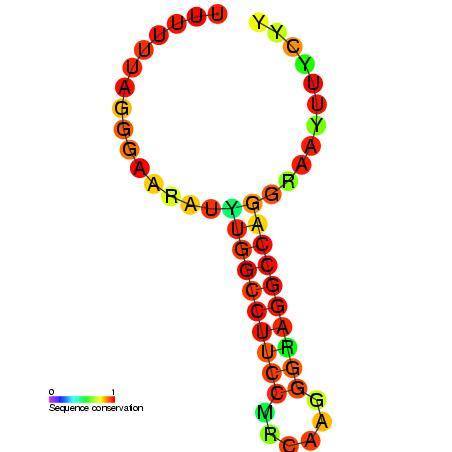  تجرية يورى وميلريوري وميلر عالمان أمكنهما إجراء تجرية عام 1953 لتحضير أحماض أمينية تجربة بسيطة باستخدام المكونات التي يعتقد أنها كانت تكون القشرة الأرضية قديماوهى: (الماء، الميثان، الأمونيا، الهيدروجين)، وأقيمت هذه التجربة في جامعة شيكاغو، كما أن الجزيئات العضوية الأخرى التي حصلوا عليها هي اللبنات الأساسية للحياة، بما فيها اليوريا، والفورمالدهيد، وسيانيد الهيدروجين، والقواعد والأحماض الأمينية. وبعض هذه المركبات الناتجة وجدت بنسبة أكبر من 2%.، الأحماض الأمينية المتكونة كانت تشبه تلك الأحماض التي تكون سلاسل بروتين البروتوبلازم إلا أنها كانت أبسط كثيرا.هذه تجربة لم يتم خلق أية خلية حية  كما يريد أن يوحي من خلالها بعض الكذابين من التطوريين،الذين قدموا التجربةكدليل على النشأة الأرضية للحياة.. ولكنها ـ كباقى التجارب في الموضوع ـ لا تشرح آلية ذلك..و تم فقط ترتيب بعض الأحماض الأمينيه التي ليس لها أية دلالة علمية..ومركب الأحماض الأمينية لميلر ليس له آي معنى وليست له أي أهمية ،لأنه استخدم في التجربة غازات لم تكن موجودة أصلا في الجو البدائي للأرض..Les conditions de l’expérience de Miller n’ont jamais existé sur Terre (on le sait depuis peu… CO2, N2 + un peu de CH4, NH3, CO)والشيء الأهم أنها طبعا كانت خالية من الحياة أو النشاط البيولوجى، ولم يعط العالمان أو غيرهما تفسيرا مقنعا لأحداث النشاط البيولوجى لأول مرة.http://en.wikipedia.org/wiki/Miller-Urey_experimentتفاسير خرافية عند التطوريين لتفسير ظهور الكائنات الوحيدة الخلية التفسير الأول: للعالم السويسري (إرينيوس) الذي يقول بأن الكائنات الوحيدة الخلية مصدرها كائنات مجهرية توجد في فضاء الكون منذ الأزل حيث أنسلت إلى الأرض ثم تطورت صدفة فأعطت حيوانات ونباتات صدفة وعن طريق التطور.التفسير الثاني: ( لأرنست هيكل) الذي يقول بأن الكائنات تطورت من جماد بمعنى أنه في فترة ما من الزمن الماضي تحولت مواد غير عضوية أمينية التي تحولت بنفسها صدفة إلى بروتينات ثم إلى صبغيات صدفة فأعطت كائنات ذات خلية واحدة صدفة ثم تكونت النباتات والحيوانلات وهكذا..والعالم (إرينيوس ) لم يكن يعلم بظروف الفضاء، ولذلك قال بوجود الكائنات الحية المجهرية في الفضاء الخارجي للكرة الأرضية، ولكن تقدم الأبحاث العلمية أثبتت وجود درجة الصفر المطلق في الفضاء التي لا تستطيع الكائنات المجهرية العيش فيه، وتتغير الحرارةفي كواكب مجموعتنا الشمسية حسب قربها وبعدها عن الشمس فقد تتراوح ما بين 300- ليلا و + 430 نهارا وحتى إن استطاعت العيش ( وهذا مستحيل) فإنها لا تستطيع مقاومة الإشعاع الكثيف للموجة القصيرة القاتلة وعوامل أخرى كثيرة كالضغط وغيره.. ومن هنا تصادم التفسير الأول وتعارض مع معطيات العلوم الحديثة.أما تفسير (أرنست هيكل) وقوله بأن المواد الغير العضوية تحولت يوما ما إلى مواد عضوية صدفة ثم أعطت أحماض أمينية صدفة ثم تكونت بروتينات صدفة وأعطت آلاف الأجزاء البروتوبلاسمية صدفة وأعطت آلافا من السلاسل صدفة ثم في الأخير أعطت خلية حية صدفة.. هذا التفسير يتعارض مع معطيات العلوم الحديثة فأي نظرية يجب أن تخضع للمشاهدة أو للتجربة حيث يجب أن يتبين صحتها.أما هذه النظرية فلم تثبت مشاهدتها ويستحيل الحصول عليها عن طريق التجربة، فالمواد العضوية التي ادعى (هيكل) أن الحياة الأولى قد انبثقت عنها انبثاقا كيماويا تلقائيا هي موجودة بين أيديهم ورغم ذلك لم يستطيعوا توليد الحياة وبالطريقة التي دعوا . فالاتحاد السوفياتي المنهار،  كان المروج الأكبر لهذا الطرح في غياب الموضوعية العلمية..وأوبارين العالم الطبيعي الشيوعي السوفياتي هو- أحد خلفاء داعية الإلحاد ( أرنست هيكل) – صاحب النظرية – أوبارين هذا، جوبه في موسكو بالسؤال التالي: هل التفاعل الكيمي في المادة غير العضوية قادر وبالطريقة التي ذكر ( أرنست هيكل) على بعث الحياة كما انبعثت منذ ملايين السنين وعلى الصورة التي ادعى ( أرنست هيكل) فأجاب ( أوبارين) بأن هذا ممكن ولكن في كواكب أخرى غير كوكبنا هذا – يعني الأرض – ومع الأسف نجد مثل هذا الجواب في فكر كثير من الباحثين الغربيين ولا يخفى على عاقل ما في هذه الإجابة من مراوغة وتمصل لأن هذا الشيوعي لو قال أن هذا ممكن على ظهر هذه الأرض لوجه له السؤال: لم لم تقوموا بهذا الأمر ؟.ومثله في ذلك مثل الذين يقولون بإمكان حدوث تحول المادة العضوية فوق سطح الارض ولكن يجب أن تمر الملايين من السنين، فإن كان مرور الوقت يريدون به تبرير مرور مجموعة من العوامل التي تتدخل في تلك الفترة الزمنية فحاليا وفي المختبرات الحديثة حيث جميع الإمكانيات متوفرة، يمكننا أن نتدخل بجميع العوامل كالحرارة وأنواع الأشعة وأنواع المواد الكيميائية وغيرها. كل هذا ممكن في المختبر ولكن لم تستطع البشرية تجريبيا تحويل المادة الغير العضوية إلى مادة عضوية وخلق حياة.إذن فلكي ينجو هؤلاء الملاحدة – الذين لا علاقة لهم بالعلم- من الوقوع في ورطة هذا السؤال المحرج فإنهم يحيلون السائل إلى الكواكب الأخرى أو إلى عامل الوقت الخارجين عن إرادة الإنسان وطاقته، مؤمنين في ذلك بالغيب الذي يدعونعدم الاعتقاد به،وحيث يجد السائل نفسه أمام درب مسدود أمامهم.. وتذكرنا هذه الإجابة المضحكة من الملحدين بجحا المشهور بالإجابات السريعة المضحكة، فقد سأله أحد الناس: كم عدد نجوم السماء؟ فقال: خمسون ألفا، فقيل له: ولكن كيف عرفتها وأنت في بغداد والسماء محيطة بالأرض كلها ؟ فأجاب: هذه حقيقة أعرفها وأجزم بها وأصر عليها ومن لم يصدق فليصعد إلى السماء وليحصها..إن القول بأن الكائنات الحية ( حيوانية أو نباتية) نشأت من خلية واحدة ، يتعارض – بالإضافة إلى ماسبق .مع معطيات علم الوراثة لأنه كان يجب أن تصبح كل كائنات عصرنا متشابهة ومتجانسة ومتناظرة، فإذا قيل بتدخل عوامل أخرى أثرت على الكروموزمات ( وذلك بالاعتماد على نظرية أخرى) فهذا ما سنناقشه عند استعراض باقي النظريات.وحسب السيناريو الذي تفترضه نظرية التطور عن تحول المواد الغير العضوية إلى مواد عضوية، فإن المحيطات البدائية احتوت خلال ملايين من السنين على أرضية غنية بالمواد العضوية.هذه المواد التي يجب أن نجدها في الصخور الرسوبية التي تكونت أنذاك في قاع المحيطات. ولكن وكما يقول  ، حتى الآن لم نعثر على أي أثر لهذه المواد .. مع العلم أنه عثر في جنوب كربلاندا على أقدم صخور في القشرة الأرضية يرجع تاريخها إلى 3.9 مليار سنة . علما أن عمر الأرض لا يتجاوز 5 إلى 6 مليارات سنة.ومن جهة أخرى ، عثر الباحثون الأستراليون في أحجار تاريخها 3.5 مليار سنة ، على طحالب مجهرية ، وهذا يدل على أن توقيت ظهور الحياة المزعوم من طرف التطورين خاطئ، إذا ما أخذنا بعين الاعتبار المدة التي يعطونها لبرودة المواد المنصهرة فوق الأرض وتكون المحيطات الأولى.لن نكتفي بهذا فقط، فالشكل المقترح من طرف التطوريين لتفسير تكون مواد الحساء الأولى خاطئ لأنه يعني أن الفضاء الأولي لم يكن به أوكسجين وإلا فإن المواد العضوية الأولى كانت ستتعرض بسرعة إلى التلف وهذا ضرب من الخيال الأحمق، لأن عدم وجود الأكسجين يعني عدم وجود غشاء الأوزون الفضائي مما سيسكر كل الاتصالات الكيميائية التي ستحاول المواد العضوية القيام بها ويجب أن لا ننس بانه لهذا السبب تفسر الىن عدم وجود هذه المواد العضوية فوق أرضية كوكب مارس.وقبل استعراض باقي النظريات أريد أن أوضح مفهوم ( الصدفة) الذي ترتكز عليه هذه النظريات والذي طالما ظن الكثير من الناس أنه لا يخضع لاي قانون رياضي ولا منطقي.يستحيل صنع غشاء خلية واحدة بالصدفة فما أدراك بالخلية نفسها: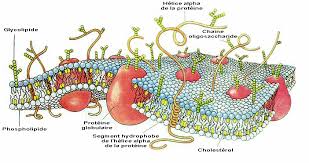 لكى يستطيع أنصار النشأه الطبيعيه تمرير الأفكارالسطحية فإنهم عادة ما يلجأون إلى التحايل على الحقائق كتصوير جدار الخليه بانه مجرد حاجز لمنع محتويات الخلية من الهرب والاختلاط مع الوسط المحيط او القدرة على الاستقطاب الفيزيائيالعشوائي ولكن غشاء البلازما يفعل أكثر من ذلك بكثير. فالمغذيات يجب أن تمر عبرها إلى الداخل لتستطيع الخليه البقاء على قيد الحياة ، والنفايات والمنتجات يجب أن تمر إلى الخارج. وهكذا يتم اختراق الغشاء عبر قنوات انتقائية للغاية ومضخات تشكلت من جزيئات البروتين. اقترح لين مارغوليس أن أول خلية اوليه وجب عليها استيعاب عضيات من خلال عملية التكافل..وهى الأحماض النووية التي تحمل المعلومات حول بنية ووظائف الكائن الحي،  والريبوسوم حيث تصنع البروتينات باستخدام آليةمعقدة من الأحماض النووية وأكثر من مائة من البروتينات المختلفة، ولكل منها مهمة معينة. ويجب ان تحتوي الخلية أيضا على الميتوكوندريا حيث يتم إنتاج الطاقة.هذه المكونات قائمه بتكافليه وظيفيه يستحيل اختزالها ولكن أين يمكن لهذه المكونات إن تتواجد بشكل مستقل؟ 
ولذلك فان الخليه البدائيه المزعومة precell يجب ان تتوافر فيها مثل هذه الاغشيه الانتقائيه لكن بتلك النماذج البدائيه المقترحه الشبيه بفقاعات الصابون فإن نموذج protenoid" ابعد ما إن يكون صالحا للحياة لانه يفتقر إلى القدرة على "التمييز" بين المغذيات والفضلات، فقدرة الخليه للتمييز في التبادلات الكيميائية مع البيئة هو امر حتمى للحياه وفقا لاحد مراجع علم الاحياء الرئيسيه "Campbell 
One of the earliest episodes in the evolution of life may have been the formation of a membrane that could enclose a solution of different composition from the surrounding solution, while still permitting the selective uptake of nutrients and elimination of waste products. This ability of the cell to discriminate in its chemical exchanges with the environment is fundamental to life, and it is the plasma membrane that makes this selectivity possible

وبالإضافةإلى ذلك فان الغشاء الخلوي في أبسط الحالات مكون من الدهون الثلاثية التى ترتبط مع البروتينات المتخصصة التي تعمل على استقراره وتحافظ على سلامته الهيكلية.وعليه فانه من المؤكد أن الحاوية للخلايا الاوليه كانت حاضره فى مراحل التكوين الاولى.ولكن الأحماض الدهنية، كمكون أساسي لجميع أغشية الخلايا من المستحيل إنتاجها تحت ظروف النشأةالطبيعيةفي نماذج الينابيع الحرارية الأرضية والبيئات القاسية بسبب الحموضة، الأملاح الذائبة، ودرجات حرارة عالية، وايونات الكالسيوم والحديد، والمغنيسيوم، وحتى لو تم إنتاج هذه الجزيئات، فان الكاتيونات ثنائية التكافؤ مثل المغنيسيوم والكالسيوم سوف تتحد مع الأحماض الدهنية، وترسبها إلى قاع البحر لإدراجها في رواسب عصر ما قبل الكمبري.. وبالتالي حتى لو كانت قد شكلت في البداية، فإنها تكون غير متوفرة لتشكيل غشاء.
ولكن المشكلة تذهب أبعد من ذلك،لأن الغشاء الخلوى الفسفورى غير منفذ لمعظم الجزيئات التى تحتاجها الخلية في النمو، والأغشية في الخلايا الحديثة تتحايل على هذه المشكلة من خلال وجود عناصر متكاملة من البروتينات متطورة جدا ذات الطبيعه الانتقائيه وبطبيعة الحال لا يمكن تصور أن هذه البروتينات كانت متاحة للprotocell الأولى . وبالتالي فان وجود الغشاء المحيط سيعيق تطوير الخلية الأولى من دون وجود هذه البروتينات ولكن دون غشاء لا يمكن أن يكون هناك أي خلية.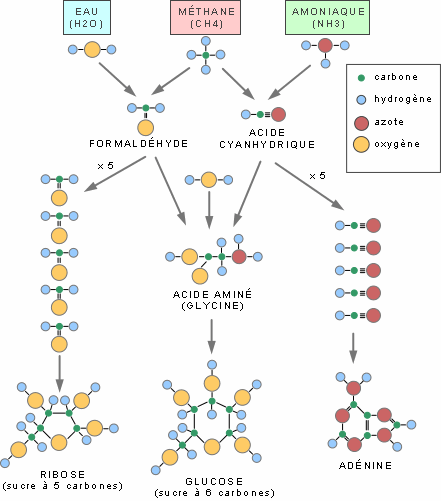 الضبط الدقيق في الخلايا 
http://www.sciencedaily.com/releases/2014/…/140703112828.htm
http://stke.sciencemag.org/content/7/331/ra59.abstractالشيفرة الجينية تعقيد آخر لا يمكن اختزاله 
         يعتبر Francis Crick الشفرة الجينية الموجودة في الطبيعة "حادثة ثابتة". ومع ذلك يوميا تظهر لنا الأدلة التي تشير إلى التناغم الدقيق-المترافق بمميزات توكد لنا ندرة هذه الشيفرة. وعليه أفلا يجب علينا تشريع اعتبار التصميم الذكي بأنه الشرح الأفضل لكيفية ظهور هذه الشفرة إلى الوجود؟
نعرف جميعنا الشفرة الجينية التي يتم ترجمتها من قبل الرنا المرسال المنتسخ إلى ثمالات أحماض أمينية تشكل لنا البروتينات.
تسمى ثلاثيات النكليوتيدات بالكودون—وهي تعمل "كالكلمات في المستوى الجزيئية"، كل منها يحدد حمض أميني معين أو يشكل موقع توقف لقوالب بدء القراءة ORFs. تسمى معقدات الريبوزومات والرنا الناقل للميتيونين ( بالرنا الناقل المحمل بالميتيونين. والذي يرتبط بالقرب من النهاية 5' لجزيئة الرنا المرسال عند كودون البدء AUG ( الذي يحدد الحمض الأمينين الميتيونين) ويبدأ بترجمة تسلسله الريبونيكليوتيدي إلى الأحماض الأمينية المحددة الضرورية لتشكيل البروتين الوظيفي. سيرتبط كل حمض أميني بالنهاية الكربوكسيلية بالطرف 3' من نوع الرنا الناقل الخاص به بواسطة أنزيم يعرف بمركبة الرنا الناقل أمينو أسيل amino-acyl tRNA synthetase..

يوجد موقعان على الريبوزوم خاصين بجزيئات الرنا الناقلة النشطة: الموقع البيبتيدي والموقع الأمينو أسيلي ( الموقع P ، والموقع A على الترتيب). يدخل كودون البدء " الحامل للميتيونين " إلى الموقع P. يقترن الكودون المقابل الموجود على الرنا الناقل 3' UAC 5' بالكودون المكمل له على الرنا المرسال 5' AUG 3'. ومن ثم يدخل الرنا الناقل الثاني إلى الموقع A. يقوم جزء أنزيمي من الريبوزوم يدعى ناقلة البيبتيديل بإنشاء رابطة بيبتيدية بربط الحمضين الامينيين. وعند تشكيل الرابطة البيبتيدية، تنفصل الرابطة الامينو أسيلية التي تربط الحمض الأميني بالرنا الناقل الخاص به، ومن ثم يصبح الرنا الناقل قادر على مغادرة الموقع P . يتلو هذا الأمر إزفاء " إعادة تموضع" ريبوزومية لوضع كودون جديد في الموقع A الفارغ وليتحرك الرنا الناقل الثاني—الذي يرتبط الآن بثنائي بيبتيد—من الموقع A إلى الموقعP. وهكذا تتكرر الدورة حتى نصل إلى كودون التوقف الذي يمنع أي إطالة تالية للسلسلة.

إن العدد الكلي لاحتمالات ترتيب ثلاثيات النكليوتيدات في الرنا تصل إلى 64 كودون. 61 منها يرمز للحموض الأمينية والثلاثة المتبقية تعمل ككودونات أو روامز توقف وهي UAG, UAA و UG، والتي توقف عملية تركيب البروتين. ولأن هناك 21 حمض أميني في الجسم فهذا يعني أن بعض الكودونات زائدة عن الحاجة. وهذا يعني أن العديد من الكودونات يمكنها أن ترمز لذات الحمض الأميني. إن قمت برسم السبل الخلوية والآليات التي وضعت خرائط توزع احتمالات 64 إلى 20 وفق المنطق الجزيئي لصعقت من الدهشة. وهو الكفيل بإثارة حماس أي مهندس لهذا الأمر. ولكن أمارات التصميم تمتد إلى ماوراء الإبداع الهندسي المذهل لجهاز الترجمة الخلوي. في هذا المقال، سنستعرض العديد من مستويات الإبداع في التصميم المقدمة عبر هذا العمل التكنولوجي النانوي البديع.
كيف للشيفرة الجينية أن تكون بهذا التناغم (الظبط) الدقيق؟
كما ذكرنا من قبل، فإن الشفرة الجينية ذات ترميز متراكب. وهذا يعني أن العديد من الكودنات سترمز لذات الحمض الأميني. إن هذه التراكبية تحصل بشكل أساسي بسبب التباينات في الموقع الثالث، والذي يعرف بواسطة النكليوتيد في النهاية 5' على الكودون المقابل (والذي يدعى موضع ووبل wobble). تقول فرضية ووبل بأن النكليوتيدات التي تظهر في هذا الموقع يمكن أن تقوم بتفاعلات غير ممكنة في المواقع الأخرى (بالرغم من أنها تبقي على بعض التفاعلات غير مسموح بها).
ولكن هذا الترتيب بعيد كل البعد عن الاعتباطية و العشوائيه. بالتأكيد، لأن الشيفرة الوراثية الموجودة في الطبيعة مضبوطة بشكل مذهل لكي تحمي الخلية من التأثيرات الضارة لبعض المواد المطفرة. بشكل يسلب الألباب يظهر ترتيب النظام لتلك الكودونات المختلفة في أساس واحد فقط من خلال ترميز ذات الحمض الأميني أو بإعطاء حمض أميني من ذات المجموعة التي ينتمي لها والتي ترتبط مع بعضها بذات الصفات الكيميائية. بكلمة أخرى، إن بينة الشيفرة الجينية معدة بحيث تميع وتخفف تأثير الأخطاء التي يمكن أن تحصل خلال عملية الترجمة (والتي يمكن أن تحصل عندما يتم ترجمة الكودون من قبل الكودون المقابل يجانب الصواب قليلا).
على سبيل المثال، يتم تحديد الحمض الاميني الللوسين بواسطة 6 كودنات. أحدها هو CUU. اذا ما استبدلت طفرة في الموقع 3' الأساس U بالأساس C أو A أو G فإن ناتج التبديل هو كودونات ترمز للوسين أيضا: CUC, CUA وCUG على الترتيب. في المقابل إذا ما استبدل الأساس C في الطرف 5' بالأساس U فعندئذ يصبح الكودون UUU. وهو محدد للحمض الأميني الفينيل ألانين، حمض أميني ذو خواص مشابهة لخواص اللوسين الفيزيائية والكيميائية. إن الحقيقة التي تحتاج الشرح هنا كيف تعينت ترتيبات الكودونات بطريقة تخفض من تخرب ORF. بالإضافة إلى ذلك، فإن معظم الكودونات تحدد حموض أمينية تمتلك سلاسل جانبية بسيطة. مما يقلل من النزوع إلى الطفرات المنتجة لكودونات مشفرة لتسلسلات حموض امينية متفرقة كيميائيا. أثبت Freeland
(2)
و زملاؤه أن الشيفرة الجينية على أعلى درجات الكفاءة—وبالفعل " فهي أفضل الكودونات الممكنة"—وتعتمد على متثابتين اثنين: الأول، الارجحية النسبية لحصول الانتقالية و تغير الموقع بين الأسس (تَبْدال:تبادل بين البورين والبريميدين في الدنا) و الثاني هو تأثير الطفرة النسبي.
لمتابعة باقي الموضوع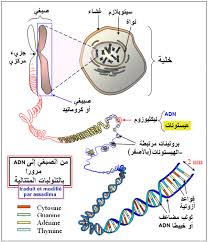 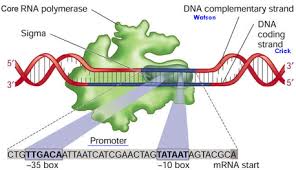 
http://antishobhat.blogspot.com/2014/09/blog-post.html
https://www.facebook.com/Antiatheist.fr/photos/a.161056483976243.41088.161052080643350/718139231601296/?type=1&theater
الظبط الدقيق في الخلايا
https://www.facebook.com/Antiatheist.fr/photos/pb.161052080643350.-2207520000.1410170684./692545340827352/?type=3&theaterالظبط الدقيق الموجود في الكون مظبوط اكثر مما هو متوقع
http://www.eltwhed.com/vb/showthread.php?51976-%C7%E1%D9%C8%D8-%C7%E1%CF%DE%ED%DE-%C7%E1%E3%E6%CC%E6%CF-%DD%ED-%C7%E1%DF%E6%E4-%E3%D9%C8%E6%D8-%C7%DF%CB%D1-%E3%E3%C7-%E5%E6-%E3%CA%E6%DE%DA
العقيدة المركزية في البيولوجيا الجزيئية (عقلية إيديولوجية ممنهجة) لا يمكن بأى حال من الاحوال إرجاؤها لمبدأ الفرص العشوائية :
الحمض النووي + 0 = 0.
1. DNA –> 2X DNA
2. DNA –>RNA –>Protein –>Phenotype
• الصورة المعاصرة لنقل المعلومات الجزيئية:
1. DNA + 0 –> 0
2. DNA + Protein + ncRNA –>chromatin
3. Chromatin + Protein + ncRNA –>DNA replication, chromatin
maintenance/reconstitution
4. Protein + RNA + lipids + small molecules –>signal transduction
5. Chromatin + Protein + signals –>RNA (primary transcript)
6. RNA + Protein + ncRNA –>RNA (processed transcript)
7. RNA + Protein + ncRNA –>Protein (primary translation product)
8. Protein + nucleotides + Ac-CoA + SAM + sugars + lipids –>Processed and decorated protein
9. DNA + Protein –>New DNA sequence (mutator polymerases)
10. Signals + Chromatin + Protein –>New DNA structure (DNA rearrangements subject to stimuli)
11. RNA + Protein + chromatin –>New DNA structure (retrotransposition, retroduction, retrohoming)
12. Signals + chromatin + proteins + ncRNA + lipids –>nuclear/nucleoid localization
والنتيجة : تضافر كل هذه العوامل للتعبير عن هيكل الجينوم والنمط الظاهرى للكائن الحى
: DNA + Protein + ncRNA + signals + other molecules: Genome Structure&Phenotype
بالإضافة الى ما سبق فإن الخوارزمية السابقة لتدفق وسريان المعلومات الجزيئية كما اوضحها شابيرو وفقا للنظرة العلمية الحقيقية لا يمكن بأى حال من الاحوال إرجاؤها لمبدأ الفرص العشوائية كما تدعى الداروينية الحديثة ولكن العقلية الأيديولوجية الممنهجة من شأنها أن تضع الفرصة العشوائية في مقعد السائق.ونعيد التذكير في الأخير بأن عمر الأرض لا يناسب قيام طفرات أو معدل التطفر، وهكذا يتبين أن الداروينية مجرد عقيدة فاسدة وليست علما ..فلا يوجد علم يستند على لا شئ .وهي لا زال تخضعلانعاشها بصعقات قوية إن لم تكن ماتت فعليا .
http://www.amazon.com/Evolution-View-Century-Press-Science/dp/0132780933
http://www.mobilednajournal.com/content/1/1/4
http://www.ftpress.com/promotions/evolution-a-view-from-the-21st-century-138405
نظريات التطور عاجزة عن تفسير تشكل ألوان ريشة طائر أو حشرة, فكيف بتفسير كون يحفل بالجمالية..إن المتأمل في الكون بحساباته الدقيقة على مستوى التسلسل الترميزي البروتيني لكل جينوم وعلى مستوى ترابط مكوناته من أبسطها إلى أعقدها لا يملك إلا أن يكون لسانه رطبا بذكر خالقه ومبدعه. عندما رأى داروين التشابه في العضلات وبنية الجسم عبر العديد من الأنواع ، لم يكن لديه المعرفة الكافية بهذه التعقيدات الهلئلة الكامنة داخل تلك الأجهزة في ذلك الوقت المبكر من تاريخ العلم ، لكنه وبالرغم من ذلك أدرك حجم الإشكالية التي تواجه فرضيته ممثلة فى بنية الأعضاء الحيوية المعقدة بداخل كيانات الأحياء والتي أطلق عليها أجهزة "مفرطة الإتقان والتعقيد"'extreme perfection and complication' 

أمام روعة هذه التصاميم الحيوية يقف داروين عاجزا ويكتب عن تركيب العين فى كتابة أصل الأنواع : 
إن الإفتراض بأن العين بكل ما أتيت من قدرات فذة لتعديل التركيز وفق مسافات متباينة ، والسماح بكميات مختلفة من الضوء ، وتصحيح الإنحراف الكروي واللوني ، قد صاغها الإنتقاء الطبيعي ،هوعلى ما يبدو، إفتراض سخيف غاية السخف وأنا اعترف بذلك . 

منذ الوهلة الأولى أعلنت الأعضاء الحيوية مفرطة الإتقان extreme perfection عن تحدي على نحو لا لبس فيه لفرضية التطور المتدرج والتبسيط التى تبنتها الداروينية كتفسير مادى طبيعي لحدوث الحياة بمعزل عن التصميم ، والتي تفترض أن هذه العضيات الحيوية تمر أثناء رحلة تطورها المزعومة عبر سلسلة من المراحل الوسيطة الطفيفة والمتتالية ، يقوم خلالها الإنتقاء الطبيعي بصياغة تكيفها تدريجيا، بالحفاظ على تغيرات المرحلة المفيدة والوظيفية وتدمير ما هو غير صالح أو أقل تكيفا ، وهنا تكمن المعضلة المحورية ، فهذه الأعضاء لا تستطيع أن تقوم بوظيفتها الا بوجودها مكتملة ، والكيانات الوسيطة المتتالية التي من المفترض أن يمر بها العضو أثناء رحلة تطوره ليس لها أي معنى وظيفي إلا بوصفها أجزاء من المنتج النهائي ،
ومن ذلك فإن كافة المراحل الوسيطة ليس لها أي ميزة إنتقائية و ينعدم الدور المخول للإنتقاء الطبيعي فى الحفاظ عليها وتثبيتها لأنها لا تحمل له أي قيمة تكيفية أثناء تطور العضو بل هي مجرد أعضاء مشوهة ناقصة تمثل عبئ يجب التخلص منه. 
فالإنتخاب الطبيعي عملية لا غرض لها ، عمياء عن رؤية المستقبل ، ليس لها أهداف ، ومعيارا التقييم الوحيدان لها هما :النجاح فى البقاء ،والنجاح فى التكاثر وهذا ما يجب أن يتوافر فى كل خطوة من خطوات التغيير فى نشوء العضو الحيوي ولكن الطبيعة الغير إختزاليه للعضيات الحيوية التي لا تقبل التدرج الوظيفي أو الإنقاص تفشل هذه العملة تماما ، فهي إما تكون ككل أو أبدا لا تكون .
وبالرغم من إعترافه بحجم تلك الاشكالية، فقد تعاطى معها داروين بمنهجية ملتوية ونقل عبئ الإثبات لجهة المشككين مطالبا إياهم بإثبات خطأ إدعائه الذي يطالب هو بإثباته كأصل لقبول فرضيته وذلك لإدراكه الراسخ بأنها جولة خاسرة فقال فى كتابة أصل الانواع :
إذا كان من الممكن إثبات وجود أي عضو معقد لا يُرجَّح أنه قد تشكل عن طريق العديد من التعديلات المتعاقبة والطفيفة، فسوف تنهار نظريتي تماما. 
علينا أن ندرك بأن داروين كان حذقا فى التعامل مع العقبات التي تعترض فرضيته ، وإستعمل المواربات الذكية على أمل أن تحل تلك العقبات آجلا ، وفى المقابل سلم بالانهيار التام لفرضيته إذا لم تتمكن من تخطيها.
مرت عقود عديدة على طرح داروين وهو ما يمثل زمنا طويلا جدا بمقياس مسار العلم الحديث ، ويبقى التساؤل البديهي الذي يفرض نفسه حتى الان ،....هل نجح تلامذته فى تخطى تلك العقبات ؟        فبينما يقوم العلماء بفحص أكبر لتسلسل الجينوم في الكائنات الحية المختلفة, اكتشفوا أنه ما بين 10 إلى 20 في المائة من التسلسل الترميزي البروتيني لكل جينوم هو جديد, وغير متشابه مع التسلسل الترميزي البروتيني للجينومات الأخرى المعروفة, وهذا لا يجد له التطوريون الجدد أي تفسير إلا تفسيرا واحدا هو أن نظريتهم تتناقض مع جميع المكتشفات العلمية. يقول بيير بول جراس عالم الحيوان الفرنسي والرئيس السابق للأكاديمية الفرنسية للعلوم :أصبحت المصادفة نوعا من الالهة ، انها لا تذكر ، لكن تعبد سرا تحت غطاء الالحاد.Chance becomes a sort of providence, which, under the cover of atheism, is not named but which is secretly worshipped... Pierre Paul Grassé, Evolution of Living Organisms, New York, Academic Press, 1977, p.107
http://www.pearsonhighered.com/campbell9einfo/assets/pdf/Campbell9e_Ch07.pdf.   http://currents.ucsc.edu/05-06/04-03/deamer.asp

نظام تخثر الدم تعقيد لا يمكن إختزاله حينما تجرح أصبعك تحدث عملية بيولوجية معقدة توقف النزيف المتدفق من الاوعية الدموية المتهتكة 
، يتجلط الدم فى موضع الاصابة من خلال استجابة الصفائح الدموية Platelet لإشارات التحريض التخثرية في المواضع المصابة لتتجمع وتلتصق بجدارها لوقف النزف وترميم واصلاح التهتكتات 
تتم عملية التخثر فى تسلسل دقيق محكم فى عشر خطوات يستخدم فيها حوالي عشرون مكوناً جزيئياً مختلفاً حينما يتمزق الوعاء الدموي يتعرض الدم للبروتينات الناتجة عن تلفه وينتج عن ذلك شلال متتابع من التفاعلات بين العديد من البروتينات الموجودة فى الدم لتكون فى النهاية جلطة وسدادة فى موضع الاصابة
وبدون الدخول فى تفاصيل معقدة يمكن تلخيص عملية التخثر الي ثلاث مراحل رئيسية:..
أولاً: بمجرد تمزق أحد الأوعية الدموية تبدأ سلسلة دقيقة من التفاعلات لتكوين معقد يسمى منشط البروثرمبين Prothrombin activator في الدم يتضمن اكثر من 12 عاملاً مخثراً للدم .
ثانياً: يقوم منشط البروثرمبين بتحويل البروثرمبين الى ثرومبين 
ثالثاً:يعمل الثرمبين كأنزيم يحول الفبرينوجين الى خيوط الفبرين التي تصطاد الصفيحات وخلايا الدم والبلازما لتصنع الجلطة والسدادة .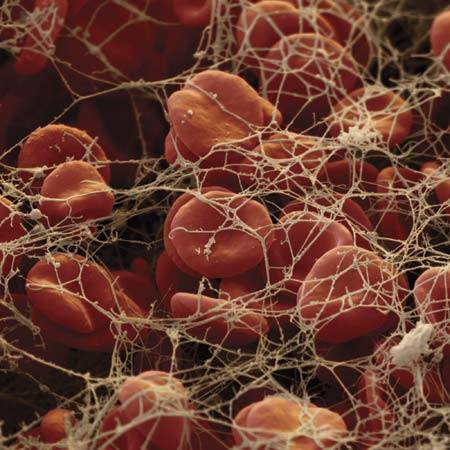 
http://www.ivyroses.com/HumanBody/Blood/Blood_Clotting.php
http://ar.wikipedia.org/wiki/تجلط_الدم
http://www.slideshare.net/mujahiddr/blood-clotting-mechanism

إشكالية الداروينية فى تكوين نظام تخثر الدم :
ماذا لو حدثت جلطة فى المكان الخاطئ _المخ أو الرئة _ ؟
قد تكون النتيجة المؤكدة هي الموت وكذلك اذا لم تحجز الجلطة على الجرح نفسه قد تتجمد كل الدورة الدموية ويكون المصير الموت .
ولتكوين نظاما بهذا التوازن يجب ان تتداخل مكونات البروتين فورا فمجال التجربة والخطأ ليس له مكان في تلك العملية ،،وهذا يبطل التدخل التدريجي الذي تتبناه نظرية التطور.نظام ضغط الدم تعقيد غير قابل للاختزال                  إن ثقبت بالونا مليئ بالماء معقود الطرف من الاعلي، فأنت تعلم أن الماء سينحدر من أسفله. البشر كبالون الماء هذا. لكن عندما نقف منتصبين قائمين، فإن الدم الشرياني المتوجه للدماغ يتحرك باتجاه معاكس للجاذبية الأرضية، وبالتالي سيعاني من المعوقات. وبشكل مماثل عندما يحاول الدم الوريدي الموجود في الأطراف السفلى العودة إلى القلب فبالتالي سيتعرض للإعاقة مسببا انخفاضا في وارد القلب من الدم، وبالتالي انخفاض في النتاج القلبي. معاً، قد تسبب كلتا الظاهرتين تلك انخفاضا في وارد الدماغ من الدم مما يسبب الدواخ و الضعف ( ماقبل الإغماء) أو استعداد لفقد الوعي (الإغماء). بشكل واضح، من النادر أن يصاب الفرد العادي الصحيح بالإغماء نتيجة الوقوف. لماذا؟ لأنه يملك نظام بدلة G مبني داخل أجسادنا!
كما مقياس السرعة accelerometer في الطائرات والذي يلتقط التغير في قوى الجاذبية، فالبشر يملكون مستقبلات للضغط في جيوب الشرايين السباتية والتي تلتقط التغيرات في ضغط الدم (الهيدروليكية). فإن التقطت تلك المستقبلات انخفاض مفاجئا في الضغط، فستطلق إشارة إلى جذع الدماغ عبر العصب3 glossopharengeal. بعد العديد من الاتصالات والمسارات، ستظهر بعض الفعاليات التحفيزية والتثبيطية للفرع الودي من الجهاز العصبي الذاتي 4sympathetic branch of the autonomic nervous system 
تزيد من انقباض الشرايين 5Vasoconstriction في الأطراف السفلى. 
وكما الأكياس الهوائية في بدلة G الخاصة بالطيار , فإن ذلك الانقباض يعوق تدفق الدم الشرياني الذاهب إلى الأجزاء السفلى من الجسم ويجبر الدم الذي في الجزء الأعلى من الجسم على التقدم للأعلى إلى العنق والرأس، وبذلك نتجنب حصول الإغماء.1 هل يبدو ذلك مألوفا؟ بالإضافة إلى ذلك، يتم الإشارة إلى القلب لكي ينبض بشكل أسرع، وبذلك يزداد النتاج القلبي. 
النتيجة للتطور أم للخلق المباشر؟
تظهر مثل هذة الوظيفة معقدة متكاملة تحدي للتطور الداروني، الذي يتطلب توليد مثل هذا النظام بشكل تدريجي. على أيه حال من دون الحساسات ( مستقبلات الضغط)، المٌنظمات ( التحكم والضبط)، المتكاملات ( نظم الاتصالات العصبيه)، المشغل الميكانيكي ( الشرايين العضلية ومعدل ضربات القلب الضبوط) والضرورة ( الحفاظ على الوعي/ الحقن المتواصل للدماغ) مجتمعين في ذات الوقت و ذات كينونه - وكلها تعمل عند ظروف/محرضات السرعة ( مواصفات الأداء المحددة)- فلن تعمل الوظيفة. وباستخدام التعبير الكيميائي الحيوي Michael Behe بدل الg-suit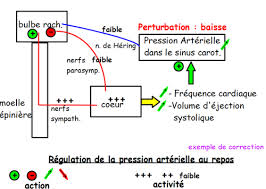 الوظيفية الموجودة في الجسم البشري "نظام غير قابل للاختزال". ولكن الأحجية التطورية سفيهة وضعيفة أمام هذه الحقائق. 
معضلة أخرى كبيرة تواجه التطور التدريجي وهي حقيقة إبداء البشر لمقدرة فيزيولوجية تتحمل من 2-3 g's 6 والتي لم تفد الإنسان عبر امتداد وجوده في الأرض، ولا تفيدنا إلا في الوقت الحالي ومع ذلك فقد تطورت نظريا من دون أي فعل للضغط البيئي أو "قيادة" من الاصطفاء الطبيعي. كيف إذا بإمكان العملية التطورية أن تشرح لنا بدقة التطور العضوي البشري أو تكيف هذة الوظيفة منذ البدء؟ فباستثناء الثورة الصناعية في العالم الغربي الحديث نحن لم نتعرض لمثل هذة الحالة الدينامكية القاسية. وتطور تلك المقدرة يبدو أمرا مستحيلا. 
ربما يسأل القارئ المتأمل " ألا توجد تلك الخاصية لدى الثدييات الأخرى؟" بلى، توجد، ولكن بالرغم من أن البعض قد يجادل بأن يمكن ان" يدعم التطور الدارويني، فسيظل يعاني من ذات المعضلة ألا وهي التعقيد غير القابل للاختزال. وفوق ذلك، يمكننا أن نجادل أن التشابه بين قدرة البشر والحيوانات على تحمل مستويات معينة من قوى الجاذبية فذلك إظهار لتصميم مشترك أيضا- إله مصمم يعيد استخدام الأنظمة الوظيفية و التصاميم - بدلا من وجود أصل مشترك. 
سيفرض الحل البسيط علينا لهذا اللغز فكرة التصميم من قبل خالق عالم بمراده. فبعد كل هذا، نحن على علم بأن بدلة الg-suit صممت للطيارين من خلال التخطيط و التصميم من قبل العوامل البشرية. كما إن وجود كلا من وظيفة بذلة ال g-suitكالمصممة من قبل البشر ووظائف التعقيد غير القابل للاختزال ستظهر بشكل أكثر منطقية لو عولجت من منظور نموذج الخلق.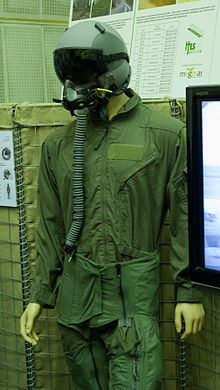 
التعقيد الغير قابل للاختزال 
https://www.facebook.com/Antiatheist.fr/photos/a.481591991922689.1073741834.161052080643350/649816575100229/?type=1بدلة الg-suit هي بدله للطياران الحربي مصممة لمنع تسارع تجمع الدم في الجزء السفلي من الجسم التي تؤدي إلي حرمان الدماغ من الدم. و تسبب هذة الظاهرة في عدد من حوادث الطائرات القاتلة http://en.wikipedia.org/wiki/G-suit
النتاج القلبي Cardiac output) هو حجم الدم الذي يضخه القلب من البطين الأيسر أو الأيمن خلال دقيقة واحدة. معدّل النتاج القلبي عند الراحة هو 5.6 لتر بالدقيقة لدى الرجل و 4.9 لتر بالدقيقة لدى المرأة.http://ar.wikipedia.org/…/%D9%86%D8%AA%D8%A7%D8%AC_%D9%82%D…
http://www.meddean.luc.edu/…/grossanatomy/h_n/cn/cn1/cn9.htm
العصب البلعومي اللساني
http://ar.wikipedia.org/…/%D8%B9%D8%B5%D8%A8_%D8%A8%D9%84%D…
http://www.sciencedaily.com/…/%D8%AC%D9%87%D8%A7%D8%B2_%D8%…
 تضيق الأوعية
http://en.wikipedia.org/wiki/Vasoconstriction
http://ar.wikipedia.org/…/%D8%AA%D8%B6%D9%8A%D9%82_%D8%A7%D…http://www.pbs.org/wgbh/nova/space/gravity-forces.html تجنب جسم نقار الخشب إصابات الدماغتستعرض كيف يتجنب جسم نقار الخشب إصابات الدماغ على الرغم من تأثيرات النقر عالية السرعة فبنية جسمة المضادة للصدمة جعلت الامر مذهل للعلماء و المهندسين ليستفيدوا منه في كثير من التطبيقات في الحياة العمليه
دماغ نقار الخشب يمكنه الصمود أمام الاصطدامات المتكررة و يقوم جسدة بتبطئتها الي 1200 g خلال النقر السريع . وترجع هذه الميزة المضادة للصدمات الي شكل جسمه الفريد و قدرته على امتصاص تأثير الطاقة .نقار الخشب لديه فى الجبهه عظام اسفنجية تعمل على امتصاص الصدمات بالاضافة انه لديه عظمة تسمى اللامى hyoid لدعم اللسان و يقول الباحث انها تعمل كحزام امان للرأس بالاضافة ان المخ يكون مرتبط بشدة فى الدماغ و لا يوجد مكان لكمية كبيرة من السائل النخاعى، و باستخدام التصوير المقطعي الحاسوبي و من خلال بناء نماذج محاكه عالية الدقة ثلاثية الابعاد لنقار الخشب، تمكن العلماء الصينيين بشرح كيف يعمل هيكل جسمه المضاد للصدمات النشاط الحيوي لتوزيع الطاقة والتحويلها و امتصاصها فخلصوا الي أنه يمكن ان ينقر الخسب في سرعة تصل إلى 25 هرتز) وسرعة عالية (تصل إلى 7 م / ث و يبطئ اثرها الي 1200 g) دون أن يعاني أي إصابات الدماغ.
اننا امام معجزة تصميم ابهرت العلماء و المهندسين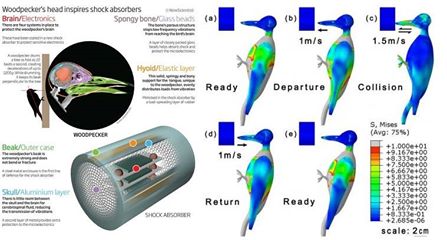 
http://www.eurekalert.org/pub_rel…/2014-08/scp-htw081114.phphttp://link.springer.com/article/10.1007%2Fs11431-014-5582
العجيب ان ألسنة نقار الخشب بأكملها ترجع كالمحركات الي الجزء الخلفي لتلتف حول جمجته لتمتص الصدمات لمزيد من الامان علاوة علي تركيبة جسده الفريده
http://www.newscientist.com/…/dn20088-woodpeckers-head-insp…
http://iopscience.iop.org/1748-3190/6/1/016003/Haut du formulaireBas du formulaireقانون السلسلة الغذائية بالغ الأحكام بدرجة يستحيل بها أن يصور كأنه نتاجا عفوياتأمل الحياة من حولك، ستري عددا هائلا من الانواع الحية يقترب تعداده من تسعة ملايين نوع مختلف ،:نباتات ،حيويانات ثديية ،زواحف ،حشرات ،بدائيات ميكروبية دقيقة .
هذه الانواع تشكل فيما بينها شبكة متوازنة بالغة الإحكام والدقة تسمى سلسلة الغذاء The food chain، يحصل فيها كل نوع علي غذائه الذي يكفيه، وفي نفس الوقت يوفر هو نفسه غذاءا كافيا لأنواع أخري
ستري النبات يستغل مواد الارض ويصنع غذائه بوساطة طاقة الشمس،ومن ثم تتغذى الحشرات وأكلات العشب من غزلان وطيور عليه دون أن يفني النبات من الكوكب الحي ،ستري اكلات اللحوم تتغذي على اكلات العشب ولا تفني فرائسها أبدأ لأن فنائها يعني موتها هي الاخرى بالمجاعة.
سترى قمة السلسة الغذائية من أكلات اللحوم يقتله ميكروب ليموت ويتغذي عليه ميكروب أخر ليحلله مرة أخري الى مواد اولية هي ذاتها مكونات الارض التي يعاود النبات استهلاكها مرة أخرى. 
هذه السلسلة المغلقة ليست بالبساطة التي صورناها بها فى المثال التقريبى السابق،لأن الواقع الرصدي لها شديد التداخل والتعقيد فالنوع الواحد يتغذي على مصادر متنوعة من الغذاء الحي ، وفى نفس الوقت يمثل هو ذاته وجبة غذاء لأنواع مختلفة من الكائنات.
والأكثر إثارة للدهشة أن هذا النظام المحكم يمثل طبقات متراكبة من التعقيد ، وتتحكم فيه عوامل كثيرة صعبة الحصر ، ويعجز أى ذكاء معروف عن السيطره عليها لخلق هذا التوازن فى العالم الحي دون أن ينهار.
فلكل نوع من الانواع الحية نظام غذائي خاص به ، ونظام تكاثر مختلف وعدد محدد من النسل والذرية يختلف هو الاخر عن باقى الانواع ،ومتوسط أعمار مختلفة أيضا .
كل هذه العوامل تؤثر على مدى إنتشار النوع ،فعلي سبيل المثال لو زاد معدل نسل نوع معين دون أن يحد مفترس أخر من إنتشاره ،فهذا سيؤدي حتما الي كارثة بيئيه حيث سيجهز هذا النوع على مصدر غذائه ،ويؤدي الى فنائه ، وقد يتحول الى مصادر أخرى للغذاء إن توافرت والتي تمثل بدورها غذاء لأنواع أخرى ، أو يفني تماما بأثر المجاعة .وفي كلا الحالتين فإن الخلل الناتج شديد التراكب وبالغ الضرر تماما كما نضرب قطعة الدومينو فى لعبة السقوط المتسلسل.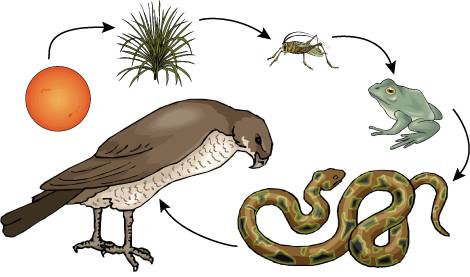 ويمكننا أن نتصور حجم المشكلة أذا ما تركناها للعشوائية ولم تكن بيد خالق حكيم ومقتدر، فلو أعطينا الفرصة لزوج واحد من الذباب المنزلي ليتكاثر دون أن يموت أحد أفراد ذريته قبل انتهاء دورة حياته الطبيعية ولمدة عام واحد فقط ، يمكنه أن ينتج فعليا عددا من الذباب يعادل حجم كوكب الأرض كاملا ، تأمل الحياة من حولك ،
ستري عددا هائلا من الانواع الحية يقترب تعداده من تسعة ملايين نوع مختلف ،:نباتات ،حيويانات ثديية ،زواحف ،حشرات ،بدائيات ميكروبية دقيقة .
هذه الانواع تشكل فيما بينها شبكة متوازنة بالغة الإحكام والدقة تسمى سلسلة الغذاء The food chain، يحصل فيها كل نوع علي غذائه الذي يكفيه، وفي نفس الوقت يوفر هو نفسه غذاءا كافيا لأنواع أخري
ستري النبات يستغل مواد الارض ويصنع غذائه بوساطة طاقة الشمس ،
ومن ثم تتغذى الحشرات وأكلات العشب من غزلان وطيور عليه دون أن يفني النبات من الكوكب الحي ،
ستري اكلات اللحوم تتغذي على اكلات العشب ولا تفني فرائسها أبدأ لأن فنائها يعني موتها هي الاخرى بالمجاعة.
ستري قمة السلسة الغذائية من أكلات اللحوم يقتله ميكروب ليموت ويتغذي عليه ميكروب أخر ليحلله مرة أخري الى مواد اولية هي ذاتها مكونات الارض التي يعاود النبات استهلاكها مرة أخري 
هذه السلسلة المغلقة ليست بالبساطة التي صورناها بها فى المثال التقريبى السابق ،
لأن الواقع الرصدي لها شديد التداخل والتعقيد فالنوع الواحد يتغذي على مصادر متنوعة من الغذاء الحي ، وفى نفس الوقت يمثل هو ذاته وجبة غذاء لأنواع مختلفة من الكائنات.
والاكثر إثارة للدهشة أن هذا النظام المحكم يمثل طبقات متراكبة من التعقيد ، وتتحكم فيه عوامل كثيرة صعبة الحصر ، ويعجز أى ذكاء معروف عن السيطره عليها لخلق هذا التوازن فى العالم الحي دون أن ينهار.
فلكل نوع من الانواع الحية نظام غذائي خاص به ، ونظام تكاثر مختلف وعدد محدد من النسل والذرية يختلف هو الاخر عن باقى الانواع ،ومتوسط أعمار مختلفة أيضا .
كل هذه العوامل تؤثر على مدى إنتشار النوع ،فعلي سبيل المثال لو زاد معدل نسل نوع معين دون أن يحد مفترس أخر من إنتشاره ،فهذا سيؤدي حتما الي كارثة بيئيه حيث سيجهز هذا النوع على مصدر غذائه ،ويؤدي الى فنائه ، وقد يتحول الى مصادر اخري للغذاء إن توافرت والتي تمثل بدورها غذائا لأنواع أخري ، أو يفني تماما بأثر المجاعة .
وفي كلا الحالتين فإن الخلل الناتج شديد التراكب وبالغ الضرر تماما كما نضرب قطعة الدومينو فى لعبة السقوط المتسلسل.بمثال بسيط يمكن أن نصور حجم المشكلة أذا ما تركناها للعشوائية ، فلو أعطينا الفرصة لزوج واحد من الذباب المنزلي ليتكاثر دون أن يموت أحد أفراد ذريته قبل انتهاء دورة حياته الطبيعية ولمدة عام واحد فقط ، يمكنه أن ينتج فعليا عددا من الذباب يعادل حجم كوكب الارض كاملا ، ولو نجح بيض أنثي سمك البكلاة الذي يبلع تسعة ملايين بيضة في البقاء واكمال دورة حياته دون أن يحده مفترس لتحول البحر فى سنوات قليلة الى طبقات متراصة من سمك البكلاة تكفي لازحة ماء البحر كله الى اليابسة وأغراق الكوكب ،
حتى البشر انفسهم رغم أن معدل زيادتهم الطبيعية أبطأ من معدلات الزيادة الطبيعية عند بقية الحيوانات بإستثناء الفيلة ،وبنسبة تضاعف لعدد السكان كل 25 عاما بناءا على معدل النسل ، ولو أن معدل الزيادة استمر على هذا النحو خلال القرنين القادمين لارتفع عدد سكان العالم الي خمسمائة الف ميلون نسمة ،غير أننا فى حقيقة الامر نجد أن تعداد الانواع يتسم بالثبات بوجه عام.قانون السلسلة الغذائية بالغ الأحكام بدرجة يستحيل بها أن يصور كأنه نتاجا عفويا ، فأي خلل فى سلسلة الغذاء قد يعنى فناء السلسلة وانهيارها كليا.والسؤال الذي يتبادر ال أذهاننا هنا .
هل يمكن للكائنات الحية أن تمتلك وعيا وإدراكا يمكنها من فهم مفردات النظام الذي يمثلون جزءا ضئيلا جدا من أجزائه .وهل يملك مبدأ سباق التسلح والصراع من أجل البقاء إدراكا لاحتواء وصنع هذا النظام ؟
الحقيقة التي تبدو كبداهة عقلية ، أن هذا النظام لابد أنه نتاجا لتحكم خارجي قدير، خلق فيه كل نوع بقدر ..قدر فى عمره ،قدر في دورة حياته ،وقدر في عدد نسله ، وقدر في مصادر غذائه من الانواع الاخري أو كونه غذائا لأنواع أخري
ما نراه فى الحياة هو مبدأ التوازن المحكم ، وليس مبدأ الصراع من أجل البقاءومؤخرا لفت الدكتور الحبيب أحمد إبراهيم (أبوذر الغفاري ) أنظارنا لهذه الاشكالية من خلال ورقة قام بنشرها بإحدي المجلات المتخصصة ، والتي تناول فيها فشل الداروينية فى تجاوز هذا التعقيد ن فصنع هذا التوازن الدقيق يمثل حجر عثرة لا يقبل الزحزحة أمام اليات الداروينية التى تعتمد مبدأ الصراع والتنافس ، وسباق التسلح بين الانواع، لكن الحقيقة المشاهدة للعيان قبل الباحثين هي التوازن والتكافل والتوائم بين كل مفردات الحياة بعيدا عن فلسلفة الانانية التي تبنتها الداروينية ،والتي لا تنتج عمليا الا دمار النظام البيئي دون أي مبالغة.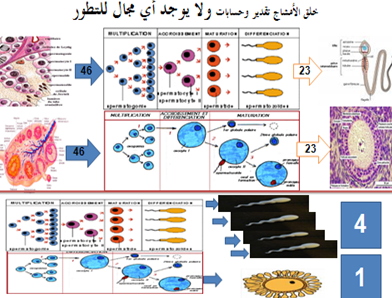 هذه الاشكالية يعلمها جيدا أنصار التطور المختصيين فى مجال البيئة ويدركون حتمية التدخل الذكي كمبدأ فى بناء النظام الحيوي ، ومتابعته والسيطرة عليه حتي لا يتهاوي منتحراً، وهذا ما نشرته أوراق محكمة تتكلم عن "تراجيديا" مأساة الانتحار التطوري كمسمي معبر عن فحوي التطبيق العلمي لاليات الداروينية لانتاج التنوع الحيوي والتي ستؤدي حتما الي انتحار المجموع السكاني للنوع.حتى البشر أنفسهم رغم أن معدل زيادتهم الطبيعية أبطأ من معدلات الزيادة الطبيعية عند بقية الحيوانات باستثناء الفيلة ،وبنسبة تضاعف لعدد السكان كل 25 عاما بناءا على معدل النسل ، ولو أن معدل الزيادة استمر على هذا النحو خلال القرنين القادمين لارتفع عدد سكان العالم الي خمسمائة ألف ميلون نسمة ،غير أننا في حقيقة الأمر نجد أن تعداد الأنواع يتسم بالثبات بوجه عام...مع العلم أن ناتج الانقسام الاختزالي عند تشكل بويضة المرأة هو بويضة واحدة وموت ثلاثة من البويضات على عكس قانون الإنقسام الإختزالي الذي ينتج 4 خلايا أحادية الصيغة الصبغية وليس واحدة فقط، فلو لم يعطل الله هذا القانون لأنجبت المرأة 4 أولاد في كل ولادة وعلى الأقل 8 توائم ..وهذه الحسابات تنطبق في الطبيعة بشكل مبهر بحسب نوع الكائن الحي وخدمته للإنسان..فتصور حجم عملية التقدير هذه التي تستوعب تقدير فى عمرالكائن الحي ،تقدير في دورة حياته ، وتقدير في عدد نسله ، وتقدير لمصادر غذائه من الأنواع الاخري أو كونه غذائا لأنواع أخري، وغيرها من الحسابات...فقانون السلسلة الغذائية بالغ الأحكام بدرجة يست حيل بها أن يصور كأنه نتاجا عفويا ، فأي خلل فى سلسلة الغذاء قد يعنى فناء السلسلة وانهيارها كليا، وصدق الله العظيم: (اللَّهُ يَعْلَمُ مَا تَحْمِلُ كُلُّ أُنثَىٰ وَمَا تَغِيضُ الْأَرْحَامُ وَمَا تَزْدَادُ ۖ وَكُلُّ شَيْءٍ عِندَهُ بِمِقْدَارٍ (8) عَالِمُ الْغَيْبِ وَالشَّهَادَةِ الْكَبِيرُ الْمُتَعَالِ (9)         سورة الرعد 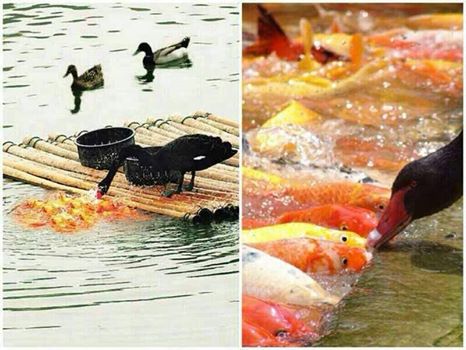 والسؤال الذي يتبادر إلى أذهاننا هنا : هل يمكن للكائنات الحية أن تمتلك وعيا وإدراكا يمكنها من فهم مفردات النظام الذي يمثلون جزءا ضئيلا جدا من أجزائه. وهل يملك مبدأ سباق التسلح والصراع من أجل البقاء إدراكا لاحتواء وصنع هذا النظام ؟
الحقيقة التي تبدو كبداهة عقلية ، أن هذا النظام نتاجا لتحكم العلي القدير، خلق فيه كل نوع بقدر قدر فى عمره ،قدر في دورة حياته ،وقدر في عدد نسله ، وقدر في مصادر غذائه من الأنواع الأخري أو كونه غذائا لأنواع أخريما نراه في الحياة هو مبدأ التوازن المحكم ، وليس مبدأ الصراع من أجل البقاءوهكذا فالإعتماد على الصدفة كمحرك أساسي لظهور الخلق و التوازن المحكم والتكامل والتعاون بين عناصره، إعتماد سفيه، لأن الصدفة لا تفسر تكوين بروتينة واحدة، فكيف بكون مشكل من ملايير البروتينات وعدد لا يحصى من الإرتباطات المحكمة بينها وبين الأحياء، وعمر الأرض لا يكفي لقيام أبسطها... المصادر :
مقالة ، الكوكب الحي : "توازن محكم أم صراع من أجل البقاء"؟https://www.facebook.com/groups/397903983621274/permalink/690128491065487/
http://www.iaees.org/publications/journals/nb/articles/2014-4%282%29/3-Ibrahim-Abstract.asphttp://abozaralghifari.blogspot.com/2014/08/peer-reviewed.html
http://www.ncbi.nlm.nih.gov/pubmed/23583808
http://www.cell.com/trends/ecology-evolution/abstract/S0169-5347(07)00274-1?cc=y لماذا لا تهضم المعدة نفسها ؟ المعدة حقيقة عضو هام جدا فهو معمل كيميائي يساهم في هضم الطعام من خلال افرازاته القوية اضافة الى قوته الميكانيكية في طحن الطعام ومزجه جيدا.لكن عندما تدخل الى معمل كيميائي ستجد التحذيرات والتنبيهات في كل مكان مع انظمة أمان ومستوعبات مخصصة وغير ذلك. فالمواد خطيرة جدا ويجب التعامل معها بحذر. هذه الاجراءات هي بالتأكيد تنبع عن حكمة كبيرة يضعها مختصون في هذا المجال.ومن باب أولى ان نقول ان الاجراءات الوقائية التي تتخذها المعدة ليست وليدة الصدفة. آية تعطيك جوابا رائعا: "وفي أنفسكم أفلا تبصرون". هذا يؤدي الى اليقين حتما. فما هي هذه الاجراءات: 1- المواد الخطرة محفوظة في مستوعبات خاصة وتكون غير مفعلة. ونقصد بها في المعدة الحامض HCl وانزيم البيبسين المسؤول عن تمزيق اللحوم. اي احتكاك بين هذه العناصر سيشكل كارثة. فالحل الانسب ان يحفظ كل عنصر في مكان مختلف عن صاحبه. نعم, الحامض تفرزه غدد خاصة مختلفة تماما عن الغدد التي تفرز الانزيم الفتاك!
وما ان يصل الطعام حتى يفرزان بشكل متفرق ثم يلتقيان في جوف المعدة ويتفاعلان ويبدأ هضم اللحوم.2- هذا الاجراء لا يكفي. فإذا بنوع ثالث من الافرازات يدخل على الخط. سائل مخاطي تنتجه المعدة ليشكل لها غلافا واقيا فيحيط بغلافها الداخلي ويحميها من هذا الخطر المهدد!ثم تكب المعدة مزيجها في الأمعاء تحديدا في ال duodenum. لاحظ الصورة. الخطر الآن يهدد هذا الاخير. هنا يدرك المعي تماما انه لن يستفيد ابدا من الوسط الحامضي فلا يحمي نفسه من خلال اغلفة او مستوعبات. يقوم بشيء مذهل حقا. يفرز هرمونا يسمى السيكريتين فيذهب في الدم تاركا اهدافا عديدة كثيرة ليصل الى الهدف المناسب: البنكرياس! كيف علم المعي ان البنكرياس له امدادات عليه فيمكن ان يساعده في محنته؟! لماذا توجد المستقبلات الهرمونية في البنكرياس اي في المكان المناسب؟ فإذا بالبنكرياس يفرز مادة قلوية لا لتغطية المعي بل لتعطيل مفعول الحامض. كيف علم ان المواد القلوية وهو البيكاربونات تعطل الحامض؟ كيف علم ان الانزيمات التي ستلي في تتمة المشوار لا تحتاج الى وسط حامضي بل الى وسط قلوي على عكس البيبسين؟اسئلة يجيب عنها المؤمن بسهولة ليتخبط الملحد فيها بضلاله. 4.         مدارس الثبات في مواجهة مدارس التطور             تحاول نظريات التطور تفسير مصدر وتنوع الكائنات الحية. و تفترض أن الأنواع النباتية والحيوانية تنشأ بعضها من بعض عبر مرور الزمان ، بعد الباحثJ.B Lamarck لامارك ، كان عالم الطبيعة تشارلز داروين الإنجليزيي (1809-1882)، أول من حاول توفير الأدلة العلمية إلى ما كان آنذاك مجرد فكرة. سافر حول العالم لدراسة مختلف الأنواع وألف كتابا : في أصل الأنواع ( 1859) ، يعتبر الأساس ل نظرية النشوء والارتقاء الداروينية، لكن داروين لم يكن يعلم شيئا عن علم الوراثة، وكان يخلط بين الصفات الوراثية والصفات المكتسبة.عندما وضع جريجور مندل Mendel Gregor ( راهب وعالم النبات 1822-1884 ) أسس وقواعد علم الوراثة، ثم في القرن العشرين عندما اكتشف وجود الحمض النووي والجينات وقدرتهم على التغير والطفرة، وجد بعض الباحثين في هذا تأكيدا ل تنبؤات داروين ، فولدت نظرية تركيبية وهي النيو الداروينية أو الداروينية الجديدة . وتجدر الإشارة إلى أنه رغم قبول فكرة التحول أو التطور من قبل العديد من الباحثين التطوريين خصوصا  ، ولكن آليات التطور المفترضة ليس عليها إجماع ، وتخضع للنقد باستمرار . لقد بدأت هذه النظريات مع فلاسفة القرن السادس قبل الميلاد، لكنها عرفت نقدا علميا يشكك في مصداقيتها..ثم ظهرت نظريات التطور في شكلها الحالي وهي ليست نظرية واحدة بل عدة نظريات متنافسة في تفسير التطور ( الداروينية ،النظرية التركيبية ،النظرية الحيادية ، التوازنات المركزة ، مدرسة الطفرة، النيوداروينية ، مدرسة الماكروتطور..وغيرها)(darwinisme, théorie synthétique, neutralisme, équilibres ponctués, mutationnisme, néodarwinisme, macroévolution, نظرية التطور التصاعديالتشابه التصاعدي لا يدل على أن الكائنات تولدت بعضها من بعضتتفق جميع نظريات التطور على أن كل أنواع الكائنات الحية قد نشأت عن نوع سابق لها في الوجود والنوع السابق يكون دائما أبسط ممن يليه في التركيب وهكذا ، فانطلاقا من الكائنات الوحيدة الخلية ومرورا بالأعقد فالأعقد من النباتات والحيوانات وانتهاء بالإنسان، حيث تصر هذه النظريات على أن الكائنات نشأت بعضها من بعض وأصلها يعود إلى الكائنات الوحيدة الخلية.. وفي تفسير ظهور الكائنات الوحيدة الخلية يوجد تفسيران أساسيان:التفسير الأول: للعالم السويسري (إرينيوس) الذي يقول بأن الكائنات الوحيدة الخلية مصدرها كائنات مجهرية توجد في فضاء الكون الخارجي منذ الأزل، حيث أنسلت إلى الأرض ثم تطورت صدفة فأعطت حيوانات ونباتات صدفة وعن طريق التطور.التفسير الثاني: ( لأرنست هيكل) الذي يقول بأن الكائنات تطورت من جماد بمعنى أنه في فترة ما من الزمن الماضي تحولت مواد غير عضوية إلى أحماض أمينية صدفةوالتي تحولت بدورها صدفة إلى بروتينات ثم إلى صبغيات صدفة فأعطت كائنات ذات خلية واحدة صدفة ثم تحولت إلى نباتات صدفة  ثم إلى حيوانات صدفة وهكذا إلى أن ظهر الإنسان كنتيجة لمجموع هذه التحولات صدفة..نقد نظرية التطور التصاعديتفسير ظاهرة التشابه التصاعدي، هذه الظاهرة حقيقية ثابتة منذ أقدم العصور إلى يومنا هذا، ولا يسع العين إنكارها فضلا عن العقل والفكر، وقد أشار إلى هذا ابن مسكويه في كتابه " الفوز الأصغر" وكذلك ابن خلدون في المقدمة حيث يقول : " ثم انظر إلى عالم التكوين كيف ابتدأ بالمعادن ثم النباتات ثم الحيوانات " فهذه حقيقة وصفية مشاهدة قائمة كما هي منذ أقدم العصور التي وعاها الإنسان، ولكن البراهين التي يقدمها التطوريون للبرهنة على وجود تطور و افتراض أن الأنواع النباتية والحيوانية تنشأ بعضها من بعض عبر مرور الزمان في هذا الشأن كلها خاطئة ووهمية بل وكاذبة.يعلم أنصار الداروينية أن فرضية التشابه بين الأنواع لا تؤصل لحتمية الاشتراك بالنسب، ولكنها تطرح تدل على المصمم الوحيد ، لذلك لجؤوا إلي اقتراح إختبار من شأنه أن يفند فرضية التصميم المشترك ، وكان هذا الافتراض حول الزعم بوجود أخطاء نسخية مشتركة بين الانواع المختلفة وأصابات قديمة بالفيروسات القهقرية ERVs تركت اثارها وانتسخت خلال الجينوم ،ووجود مثل هذه التشابهات يحتم فرضية الأصل المشترك كخيار وحيد لان المصمم لا يكرر اخطاء ، واشتراك كتابين فى نفس الاخطاء المطبعية يدل على أنه قد تم نسخهما من نسخه واحدة بها نفس الاخطاء . ومن ذلك فإن هذا الافتراض يحظر تواجد مثل هذه الاخطاء الا في سياق مرتبط بالسلف ، و الاختبار القادر علي تفنيد هذا الزعم يقوم علي ركيزتين.
الاولى : إثبات وظيفة لتلك التسلسلات التي تزعم الداروينية انها اخطاء نسخية من ركام التطور وأنها كيانات كاملة الوظيفه كما أعلنتالأبحاث المتعاقبة التي كللت بنتائج مشروع اينكود Encode تقاعد مصطلح الجانك جينوم وشطبه تماما من القاموس،و تبدت وظائف الجينات الزائفه. والتوزيع بالغ الدقه للفيروسات القهقريه ليقوم بوظائف تنظيمية وأخرى بالغة الحيوية فى تكوين الاعضاء كالمشيمة والكبد والطحال .
بات ذلك الامر حقيقة علمية واقعة، ولذلك فاشتراك مثل هذه المواقع بين انواع مختلفه بسبب أنها قائمة لهدف ووظيفة وضعها المصمم لاجلها ولم تكن يوما اخطاء نسخية .
الثانية : حدوث المحظور وتواجد أخطاء نسخية مشتركة في مواضع يستحيل معها اللجوء لفرضية السلف المشترك مما يؤدي الي افشال التأصيل المزعوم تماما حول حتمية السلف المشترك .
تخبر الدارسات عن رصد حالات موسعة من التقارب والتطابق غير المرتبط بسلف في مواقع تعتبرها الداروينية أخطاء نسخيه . ولذلك فوجود نفس تسلسلات الاخطاء النسخيه والجينات الزائفة  او الادراجات الفيروسية القهقرية القديمة فى اماكن لا ينبغي لها ان تتواجد بها على شجرة التطور ولا يمكن بحال من الأحوال أن يتم نسبتها للسلف المشترك هو الحدث المحظور الذي افشل اختبار الأخطاء المشتركة كدليل حتمي على السلف. لأنها تواجدات كما أعلن أنصار التطور أنفسهم بطريق غير التوارث من سلف قديم. وصحح العلماء  مؤخراً مفهوم التشابه  similarityبكونه لا يعني التطابق:فالتشابه والمثلية في التشريح الخارجي  Morphology Externalفي المراحل الجنينية الأولىearly embryonic stagesبين الفقاريات هوليس التطابقIdentical  الذي كان الاعتقاد به سائدا حتى 1997، وهو نتيجة توالي وتعاقب مراحل النمو الجنيني ذاتها  مع اختلاف زمني يسير. وليس وجودها في مراحل نمو جنيني متطابقة  phylotypic stage فالفقاريات جميعها تمر بالمراحل ذاتها في أزمنة متباينة  بالمرحلة الخيشومية Pharengula stage ومرحلة تكون الحبل العصبيNeurola stage ومرحلة الحبل الظهريnotochord والصفائح somites..ولكن بدون تطابق، بالإضافة للتشابه والمثلية على مستوي الخلايا(المكونة للأنسجة والأعضاء والأجهزة Cell lineage level (.ولكن بدون تطابق. وأثبت علم ألأحياء الجزيئي Molecular biology: التشابه والمثلية علي المستوى الجزيئيmolecular level في جزيئات النواة في الشفرات الوراثية المورثات- الجيناتGenesالمسئولة عن تكوين العضو المحدد، حيث لوحظ  تماثل الجيناتHox gene, Fringe ,tin man and Pax6 المكونة  للمحور ألأمامي- الخلفي، الأطراف والقلب والعين علي التوالي في مختلف الكائنات مثل الحشرات و الذباب  insects and fliesولوحظ التشابه والمثلية في إشارات المسارات المكونة للأجهزة المحددة في الكائنات الناميةالمختلفةHomologous signal path ways within a developing organism and organism  
ولوحظ تكون ألأنبوب العصبي neural tube في الفقاريات والحشرات vertebrates and insects نتيجة لنفس ذات التفاعلات البينية  لنفس ذات البروتينات the "same" proteins  رغم   كون احد ألأنابيب ظهر ياdorsal  والآخر بطنيا.  المثلية  Similarityفي نمط العيش الجماعي وهو كذلك دليل على الخالق الواحد سبحانه.قال الله تعالى :(وَمَا مِن دَآبَّةٍ فِي الأَرْضِ وَلاَ طَائِرٍ يَطِيرُ بِجَنَاحَيْهِ إِلاَّ أُمَمٌ أَمْثَالُكُم مَّا فَرَّطْنَا فِي الكِتَابِ مِن شَيْءٍ ثُمَّ إِلَى رَبِّهِمْ يُحْشَرُون)7.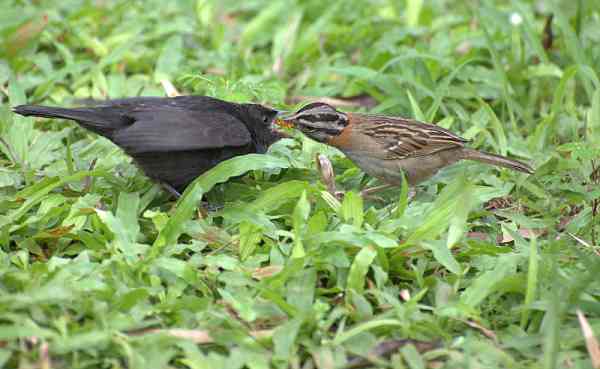 في مشهد معجز رهيب، تتكاتف أمة النمل لتكون قاربًا يعبر بها نهر الأمازون، والذي يعد من أكبر الأنهار في العالم، فمن الذي ألهمهم؟ويقوم طائر السباروا بتغذية ما يظنه فرخه وهو طائر Shiny Cowbird وهذه الظاهر تدعى التطفل في الحضانة..ومثل هذه الظواهر لا تعد ولا تحصى.وعلى أعلى مستوى:يوجد التشابه في البنية الخلوية (structure cellulaire) الموحدة التي نراها في الخلايا الحيةالنباتية والحيوانية( تشابه في جزء من الشكل وأغلب المكونات) التشابه في البنية الخلوية في تركيب الذرة التشابه في البنية الخلوية في تركيب المجموعة الشمسية التشابه في البنية الخلوية في المجرة..التشابه في الطوافROTATION)(   طواف الأمشاج عند الإخصاب، طواف إليكتروانت الذرة وطواف عناصر المجموعة الشمسية وطواف عناصر المجرات ووو...فهذا التشابه التصاعدي بين الكائنات الحية و"غير الحية" والذي تعتمده كل نظريات التطور لا يدل على حدوث التطور لعدم وجود أية دليل على ذلك بل هو  دليل على أن الخالق لهذه الكائنات واحد سبحانه، خلق الخلق وأبدعه وجعل له روابط من أصغر جزيئاته إلى أكبرها ..وأبدع الخلق وجعله متشابها ليدل التشابه الموحد على الخالق الواحد وأخضع الكون بالطواف أمرنا بالطواف بمكة المكرمة لتنسجم عبادتنا وعبادة الكون.. يقول: "تشاندرا يكواماسينغ""خلال تدريبي المبكر كعالم، غسلت دماغى بقوة للاعتقاد بأن العلم لا يمكن أن يكون متسقا مع أي نوع من الخلق المتعمد. ... الان، لا أستطيع أن أجد أي حجة عقلانية تهدم الرأي الذي يجادل بالعودة إلى الله ، ......؛.ونحن ندرك الآن أن الإجابة المنطقية الوحيدة للحياة هي الخلق وليست خلطا عشوائيا من قبيل الصدفة ".
ence cannot be consistent with any kind of deliberate creation. That notion has had to be painfully shed. At the moment, I can't find any rational argument to knock down the view which argues for conversion to God. We used to have an open mind; now we realize that the only logical answer to life is creation-and not accidental random shuffling."

(Chandra Wickramasinghe, Interview in London Daily Express (August 14, 1981).نظرية لامارك إن مضمون هذه النظرية، هو أن عدم ثبات الأنواع على حالها يعود أساسا إلى الظروف المختلفة (مثلا) كتأثير المناخ والغذاء وطراز الحياة ...).التي تؤثر على ثبات الأنواع، وتدفعهم حتما للتغيير وبمعنى آخر فإن الكائنات نشأت عن غيرها من أخرى غير متشابهة لها في عملية تطور متعددة عبر أزمان طويلة، كان التغير فيها أو في بعض أعضائها وفقا لظروف البيئة الخارجية، ثم انتقلت هذه التغيرات المكتسبة غلى الجيل التالي له بالوراثة.واستدل لامارك بفانونين هما:أولا : قانون الاستعمال والإهمال :يعني أن بعض أعضاء الكائن الحي، تتغير بالضمور، أو الزيادة ، أو الضعف، أو القوة نتيجة لإهماله أو كثرة استعماله، ثم ضرب عدة أمثلة أهمها: المستمرة للوصول إلى غذائها من أوراق الأشجار العالية بعد تعرية الفروع التي هي أدنى منها.ب- نمو سيقان الطيور التي تعيش في المستنقعات والبحيرات واستطالة مناقرها ورقابها لاصطياد الأسماك منها.ج- الفقاريات التي تتغذى بدون مضغ، تضمر أسنانها وتصبح خفية في اللثتين مثلا: الحوت ، وآكل النمل.د- والخلد، الذي يعيش في الظلام، له عينان صغيرتان جدا لا تكاد تنهضان بوظيفة.- ثانيا: توريث التغييرات المكتسبة:يعني أنه بعد ظهور المتغيرات الجديدة التي اكتسبها الأفراد، يتم توريثها للجيل الجديد.نقد (اللاماركية)أولا- نقد فرضية توريث التغييرات المكتسبة:لقد فندت نتائج بحوث العالم (جريجول مندل ) (1822-1884) ماجاء بهذه النظرية اللاماركية التي ادعت إمكانية توريث الأجيال التالية لتلك الصفات التي اكتسبها أسلافهم وكذلك العالم (طوماس مورجان).فبختان أبناء المسلمين، وأبناء اليهود، لم تورث أية طائفة لنسلها هذه الخصائص، ويقال نفس الشيء بالنسبة لتلك الأطواق التي تمسكت بها نساء (بورما) لإطالة أعناقهن، وكذلك أحذية نساء الصين الصغيرة ونشير لما قام به الباحث ( وايزمان) في تجربة طويلة الأمد كان خلالها يقطع ذيل الفئران مباشرة بعد ولادتها، وبعد توالد هذه الأنواع لم يحصل على فئران بدون ذيل.ثانيا- نقد قانون الإهمال والاستعمال:إن نوع الزرافات التي ضرب بها ( لامارك) المثل على صحة هذا القانون مازال موجودا،وما تزال إناثه تحمل رقابا صيرة فلماذا لم تمت إناث الزرافات ذات الرقاب القصيرة وقت فناء الزرافات القصيرة الأعناق بسبب جوعها نتيجة لارتفاع مأكلها عن متناول أفواهها ؟.كذلك يجب أن نذكر بأن صغار الزراف تبقى قصيرة الرقاب بعد مرحلة الفطام لمدة طويلة لا تتمكن من الوصول إلى تلك الفروع – فلماذا لم تمت تلك الصغار ؟وبذلك يختفي هذا النوع من الحيوانات من على وجه الأرض إطلاقا. ؟ومن البديهي أن الأشجار الطويلة التي تنمو على مدار السنة تبدأ بالنمو بالطبع قصيرة، إذا فكل حيثيات المسألة ضد فكرة (لامارك).أما صغر أعين الخلد وضمور أسنان بعض الفقريات فذلك راجع إلى الصفات الوراثية الكامنة في الصبغيات ( أو الناسلات) فهذه صفات تكون موجودة قبل الإلتقاء مع الظروف الخارجية وكمثال على ذلك : اختلاف سمك الجلد عند المولود في أخمص قدميه وليونته في الوجه مثلا.ومن جهة أخرى لو كان قانون الإهمال والاستعمال يعمل لصالح النواع لما انقرضت بعض الحيوانات مثل الديناصور عندما تغيرت ظروفها، وهكذا فإن فقر هذه النظرية( اللاماركية) وتعارضها مع نتائج علم الوراثة، كان سببا في تناسيها والاعتماد على نظرية أكثر " تماسكا" منها وهي نظرية ( داروين) .. الذي تبنت الكثير من أفكار لامارك.التطور عند ( جورج كوفييه)يرى هذا الباحث أن ظهور الأصناف والأنواع يأتي عقب حدوث الكوارث التي كانت تبيد وتفني بعض أنواع الأحياء، لتظهر بدلا منها أنواع جديدة.وبتكرار الكوارث، يتكرر خلق الكائنات الحية في كل مرة.نقد هذه النظريةلقد تجاوز العلماء هذه النظرية لأنه لا يمكن أن تترك الكوارث أحياء إلا بتدخل عوامل خارجية لا دخل للناجحين فيها.ولو افترضنا أن الكوارث تركت أحياء فما هي القدرة الذاتية التي استطاع بها الناجون أن يقاوموا دون غيرهم ممن ماتوا ؟.إن الدارس والمتمعن للكوارث التي حدثت هنا وهنالك في أنحاء المعمورة منذ آلاف السنين وأبادت ملايين الأحياء لم ير اي اثر لحدوث أي نشوء أو ارتقاء بعد حدوث الكوارث.ولو افترضنا أن الكوارث أسفرت عن نشوء وارتقاء بعض الأحياء، فغن أبحاث العالم وغيرها تدل على أنه يستحيل توريث هذه الخصائص المكتسبة للأجيال القادمة. لأن الخصائص التي تورث للأجيال عند نوع ما سواء كان نباتا أو حيوانا هي فقط نلك التي تكون مسجلة في كروموزومات أفراد ذلك النوع وهكذا تجووزت هذه النظرية.التطور عند داروينقول أصحاب مدرسة التطور (وعلى رأسهم داروين ولامارك) بأن الكائنات الحية تطورت كلها تطورا بطيئا وتدريجيا من أب مشترك.تقوم نظرية (داروين) على مجموعة القوانين التالية:أ – قانون البقاء للأصلح أو (تنازع البقاء) وقانون الانتخاب الطبيعي، حيث يفترض (داروين) أنه عندما يدخل الافراد في صراع مع الطبيعة من أجل الحياة يجري اصطفاء طبيعي يؤدي إلى بقاء أشد الأفراد كفاءة بما يمتاز به من صفات. (وهذه الصفات قد لا تكون ذات أهمية في الظاهر).وكمثال على ما يقول، فإن أنثى الفيل تضع خلال حياتها ستة صغار ، في حين كان يجب أن يصبح نتاج كل ذكر وأنثى واحدة بعد 75 – عاما عدد أكبر بكثير من هذا العدد لأن فترة الحمل عند أنثى الفيل حوالي عامين، وواضح أن الواقع الطبيعي بعيد كل البعد عن هذا الحساب، وذلك أنه افترضنا وجود سرب من الفيلة تسير في غاية متحدة كعادتها لطلب الغذاء ، فإذا رأت نرعى تزاحمت عليه، فالقوي منها يفوز بأطيب هذا المرعى، فيزداد قوة على قوته، أما أضعفها فيزداد ضعفا على ضعفه، ومع مرور الزمن، يزداد القوي قوة واكتمالا، ويزداد الضعيف ضعفا إلى ضعفه، فلا يزال يتناقص حتى يتلاشى ... مما يمكن من اختفاء الأنواع الضعيفة وهذا ما يسمى بقانون البقاء للأصلح عند (داروين).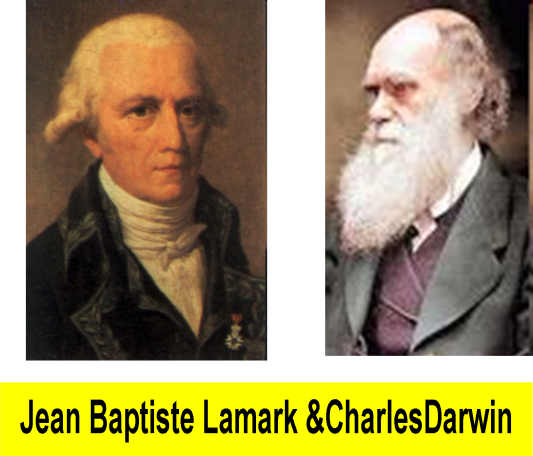 ب- قانون الإهمال والاستعمال. (تم الكلام عنه) .ج- قانون توريث التغييرات المكتسبة .(تم الكلام عنه كذلك).د- فيما يخص الإنسان يعتبر (داروين) الإنسان واحدا من فرق الحيوانات البسيطة، كان من حظه امتلاكه لمجموعة من الصفات تقدم بها صعدا خلال التسابق من أجل البقاء.ويقول: بأن الإنسان والقرد يعودان إلى أصل واحد مشترك ومجهول سماه ( الحلقة المفقودة) التي حدث لها تطور خاص، وتحولت إلى إنسان ، ( ولم يقل كما يظن بعض السفهاء: إن القرد جد الإنسان).واعتبر داروين الجنين ونموه في الرحم طريقة ممثلة لكل الأشكال الحيوانية التي مر بها الإنسان في بدء التاريخ، وليست الزائدة الدودوية إلا عضوا زائدا عن الحاجة، وهي نمن بقايا الكرش الحيواني، وستؤول إلى الانقراض.نقد الداروينيةأولا: إن الواقع الذي نشاهده يتنافى مع ما أسماه (داروين) بالبقاء للأصلح ، فالأرض بما قطعته من مراحل في عمرها المديد، تعج " بالأصلح وغير الصالح " من شتى أصناف الحيوانات، ولو كان قانونه صحيحا ، لكان من أبسط مقتضياته الواضحة: أن يتجاوز موكب السباق بين الكائنات الحية نقطة البدئ على أتقل تقدير مهما فرضنا حركة التطور بطيئة، ولكن ها هي ذي نقطة البدئ لا تزال تفور بكائنتها الضعيفة المختلفة ولا تزال تتمتع بحياتها وخصائصها كما تمتعت بها الكائنات الحية السابقة مثلا بمثل، وعلى العكس من ذلك نجد حيوانات عليا كالديناصور، انقرضت بينما ظلت الحشرات الدنيا كالذباب والبرغوث باقية، وبقي من هم أضعف من هؤلاء، يقول البروفسور الفرنسي في كتابه: هل يبقى الصالح ص : 40: لا وجود للانتخاب الطبيعي في صراع الحياة بحيث يبقى الأقوياء بسرعة لأنه يملك أربعة أرجل طويلة، ولكن هناك في نفس الوقت أنواع أخرى من الضب لها أرجلا أرجل قصيرة حتى لا تكاد نزحف على الأرض وهي تجر نفسها بصعوبة... وهذه الأنواع تملك البنية الجسدية نفسها حتى بالنسبة لأرجلها وتتناول الغذاء نفسه، ونعيش في البيئة نفسها فلو كانت هذه الحيوانات متكيفة مع بيئتها لوجب عدم وجود مثل هذه الاختلافات بين أجهزتها.وعلى عكس مفهوم الانتخاب الطبيعي فإن كل هذه الأنواع ما تزال حية وتتكاثر وتستمر في الحياة، وهناك مثال الفئران الجبلية التي تملك أرجلا أمامية قصيرة وهي لا تتنقل إلا بالطفر في " حركات غير مريحة"، ولا تستطيع كثير من الحشرات الطيران رغن امتلاكها لأجنحة كبيرة، فالأعضاء لم توجد في الأحياء كنتيجة لتكيف هذه الأحياء مع الظروف بل على العكس فإن ظروف حياتها هي التي تتشكل وفقا لهذه الأعضاء ووظائفها.ثانيا: إذا كان التطور يتجه دائما نحو الأصلح، فلماذا لا نجد القوى العاقلة في كثير من الحيوانات أكثر تطورا وارتقاء من غيرها، ما دام هذا الارتقاء ذا فائدة لمجموعها ؟ ولماذا لم تكتسب القردة العليا من القوى العاقلة بمقدار ماكتسبه الإنسان مثلا ؟ فالحمار منذ أن عرف إلى الآن مازال حمارا...لقد عرض (داروين) لهذه المشكلة في كتابه، ص (412) إننا لا ينبغي لنا أن نعثر على جواب محدود ومعين على هذا السؤال إذا ما عرفنا اننا نعجز عن الإجابة عن سؤال أقل من هذا نعقيدا ).ثالثا: ولقد ثبت لدى الدراسة أن كثيرا من نباتات مصر وحيواناتها لم تتغير عن وضعيتها خلال قرون عديدة متطاولة، ويتضح ذلك من الأنسال الداجنة المنحوتة في بعض الآثار المصرية القديمة، أو التي حفظت بالتحنيط وكيف أنها نشبه كل الشبه الصور الباقية اليوم بل ربما لا تكاد تفترق عنها بفارق ما.والأمثلة كثيرة في هذا الموضوع.رابعا: هذه النظرية لا تخضع لتجربة أو مشاهدة: المشاهدة الإنسانية لم ترصد أي ارتقاء أو أدنى اعتلاء... لم ترصد البشرية في أي وقت عبر الزمن أي كائن ما قد تحول إلى كائن آخر بالترقي أو بالتطور، خاصة وأنه يوجد العلماء المتخصصون الذين يراقبون أدنى تغيير يحدث في المظهر الخارجي لتلك الكائنات أو تركيبها الداخلي .(انظر كتاب الأسترالي).الداروينية الجديدةوامتدادا للمدرسة الداروينية ظهر الداروينيون الجدد (النيو الداروينية ) الذين يتحدثون عن التغيير الجزئي والتحولات البطيئة ويربطونها بطفرات عشوائية و بالإصطفاء الطبيعي تحت ضغط الوسط...لقد كان للانتقادات الكثيرة التي وجهت إلى نظرية داروين أثر كبير في أن تتهاوى ويمر عليها عهد من السقوط والتردي، ولكن طائفة من الباحثين عادوا فشيدوا من أنقاضها نظرية أخرى جديدة، أطلق عليها فيما بعد: إسم الداروينية الجديدة اعتبرت بمثابة نسخة مصححة لنظرية داروين.وقد تزعم هؤلاء الباحثين هوجودي فريس ثم دعمه طائفة من علماء الحياة، أكثرهم إنجليزيون وأمريكيون وأهم ما ينهض عليه هذا المذهب الجديد ويعتبر فارقا يمتاز به عن نظرية داروين هو أن التطور إنما يقوم على أساس الطفرة التي تحدث فجأة وبالمصادفة لا على أساس انتخاب الأصلح كما يقول داروين ويقولون إن التغيرات بعد أن تتم فجأة وعلى سبيل الطفرة التي لا يستبين فيها سبب غائي، تتسجل فورا في الذخيرة الوراثية، إذا فالمصادفة لها الدور الأساسي في تكون الأنواع وتكاثرها، مع الاعتراف بما للوسط الذي ينشأ فيه الحيوان من أثر ثابت على كمية التغيير ونوعيته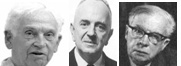 ومنهم من يتكلم عن تطور يحدث من خلال التحولات البطيئة( ميكروتحولات) ترتبطلعدة ماكرو تحولات سريعة مرتبطة بطفراتعشوائية تحت ضغط الوسط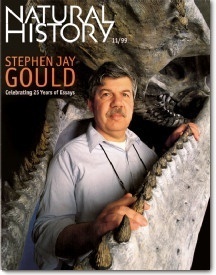 Evolution par micro transformations lente associées à des saccades de macro transformations rapides liées aux mutations aléatoires et la sélection par la pression du milieuنقد الداروينية الجديدةإن هذه النسخة المصححة لمذهب داروين لم تجب على جميع الانتقادات التي وجهت للداروينية – فالحشرات لم يتغير شكلها منذ أن وجدت فوق سطح الأرض إلى يومنا هذا وسمك السيلانكات يعيش في المحيط الهندي، ولم يحدث عليه تغيير منذ أربع مائة مليون سنة مما جعل العلماء يطلقون عليه إسم الحفرية الحية، وتوجد أمثلة كثيرة للحفريات الحية، مثل الزاحف النيوزيلاندي: سفينودون والرخوي البحري : نيوبيلينا والشجرة اليابانية جينجيكو، وطائر الكزوار ، وحيوان الإكوندون وهذا النوع من الحفريات أوقع الداروينية الجديدة في ما يسمى بأزمة الداروينية الجديدة، خصوصا وان هذه الأخيرة تلح على أن جميع الأنواع النباتية والحيوانية تتطور وبدون استثناء. ومن الانتقادات الأخرى لهذه النظرية أذكر: عمر الأرض لا يناسب قيام طفرات أو معدل التطفرمن خلال دراسة نشرتها PNAS يشرح S Ohno أنه لحدوث تغير في قاعدة التسلسل للحمض النووى بنسبة ١% فقط ، فإنه من المتوقع أن يستغرق مثل هذا الحدث ١٠ مليون سنة تحت معدل الطفرة التلقائية القياسية، و ظهور كل الشعب الموجودة في المملكة الحيوانية خلال زمن يتراوح بين ٦-١٠ ملايين سنة بالانفجار الكمبري لايمكن تفسيره عن طريق التحول الأنحرافي لوظائف جينية منفردة" http://www.pnas.org/content/93/16/8475.full.pdfتنطوي الطفرة دائما على صفات الانتقاص والإضطراب لا صفات التطور التقدميإن التطور المفروض الذي هو أصل البحث، تطور تقدمي ولا ريب، إذ هو التفسير المقترح لتدرج أصناف الحيوانات على ضوئه، فهل من شأن الطفرة أن تنطوي على هذا التطور التقدمي المطرد ؟.المعروف أن الطفرة إنما تنطوي دائما على صفات الانتقاص والإضطراب... فكيف يفسر التطور التصاعدي بالطفرة التراجعية ؟ولماذا لا تتوجه الطفرة يوما ما في سيرها بالركب الحيواني نحو الانتكاس إلى الخلف بدلا من الصعود الشاق الدائب غلى الأمام ؟؟؟ وإلا فإنها طفرت مبرمجة إلى الأمام ؟.لا ريب أن اعتماد اي إجابة علمية موضوعية على هذه الأسئلة، كفيل بأن ي}دي إلى انهيار هذه النظرية الجديدة من أساسها.الطفرة مفهوم يتناقض مع زعم الأصل الواحد للأحياء: إذا كانت الطفرة هي التي تتحكم فيما يطرأ على الكائن الحي من تغير وتطور، فأي موجب يبقى لافتراض نشأة الكائنات الحية من أصل واحد. إذ من المعلوم أن هذا الافتراض إنما لاقى القبول من أصحابه بناء على ما لاحظوه من التشابه التصاعدي الملموس بين أصناف الأحياء، وعندئد لا يبقى لافتراض وحدة الأصل الحيواني أي وجه مقبول وهكذا فان القول بالطفرة يحمل في طوياه عوامل التدمير لفكرة التطور من أساسها.ثالثا: إن القول باحتضان قانون الوراثة للدفع الطفري، الذي يفترض أنه ساق الكائن الحي في وقت ما من عمره النوعي أو السلالي إلى قفزة تطورية دون الإشارة إلى أي ما قد يعتبر شبه دليل على هذه القفزة ، ليس أكثر من ستر لضعف هذا الرأي وراء نظام الوراثة، إذ من الطبيعي أن يتساءل الباحث عن أي معلمة من المعالم التي بإمكانها أن تشير لنا ولو عن بعد إلى أي حقبة تاريخية ظهرت فيها طفرة ما، لحيوان ما، أي قبل أن تختفي في مكنون الغيب الوراثي.          الطفرات صغيرة وعشوائية وضارة !!.. وهي تتسم بندرة حدوثها، وتتمثل أفضل الاحتمالات في كونها غير مؤثرة.. وتلمّح هذه السمات الأربع إلى أن الطفرات لا يمكن أن تؤدي إلى أي تقدم على صعيد التطور. إن حدوث تغير عشوائي في كائن حي يتسم بقدر عال من التخصص، إما أن يكون غير مؤثر أو ضاراً، ذلك أن التغير العشوائي في ساعة اليد لا يمكن أن يحسن أداء الساعة، بل أغلب الظن أن هذا التغير سيضرّ بها أو لن يؤثر فيها على أحسن تقدير.. والزلزال لا يُحسن المدينة بل يجلب لها الدمار" !!..
B. G. Ranganathan, Origins?, Pennsylvania: The Banner Of Truth Trust, 1988
ويُعلق عالم التطور وَرن ويفر على التقرير الصادر عن لجنة التأثيرات الجينية للأشعة الذرية (والتي شُكلت لدراسة الطفرات التي يمكن أن تكون قد نتجت عن الأسلحة النووية المستخدمة في الحرب العالمية الثانية) قائلاً:
"سيتحير الكثيرون من حقيقة أن كل الجينات المعروفة تقريباً التي أصابتها طفرة هي عبارة عن جينات ضارة، فالناس يظنون أن الطفرات تشكل جزءاً ضرورياً من عملية التطور، فكيف يمكن أن ينتج تأثير جيد (أي التطور إلى شكل أعلى من أشكال الحياة) من طفرات كلها ضارة تقريبا؟" !!..
Warren Weaver, "Genetic Effects of Atomic Radiation", Science, Vol 123, June 29, 1956, p. 1159 يقول عالم الوراثة التطوري، غوردون تايلور:من بين آلاف التجارب الرامية إلى إنتاج ذباب الفاكهة التي تم إجراؤها في جميع أنحاء العالم لأكثر من خمسين سنة، لم يلاحظ أحدٌ أبداً ظهور نوع جديد متميز.. أو حتى إنزيم جديد" !!..
Gordon R. Taylor, The Great Evolution Mystery, New York: Harper & Row, 1983, p. 48
ويقول مايكل بيتمان:
"لقد قام مورغان وغولدشميدت ومولر وغيرهم من علماء الوراثة بتعريض أجيال من ذباب الفاكهة لظروف قاسية من الحرارة، والبرودة، والإضاءة، والظلام، والمعالجة بالمواد الكيماوية والإشعاع. فنتج عن ذلك كله جميع أنواع الطفرات، ولكنها كانت كلها تقريباً تافهة أو مؤكدة الضرر. هل هذا هو التطور الذي صنعه الإنسان؟ في الواقع لا، لأنه لا يوجد غير عدد قليل من الوحوش التي صنعها علماء الوراثة كان بإمكانه أن يصمد خارج القوارير الذي أنتج فيها. وفي الواقع، إن هذه الطافرات إما أن يكون مصيرها الموت، أو العقم، أو العودة إلى طبيعتها الأصلية" !!..
Michael Pitman, Adam and Evolution, London: River Publishing, 1984, p. 70
كثير من البكتيريا كانت لديها معلومات وراثية للمقاومة تقول مجلة المعرفة الأمريكية (Scientific American) في عدد آذار(مارس)1998حيث تعترف وهي من المنشورات الداعية للتطور:
"كثير من البكتيريا كانت لديها معلومات وراثية للمقاومة قبل استخدام المضادات الحيوية التجارية.. ولا يعرف العلماء سبب وجود هذه المعلومات الوراثية، كما لا يعرفون لماذا تم الحفاظ عليها وإبقاؤها!" !!..
Stuart B. Levy, "The Challange of Antibiotic Resistance", Scientific American, March 1998, p. 35
أقول : ولعلنا الآن عرفنا أن هناك الكثير مما يُفسر به شفرات ومناطق كاملة على الشريط الوراثي الـ DNA والذي لم يقف العلماء على حقائقه بعد !!!..
وهناك مَن ذهب إلى أن الشفرات على الـ DNA ليست خطية !!.. بل تحتوي على علاقات أعقد وأكثر تراكبا ًوخوارزميات ضغط وتشفير كأي كود برمجي متطور نعرفه !!!.. وذلك لأن ثلاثة مليارات شفرة مثلاً كما في الإنسان : هو عدد صغير جدا ًمقارنة ًبكل الوظائف المعقدة التي تتحكم في الجسد البشري !!.. وربما يفسر هذا سبب وجود بعض المناطق على الشريط الوراثي والتي لا يعرف العلماء لها وظيفة حتى الآن ..! وأما حقيقة وجود البكتيريا المقاوِمة : وقبل اكتشاف المضاد الحيوي نفسه بسنين طويلة : تذكره مجلة Medical Tribune بكل وضوح في عدد 29 كانون الأول (ديسمبر) 1988!!!.. (وهي من المطبوعات العلمية المرموقة عالميا ً) .. حيث يتناول المقال حدثاً مثيراًلا يعرفه سفهاء التطوريون ومن يدرسون أفكارهم:
" في دراسة أُجريت عام 1986، تم العثور على جثث بعض البحّارة (الذين أصابهم المرض وماتوا أثناء رحلة قطبية استكشافية عام 1845) محفوظة في حالة تجمد، كما عُثر في أجسامهم على نوع من البكتيريا كان منتشراً في القرن التاسع عشر.. وعندما أُجريت على هذه البكتيريا فحوص معملية وُجِد أنها تحمل خواص مقاومة ضد كثير من المضادات الحيوية التي لم يتم إنتاجها إلا في القرن العشرين" !!..
Medical Tribune, December 29, 1988, pp. 1, 23ويقول عالِم الأحياء فرانسيسكو أيالا (وهو من دعاة التطور):
"يبدو أن التنوعات الوراثية المطلوبة لاكتساب المناعة ضد أكثر أنواع المبيدات الحشرية، كانت موجودة لدى جميع الحشرات التي تعرضت للمركّبات الكيميائية التي صنعها الإنسان ضد الحشرات" !!.. 
Francisco J. Ayala, "The Mechanisms of Evolution", Scientific American, Vol 239, September 1978, p. 64 ما الذي يحدث في عددٍ من البكتريا لمقاومة المضادات الحيوية  وفي عددٍ من الحشرات لمقاومة الـ DDT كمثال ؟!!!..يجب أن نضع في الاعتبار أنه : لا توجد بكتريا واحدة تحولت إلى نوع آخر !!.. لا بالطفرات : ولا بغيرها !!..
وهذه هي أول نقطة يجب وضعها أمام المؤمن بالتطور بغير تفكير !!!..مثال لإحدى طرق تغلب البكتريا على المضاد الحيوي !!..فإليكم المثال والتشبيه التاليين :
>>المضاد الحيوي : الستربتومايسين Streptomycin ..  وهو الذي اكتشفه سِلمان واكسمان Selman Waksman وألبرت شاتز Albert Schatz : وتم الإعلان عنه لأول مرة في سنة 1944 ..
>> هذا الستربتومايسين يهاجم البكتريا عن طريق تعلقه بـ ريبوسوم البكتيريا بإحكام :وإبطال عمله ..
>> وأما الطفرة التي حدثت في أنواع من البكتريا فهي : 
حل ريبسوم البكتريا وإنهائه : فلا يستطيع الستربتومايسين التعلق بالبكتريا !!..
الأمر أشبه بالقفل (الريبسوم) والمفتاح (الستربتومايسين) الذي يريد فتح الباب (البكتريا) !
فبإفساد القفل (الريبسوم) : لا يُجدي المفتاح (الستربتومايسين) !!!..
وأما هذا الإفساد :
فيأتي عن طريق الاستبدال العشوائي لنكليوتيد nucleotide وحيد فقط !!!..
ولكنه في هذه الحال : يُنقص من المعلومات الوراثية : ولم تزداد شيئا ً!!..
فكيف يكون هذا تطورا ً؟!!!..

فمن بين العلماء الذين أجروا أكثر البحوث تفصيلا ًحول هذا الموضوع : عالم الفيزياء الحيوية "الإسرائيلي" لي سبتنر Lee Spetner، صاحب الكتاب الشهير : 
"ليس بالمصادفة" Not by Chance، الذي نُشر في سنة 1997. 
حيث يؤكد سبتنر أن مناعة البكتيريا تحدث بواسطة آليتين مختلفتين، ولكن كلتيهما لا تشكلان دليلا على نظرية التطور. وهاتان الآليتان هما: 
1- نقل جينات المقاومة الموجودة فعليا في البكتيريا. 
2- بناء مقاومة نتيجة لفقدان بيانات وراثية بسبب الطفرة.

ويشرح الأستاذ سبتنر الآلية الأولى في مقالة نشرت في سنة 2001 فيقول: 
"لقد وُهبت بعض الكائنات المجهرية جينات تقاوم هذه المضادات الحيوية. ويمكن أن تتجسد هذه المقاومة في حل جزيء المضاد الحيوي أو طرده من الخلية... وبإمكان الكائنات المالكة لهذه الجينات أن تنقلها إلى بكتيريا أخرى وتجعلها مقاوِمة أيضا. وعلى الرغم من أن آليات المقاومة تتخصص في مقاومة مضاد حيوي بعينه، فإن معظم البكتيريا المسببة للأمراض قد نجحت في تجميع مجموعات متعددة من الجينات مما أكسبها مقاومة ضد تشكيلة متنوعة من المضادات الحيوية" !!..
Dr. Lee Spetner, “Lee Spetner/Edward Max Dialogue: Continuing an exchange with Dr. Edward E. Max,” 2001,www.trueorigin.org/spetner2.asp

ثم ينفي سبتنر أن تكون هذه الآلية الأولى "دليلا ًعلى التطور" فيقول: 
"إن اكتساب مقاومة ضد المضادات الحيوية على هذا النحو... ليس من النوع الذي يصلح لأن يكون نموذجا أوليا للطفرات المطلوبة لتفسير نظرية التطور... ذلك أن التغييرات الوراثية التي يمكن أن توضح النظرية ينبغي ألا تضيف معلومات إلى جينوم البكتير فحسب، بل ينبغي أن تضيف معلومات جديدة للكون الحيوي biocosm. كما أن النقل الأفقي للجينات ينتشر فقط حول الجينات الموجودة فعليا في بعض الأنواع" !!..
Dr. Lee Spetner, “Lee Spetner/Edward Max Dialogue: Continuing an exchange with Dr. Edward E. Max,” 2001,www.trueorigin.org/spetner2.asp
إذن، لا يمكننا أن نتحدث عن أي تطور هنا نتيجة لعدم إنتاج معلومات وراثية جديدة؛ فالمعلومات الوراثية الموجودة فعلا تتناقلها البكتيريا فيما بينها فحسب !!..
وكذلك النوع الثاني من المناعة : والذي حدث نتيجة طفرة، هو ليس مثالا ًعلى التطور أيضا. يقول سبتنر في ذلك: " يستطيع الكائن المجهري أحيانا أن يكتسب مقاومة ضد المضاد الحيوي من خلال الاستبدال العشوائي لنكليوتيد nucleotide وحيد... فالستربتومايسين Streptomycin، الذي اكتشفه سِلمان واكسمان Selman Waksman وألبرت شاتز Albert Schatz وتم الإعلان عنه لأول مرة في سنة 1944، هو مضاد حيوي تستطيع البكتيريا أن تقاومه بتلك الطريقة. ولكن على الرغم من أن الطفرة التي تخضع لها البكتيريا أثناء العملية تفيد الكائن المجهري في وجود الستربتومايسين، فإنها لا تصلح لأن تكون نموذجا أوليا لنوع الطفرات التي تحتاجها النظرية الداروينية الجديدة. ذلك أن نوع الطفرة التي تمنح مقاومة ضد الستربتومايسين يتضح في الريبوسوم ويقوم بحل تكافئه الجزيئي مع جزيء المضاد الحيوي" !!..
Dr. Lee Spetner, “Lee Spetner/Edward Max Dialogue: Continuing an exchange with Dr. Edward E. Max,” 2001,www.trueorigin.org/spetner2.asp
وفي كتابه "ليس بالمصادفة"، يُشبه سبتنر هذا الوضع باختلال العلاقة بين المفتاح والقفل.فالستربتومايسين، مثله مثل مفتاح ملائم لقفله تماما، يتعلق بريبوسوم البكتيريا بإحكام ويوقف نشاطه. وتقوم الطفرة، من ناحية أخرى، بحل الريبوسوم، وبالتالي تمنع الستربتومايسين من التعلق بالريبوسوم. وعلى الرغم من أن ذلك يُفسَّر على أن "البكتيريا تكتسب مناعة ضد الستربتومايسين"، فإن هذه ليست فائدة للبكتيريا بل هي بالأحرى خسارة لها. وقد كتب سبتنر حول هذه النقطة:
"إن هذا التغيير في سطح ريبوسوم الكائن المجهري يمنع جزيء الستربتومايسين من التعلق بالريبوسوم وتأدية وظيفته كمضاد حيوي. وقد اتضح أن هذا التحلل هو فقدان للخصوصية وبالتالي خسارة للمعلومات. والنقطة الأساسية هنا هي أن التطور... لا يمكن أن يتحقق بواسطة طفرات من هذا النوع، مهما كان عددها. ذلك أن التطور لا يمكن أن يُبنى على تراكم طفرات لا تحقق شيئا سوى حل الخصوصية" !!..
Dr. Lee Spetner, “Lee Spetner/Edward Max Dialogue: Continuing an exchange with Dr. Edward E. Max,” 2001,www.trueorigin.org/spetner2.asp
وتلخيصا ًلما سبق، فإن الطفرة التي تؤثر على ريبوسوم البكتير : تجعل هذا البكتير مقاوما ًللستربتومايسين. ويرجع السبب وراء ذلك إلى "تحلل" الريبوسوم بواسطة الطفرة. ويعني ذلك أنه لم تتم إضافة معلومات وراثية جديدة للبكتير. بل على العكس، تتحلل بنية الريبوسوم، أي، يصبح البكتير "عاجزا". (وقد اكتُشف أيضا أن ريبوسوم البكتير الخاضع للطفرة أقل قدرة على تأدية وظيفته من ريبوسوم البكتير العادي). وبما أن هذا "العجز" يمنع المضاد الحيوي من التعلق بالريبوسوم، فإن ذلك يؤدي إلى نشوء "مقاومة المضاد الحيوي".
وأخيرا، لا يوجد مثال على طفرة "تُنشئ معلومات وراثية". ويقوم أنصار التطور، الذين يريدون أن يتخذوا من مقاومة المضاد الحيوي دليلا على التطور، بتناول الموضوع بطريقة سطحية للغاية وبالتالي فهم مخطئون !!..
وينطبق ذات الوضع على المناعة التي تكتسبها الحشرات ضد الدي دي تي DDT والمبيدات الحشرية المشابهة. ففي معظم تلك الحالات، تُستخدم جينات المناعة الموجودة فعليا ً!!..
ويعترف عالم الأحياء التطوري فرانسسكو أيالا Francisco Ayala بهذه الحقيقة قائلا: 
"يبدو أن الاختلافات الوراثية اللازمة لمقاومة أكثر أنواع المبيدات تنوعا كانت موجودة في كل مجموعة من مجموعات الكائنات التي تعرضت لهذه المركبات التي صنعها الإنسان" !!..
Francisco J. Ayala, “The Mechanisms of Evolution,” Scientific American, vol. 239, September 1978, p. 64, (emphasis added 
وجدير بالذكر أن بعض الأمثلة الأخرى التي تم تفسيرها بواسطة الطفرة، كما هي الحال تماما مع طفرة الريبوسوم المذكورة أعلاه، هي عبارة عن ظواهر تسبب "عجزا (نقصا ً) فيالمعلومات الوراثية الخاصة بالحشرات !!..
وفي هذه الحالة، لا يمكن الادعاء بأن آليات المناعة في البكتيريا والحشرات تشكل دليلا على نظرية التطور. ذلك أن هذه النظرية تستند إلى التأكيد على أن الكائنات الحية تتطور من خلال الطفرات. ومع ذلك، يشرح سبتنر أنه لا المناعة ضد المضادات الحيوية ولا أي ظواهر حيوية أخرى تشير إلى مثل هذا المثال على الطفرة:
"لم تُلاحظ قط الطفرات المطلوبة للتطور الكبير. ذلك أن الطفرات العشوائية التي تمت دراستها على المستوى الجزيئي - والتي يمكن أن تمثل الطفرات المطلوبة من قبل النظرية الداروينية الجديدة - لم تضف أي معلومات. والسؤال الذي أتناوله هو: هل الطفرات التي تمت ملاحظتها من النوع الذي تحتاجه النظرية لدعمها؟ ويتضح في النهاية أن الإجابة هي كلا!" !!..
Dr. Lee Spetner, “Lee Spetner/Edward Max Dialogue: Continuing an exchange with Dr. Edward E. Max,” 2001,www.trueorigin.org/spetner2.aspحفظ الطفرات(الداروينية الحديثة فى مرمى نيران صديقة )   
جيمس شابيرو يقول : دوكينز "يعيش في عالم من الخيال"
للمتابعه 
http://creationoevolution.blogspot.com/2014/02/blog-post_3562.html

يصف جيرى كوين عالم الوراثة التطوري العقيدة الاكاديمية بشأن التطور بان الكائنات الحية قد تطورت تدريجيا مع مرور الوقت وتمايزت إلى أنواع مختلفة، وكان المحرك الرئيسي لهذا التغير هو الانتقاء الطبيعي لطفرات عشوائية. ويعتبر كوين ان الانتقاء الطبيعى هو المسئول عن بناء الهيئات المعقدة عن طريق حفظ الطفرات الأكثر تكيفا .

There is only one going theory of evolution, and it is this: organisms evolved gradually over time and split into different species, and the main engine of evolutionary change was natural selection. Sure, some details of these processes are unsettled, but there is no argument among biologists about the main claims… [W]hile mutations occur by chance, natural selection, which builds complex bodies by saving the most adaptive mutations, emphatically does not. Like all species, man is a product of both chance and lawfulness
(“Don’t Know Much Biology,” June 6, 2007, www.edge.org) 

يخالف جيمس شابيرو أستاذ الكيمياء الحيوية والبيولوجيا الجزيئية بجامعة شيكاغو هذه المبادئ ، ويكرس الكثير من الكتابات ضد "الداروينية الحديثة" واصفا إياها بأنها معيبة للغاية وتحتاج لأن تستبدل تماما بنموذج جديد. 
ومن خلال أطروحة كتابه Evolution: A View from the 21st Century " " يخوض حربا حقيقية تضرب فى الركائز التى تتبناها الداروينية الحديثة ويؤكد بخلاف ما سبق ذكره (عن التراكمات المتدرجة ) أنهلا يوجد تطور "تدريجي" كما هو معتقد.
ويخالف شابيرو العقيدة القائلة بأن المصدر الرئيسي للاختلاف البيولوجي هو أخطاء النسخ الجينية المعروفة بإسم "الطفرات.ويؤكد أن التغيير الجينى ليس عشوائيا على الإطلاق بل موجه وذكى ، وأن الخلايا الحية هي كيانات (واعية) تمتلك القدرة على معالجة المعلومات وإتخاذ القرارات.وأنها قادرة على أن تطور أنفسها عن طريق التعديل المتعمد لحمضها النووي فالحمض النووي ليس ذاكرة للقراءة فقط كما تقر العقيدة الداروينية المتعارف عليها ولكنه ذاكرة للقراءة والكتابة ، ومنها يقررالكائن نفسه متى وأين يعدل حمضه النووي.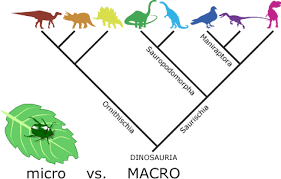 

Living cells and organisms are cognitive (sentient) entities that act and interact purposefully to ensure survival, growth, and proliferation. They possess corresponding sensory, communication, information-processing, and decision-making capabilities. Cells are built to evolve; they have the ability to alter their hereditary characteristics rapidly through well-described natural genetic engineering and epigenetic processes as well as cell mergers(ص 143). 

ومن ذلك ينتقض شابيرو منهج دوكينز وزملائه ومعظمهم من خارج مجال ممارسة علماء الأحياء الدقيقة لإعتمادهم العقيدة المركزية البدائية في البيولوجيا الجزيئية كما اسسها كريك فى نقل المعلومات الجزيئية واصفا إياه بأنه "يعيش في عالم من الخيال" مؤكدا خطأ الاعتقاء بأسبقية سببية للحمض النووي، والتي لا معنى لها من الناحية البيولوجية : التطور المصغر 'Micro-evolution' .  
الأستخدام الخاطئ لكلمة التطور للتعبير عن أي اختلاف في الاجيال المتتابعة مما يسمح لكل داروني بالادعاء أن التطور مثبت علمياً وتم مشاهدته وتجريبه الاف المرات في المعامل مستخدما مصطلح غاية في التضليل وهو التطور المصغر 'Micro-evolution' . 
في البداية علينا ان نسأل : "إلي ماذا يشير مصطلح التطور 'Evolution' هل هو اي اختلاف أو تعديل علي مر الاجيال أو له تعريف اخر" ؟بالبحث عن تعريف لمصطلح التطور نجد أنه "التوريث مع التعديل من أصل مشترك"(1) فالنظرية تفرض بشكل واضح وجود أصل واحد مشترك لكل الكائنات الحية علي الارض وهذا الاصل المشترك بطبيعة الحال نشأ من مركبات كيميائة عضوية عن طريق تنظيمها في كائن اولي بسيط قادر علي التضاعف والاستنساخ ذاتيا , وبهذا يكون التطور هو الانتقال من ذلك الشكل البدائي للحياة للتعقيد الحيوي الذي نشهده في يومنا هذا .هل هو التغير أم نوع التغير؟:-في الواقع لا ينكر أحد مرور الكائنات الحية بمجموعة من التغيرات علي مر الاجيال . فحدوث التغيرات أمر لا جدال فيه ولكن عندما نتحدث عن نوع التغير ينقسم العلماء فريقين , فريق منهم يري ان تلك التغيرات التي تطرأ علي الكائنات قادرة علي تحويل سمكة إلي فيلسوف , والفريق الاخر يري ان لتلك التغيرات حدود ولا يمكن ان تضيف اي نوع جديد من المعلومات ولكنها تقوم علي العكس بالتخلص من المعلومات وسنري ذلك تفصيلا .الانتقاء الطبيعي ومصدر المعلومات :-احدي آليات التطور هي الانتقاء الطبيعي ، وهو السماح للكائنات الاكثر تكيفا بالبقاء بينما يتم إقصاء الكائنات الاقل تكيفا مع البيئة مما يسمح بنقل وتوارث بعض الصفات "المعلومات" والتخلص من بعض الصفات الاخري "المعلومات" , وللتوضيح إليك المثال التالي :تخيل ان لدينا مجموعة من الكلاب , قام كلبان طول فرائهما متوسط بالتزاوج - الكلاب متوسطة طول الفراء تعمل جين للفراء الطويل واخر للفراء القصير- سينتج عن ذلك التزاوج كلاب فرائها قصير واخري فرائها طويل واخري فرائها متوسط , عندما يصبح المناخ باردا فقط تلك الكلاب صاحبة الفراء الغزير ستنجو من البرد بينما ستموت الكلاب ذات الفراء القصير والمتوسط , وهذا يعني ان كل الاجيال اللاحقة ستصبح طويلة الفراء , وهذا مايسمي بالتطور بالانتقاء الطبيعي .لاحظ الاتي :
1-أصبحت الاجيال الجديدة اكثر تخصصا من سابقتها
2-تمت تلك العملية بواسطة الانتقاء الطبيعي
3-لم يتم اضافة اي جينات "معلومات"
4-تم إقصاء بعض الجينات "المسئولة عن الفراء القصير"بعد تلك المشاهدات اصبح من السهل الادراك ان الانتقاء الطبيعي هي عملية تتسبب في خسارة وفقد المعلومات وليس العكس كما يصوره الدارونيون , لكي يصبح الانتقاء الطبيعي خلاقا لابد من إضافة معلومات جديدة عن طريق الطفرات وهو مالم يتم مشاهدته حتي اليوم .هناك عملية مماثلة تسمي الانجراف الوراثي 'Genetic drift' وتحدث تلك الظاهرة نتيجة انفصال بعض الافراد عن المجموعة مما يؤدي الي ضياع الكثير من الجينات التي كانت موجودة بالمجموعة الاصلية فينشأ جيل جديد من الافراد اصبح مختلفا عن الجيل الاول , ولكن ايضا لم تتم تلك العملية بأضافة اي نوع من المعلومات بل علي العكس كان السبب الاساسي هو ضياع المعلومات .التطور من حياة اولية بسيطة الي كل تلك الانواع التي تغطي الارض يحتاج لامداد مستمر من المعلومات , ولكن الانتقاء الطبيعي يتسبب في فقد المعلومات , لكي نطلق مصطلح تطور مصغر 'Micro evolution' علي اي تغير لابد ان يكون هناك اي اضافة طفيفة من المعلومات ففي النهاية كلمة 'Micro' تشير الي الصغر و 'macro' الي الكبر فيمكن استخدام الاولي في حال اكتساب قدر قليل من المعلومات والثانية عند اكتساب قدر كبير من المعلومات .عصافير داروين والتفسير العلمي للتنوع البيولوجي:-لعلك سمعت عن جزر جلاباجوس وطيور الحساسين التي لاحظ داروين فيها اختلاف اشكال واحجام المناقير حسب البيئة التي تعيش فيها , كثيرا مايتم الاشارة الي ذلك المثال علي انه دليل قوي علي التطور المصغر , وتلك الايقونة لا تختلف كثيرا عن المثال السابق ذكره في المقال .بعد مواسم الامطار الغزيرة تصبح البذور الصغيرة اللينة متوافرة بكثرة في كل انحاء الجزر, وبذلك تستطيع الطيور ذات المناقير الصغيرة جمع طعامها بسهولة ,لكن اثناء فترات الجفاف تصبح البذور المتوفرة مغطاة بقشور بأجزاء صلبة , في تلك الظروف , فقط الطيور ذات المناقير الحادة الطويلة هي التي تستطيع ان تحطم القشرة الصلبة وتتلتهم البذور,تلك الطيور ذات المناقير الطويلة ستنجوا بحياتها وتموت الطيور ذات المناقير القصيرة , و يتم نقل تلك الصفة وراثيا للاجيال الاتية فنحصل علي نوع جديد له مناقير طويلة وحادة فقط .في ذلك المثال فسر الانتقاء الطبيعي الاختلاف في اشكال واحجام المناقير ولكن لم يفسر خلق تلك المناقير في المقام الاول ,حيث كانت مجرد عملية انتقاء مما هو موجود اصلا , وكان الدافع لذلك التنوع في المناقير في البداية هو المعلومات الوراثية التي تحملها تلك العصافير , وليس بسبب معلومات جديدة تم اضافتها !!!ان الاختلافات في الطرز المظهرية التي نراها في كل الانواع هي نتيجة للمعلومات الوراثية التي تحملها تلك الانواع منذ بداية خلقها فعلي سبيل المثال في الانسان "تبلغ عدد الجينات الهجينة اي الغير نقية 6.7%"2 , وعدد الجينات في الانسان يبلغ تقريبا 21 الف جين 3 , اي ان عدد الجينات الهجينة التي يملكها الانسان في الجينوم الخاص به تبلغ 1400 جين اي ان اي شخص قادر علي انتاج حيوانات منوية او بيوضات مختلفة يبلغ عددها 1400^2 بواسطة اعادة التركيب 'recombination', لكي تتخيل مقدار ضخامة هذا الرقم فإن عدد الذرات في الكون يبلغ 80^2 فقط !!!!وصلنا للنهاية , ورأينا ان مصطلح التطور المصغر 'Micro evolution' هو نفسه الانتقاء الطبيعي والانتقاء الطبيعي هو نفسه التكيف داخل النوع ولكن الداروينية تجيد التلاعب بالمصطلحات لكي يصبح لفظ التطور مألوفا للاذان و لكي يصبح من السهل الادعاء بأن التطور نظرية مختبرة في المعامل وتدعمها التجارب والملاحظات ! ورأينا ان افضل تفسير للتنوع البيولوجي هو ان الله خلق الانواع كلها واودع بها المعلومات الكافية لاحداث هذا التنوع ومما سبق يمكننا أن نختار التعريف الاكثر دقة وملائمة وهو مصطلح "تكيف الأنواع"
كتبه :
Amr Tarekالمراجع :1-http://evolution.berkeley.edu/evolibra…/article/0_0_0/evo_02
2-F.J. Ayala, “The Mechanisms of Evolution,” Scientific American 239(3):48–
61, September 1978, quoted on page 55
3-https://www.genome.gov/DNADay/q.cfm?aid=2&year=2012لا يوجد أي أثر تطوري نهائي للطفرات:يقول" بيير بول جارسيه" التطوري الشهير معلقا على حدود الطفرات في البكتريا في كتابه "تطور الكائنات الحية ": ما فائدة طفراتها التى لا تنتهي ان كانت لا تتغير؟ 
إن الطَفرات في البكتريا والفيروسات هي مجرد تقلبات وراثية تدور حول موضع وسيط . تأرجحاً تارة إلى اليسار وتارة إلى اليمين (مثال: تحول البكتيريا الحساسة إلى بكتيريا مقاومة للمضاد الحيوي وبعد ذلك تتحول نفس نوع البكتيريا من بكتيريا مقاومة لوجود المضاد الحيوي في وسط تغذيتها إلى بكتيريا حساسة لهذا المضاد الحيوي) ، و لا يوجد لها أثرا تطوريا نهائيا" ."What is the use of their unceasing mutations if they do not change? In sum the mutations of bacteria and viruses are merely hereditary fluctuations around a median position; a swing to the right, a swing to the left, but no final evolutionary effect"
(المراجع:
 Evolution of Living Organisms , p. 87).
)http://www.amazon.com/Evolution-Living-Organisms-Pierre-Grasse/dp/0122955501نظرية " التصميم الذكي"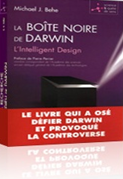 وظهرت كذلك مدرسة حديثة تسمي نفسها " التصميم الذكي"لعلها توفيقية تدعى أن الحياة نتيجة ظاهرة طبيعية موجهة بذكاء علوي، لأن الكون مشكل من بعناصر معقدة ومرتبطة بعدد هائل من المكونات سيتوقف إذا توقف مكون واحد فقط منها، ومثل هذا التكوين لا يمكن أن يعتمد في تشكله على الصدفة أو الإنتخاب الطبيعي، لأن الإنتخاب لا ينتخب شيئا غير قادر على الحياة. Le Dessein Intelligent:La vie est issue d'un  processus Naturel guidé par une intelligence supérieurLe concept central de cet ouvrage est celui de complexité irréductible. Un système est irréductiblement complexe, s’il est formé d’un grand nombre de composant,  et s’il cesse de fonctionner une fois que l’un des composants a été retiré.Si un système correspond  à cette définition, il n’a pas  pu se former à partir  d’un processus de mutations au hasard et de sélection naturelle,  car la sélection ne peut sélectionner quelque chose qui ne marche pas.مع الإشارة إلى أن هذه المدرسة تختلف مع مدرسة "الخلق المباشر" التي ترتكز على المعطيات الستراتيغرافية والمستحثاتية بعدم وجود الكائنات الوسطية وبعدم وجود ظاهرة التطور من الأصل، وترتكز على الدين للقول بأن الكائنات الحية تم خلقها وإبداعها من قبل الله عز وجل انطلاقا من العدم.نظرية موتو كيمورا Théorie de Motoo Kimuraوكذلك لا ننس ظهور مدرسة أخرى، نظرية موتو كيمورا Théorie de Motoo Kimura نظرية "محايدة" التي ترى أن بعض بعض المسوخ( التي حدثت لهم الطفرة)، 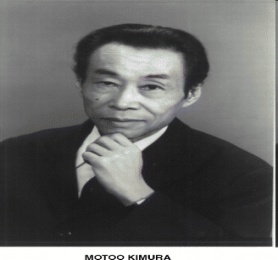 بدون ميزة انتقائية، يمكن أن تنتشرفي عدد الساكنات وفقا لقوانينالصدفة. ويعطي هذا التصوردورا ثانويا للانتقاء الطبيعيمشيرا إلى أنه في معظم الحالات، لا قيمةللطفرات الإنتقائية، حيث يتم الاحتفاظ بالصفات أم لا فيالأجيال المتعاقبة عشوائيا.Une théorie "neutraliste" qui considère que certains mutants, sans aucun avantage sélectif, peuvent se répandre dans une population selon les lois duhasard . Cette approche accorde unrôle mineur à la sélection naturelle enstipulant que, dans la majorité des cas,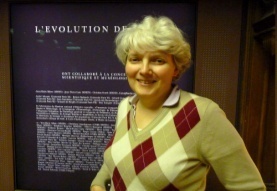 les mutations n'ont pas de valeur sélective. Elles sont conservées ou non dans lesgénérations successives au hasard des recombinaisons. نظرية آن ماري Dambricourtوظهور مدرسة أخرى، نظرية آن ماري Dambricourt  التي كتبت أطروحة (1988)، حيث انها تظهر،حيث اعتمدت على مقارنة جماجم بشرية وجماجم لقردة، وقالت بأن وجود قدمين هو نتيجة تحول داخلي تحت تأثير "تعقيدات داخلية متنامية ومتزايدة؟" منتقلة من القردة إلى الإنسان وتتسجل في جيناتهما وهكذا ولد الإنسان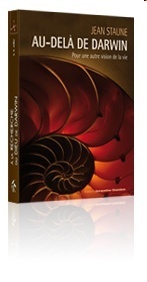 على بقدمين، دون أن يكون ذلك نتيجة لمجموعةالتكيف والاصطفاء الطبيعي.النظرية البنيويةLe structuralismeولعل آخر ما ظهر في هذه النظريات: النظرية البنيوية ، التي تقول بأن بنية الكائنات الحية ليست نتيجة لسلسلة من التكيف أوالانتقاء الطبيعي، ولكنها مسجلة داخل قوانين الطبيعة.وترفض هذه النظرية كلا من الداروينية والتصميم الذكي.. la structure des êtres vivants n’est pas le résultat d’une série d’ adaptation ou de la sélection naturelle, mais est inscrite dans les lois mêmes de la nature.Cette théorie rejette à la fois le darwinisme et l’intelligent design qui considère tous les deux que les structures des êtres vivants sont les résultats arbitraires de la sélection naturelle pour les uns et d’un concepteur pour les autres.مدرسة الثباتلكي نلخص القول في الموضوع توجد من الناحية العلمية مواجهة شرسة بين مدرستين أساسيتين: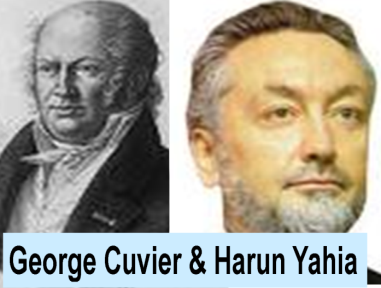 مدرسة الثبات ويقول أصحابها (وعلى رأسهم هارون يحيى وجورج كوفييه) بأن الله خلق الكائنات الحية خلقا مباشرا مستقلا بعضه عن بعض ولم يتطوروا منذ خلقهم ولا يزالون على حالتهم الأولى..وحيث يوجد في الطبيعة تنوع حيوي  لا يستوعبه فكر التطوريون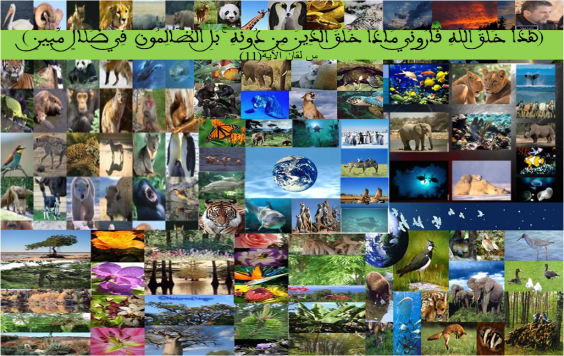                يوجد في الطبيعة تنوع حيوي  لا يستوعبه فكر التطوريون، وهو تنوع في أشكال الطبيعة الحية ، في أنواع الكائنات الحية وعددها والتباين بين هذه الأنواع ،والتفاعل فيما بينها، بدءا بالكائنات الدقيقة التى لا نراها الا بواسطة الميكروسكوب، وانتهاء بالأشجار الكبيرة والحيتان الضخمة. هذا التنوع البيولوجى الهائل الموجود فى كل مكان، فى الصحارى والمحيطات والأنهار والبحيرات والغابات. وبالرغم من التقدم العلمى الذى يشهده العالم، لم يوصف من هذه الأنواع حتى الآن سوى 1.4 مليون نوع، من بينها 000, 750 حشرة و 41000 من الفقاريات و000, 250 من النباتات، والباقى من مجموعات اللافقاريات والفطريات والطحالب وغيرها من الكائنات الحية الدقيقة. ( نعرض جانبا منها في الجدول المرافق)وهو تنوع كذلك في الاختلافات بين أفراد النوع الواحد حيث يعرف تنوعا وتباينا في أشكالها ومستوياتها وبنائها ويشمل: التباين النوعي: وهو وجود الحياة على هيئة ملايين من الانواع المختلفة لكل منها صفات عامة تميزه وتركيب وراثي يمنع تكاثرة مع الانواع الاخرى وتشغل افراده نفس المحراب البيئي ، كما يمثل فرجة زمانية معينة بعدها ينقرض ويندثر أو يشكل أصولاً تنبثق منها أنواعأخرى ولا أحد يعرف عدد أنواع الكائنات الحية على الأرض. التباين الوراثي : وهو التباين على مستوى جزيئات (D N A) .صحيح أن لجميع أفراد النوع نفس المستودع الجيني ولكن كل فرد داخل النوع يتميز بطراز وراثي خاص به والطراز الوراثي هو توفيقية البدائل الجينية التي يحملها الفرد في كل خليه من خلايا جسمه والبدائل الجينية هي اشكال مختلفه لنفس الجين نتجت بالطفره أثناء الانقسامات الخلوية وكل منها يتسبب في إظهار نفس الصفة ولكن بمظهر مختلف وتتوزع البدائل الجينية بين افراد النوع بكل الاحتمالات الممكنة بعمليات التوزيع الحر للكروموسومات والعبور أثناء الانقسام الاختزالي ، وكذالك بعمليات الإخصاب العشوائي ووو...التنوع البيئي : ويقصد به تنوع المواطن البيئية وعشائر الكائنات الحية والنظم البيئية .كائنات حية غير تقليديةمثال الكيسيات ( الكنغر نموذجا)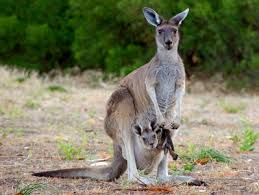 ورغم اجتهاد العلماء في محاولة تصنيف هذه الكائنات وفهم الأسرار التي تربطها فإن الأمر يبقى بعيدا عن المنال، لقد كشفت العلوم الحديثة علاقات"إنسانية" حميمية بين أفراد أنواع الكائنات الحية، وكشفت بنيات معقدة لا يمكن تصنيفها بسهولة في سلم التصنيفاتن فلنفترض اختفاء الكيسيات مثل الكنغر والتي لها جيبا بطنيا بالاعتماد فقط على هيكلها العظمي؟ وكيف يمكننا إذا معرفة، بأن طريقة الحمل (المرحلة الجنينية) عندهم تختلف عن باقي الحيوانات الثدية المشيمية (يبدأ النمو الجنيني عند الكنغر في مشيمة الأم ويتم النمو في جيب بطني والذي يحتوي علىثدي الإرضاع) ؟.ومن أين أتى حيوان منقر البط (خلد الماء أو الفأر الأعمى أو البلاتيبوس) الذي يتميز بكونه حيوان برمائي، زاحف ذو كفين ، له وجنة لها تجعدات وجنة القرد ومنقار بط وقدم ثعلب الماء وناب أفعى وذنب السمور أو القندس وهو يرضع صغاره من غير ثدي و و يبيض ولا يلد،وحرارة جسمه غير ثابتة كالتي عند الثديات..ذو دم حار وفقاري ..فهذا الحيوان يمكننا مثلا تصنيفه وبصعوبة أما معرفة مصدره وإلى أي حيوان ارتقى ؟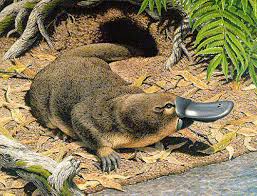 وكمثال آخر فإن ذئب التسماني   Loup de Tasmanie ( Thylacinus cynocephalus )مثلا يشبه كثيرا الذئب المعروف: نفس الجهاز العظمي، نفس الأسنان نفس الجمجمة. إلا أن الأول كيسي (له جيب بطني) والثاني مشيمي فهذا يعني أن الأحياء المتشابهة لا تنتمي حتما لنفس الفصيلة.أوساطا بيئية غير تقليديةوكشفت العلوم الحديثة أوساطا بيئية لا يوجد رباط بينها وبين الأوساط البيئية التي نعرفها، فخلال السنوات 1949- 1977- 1982- و 1999 تمت بعثات دراسية لقاع المحيطات المحاذية للذروات المحيطية التي تتميز بوجد مدخنات على عمق يتجاوز 2600 م ، وحيث توجد ظروف بيئية تتميز بظلام دامس  وبضغط هائل وارتفاع لدرجات الحرارة بوجود الميطان وسلفور الهيدروجين..في هذه الصحراء التي تتميز بظروف شاذة لا تسمح بالحياة، عثر على وسط بيئي حي بما للكلمة من معنى، وسط بيئي غني بمكونات للحياة من بكتيريا وطحالب وقشريات وأخطبوط  وأسماك وديدان تشكل كتلة حية  بحوالي50 kg/m²  على شكل تجمعات مكدسة حول الفوهات الحرارية، ولا تعتمد على الشمس كمصدر للطاقة بل المدخنات المرتبطة بفوهات بركانية..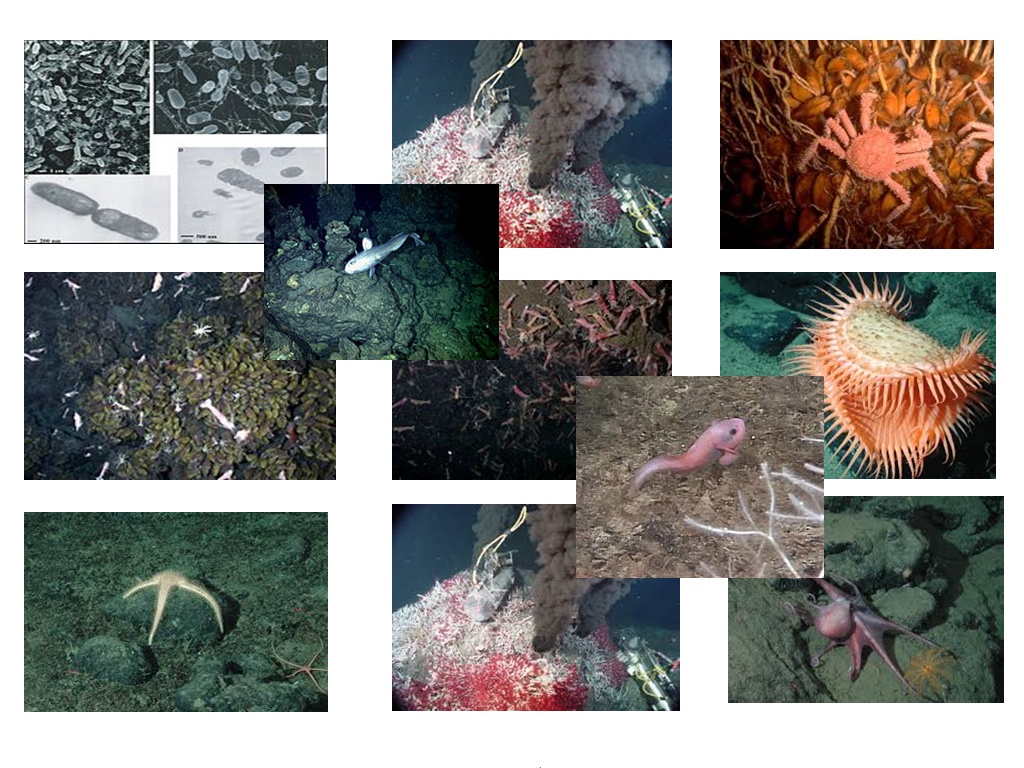 نظرية "عالم الحديد – نحاسLa théorie du monde fer-soufreوطبعا عند وجود مثل هذه الظواهر البيولوجية الجديدة تبدأ نظريات التطوريين بالقيام بجهد جبار لصرف أذهان الناس عن قدرة ربهم في خلق نماذج للحياة غير كلاسيكية، ولا تشبه بالضرورة تلك التي يعرفها الناس وندرسها في معاهدنا العلمية...ظهرت نظرية "عالم الحديد – نحاس" La théorie du monde fer-soufreللكيمائي الألماني       Günter Wächtershäuser  يتكلم عن تفاعلات كيميائية أسفرت بالصدفة عن حياة بدائية تشكلت من أحماض أمينية ثم تشعبت بالصدفة : بمعنى تفكير خاطئ بنفس أخطاء أوبارين وهيكل ..وصدق الله العظيم "فإنها لا تعمى الأبصار ولكن تعمى القلوب التي في الصدور"..فهذه النظرية يتجاهل أصحابها أن الميطان والأمونياك  méthane (CH4) et d'ammoniac(NH3)  متواجدين بكثافة في المدخنات الحرارية لأعماق المحيطات وهي ظروف لم تكن موجودة في  الفضاء الأولي للأرض...في حين لا تسمح الحرارة المرتفعة من استقرار للجزيئات العضوية..وكعادتهم يردون على هذا بأن الحياة هناك بدأت خارج مناطق الإرتفاع الحراري..هل تعلمون قصة جحا عندما سأله الناس : كم عدد النجوم في السماء ؟ فقال مائة ألف ومن لم يصدقني فليعدهم.5. خلق الإنسانيقول الدكتور تيم وايت (الأنثروبولوجيا التطورية ، جامعة كاليفورنيا بيركلي) : لقد جاءت فترة على البشرية في تاريخها الحديث أصبحت فيها أي شظية من العظام يتم العثور عليها تعتبرعظاما لأسلاف الانسان... قطعة عمرها خمسة ملايين سنة من العظام والتي كان يعتقد أنها ترقوة مخلوق شبيه للانسان ، يكتشف بعدهاانها جزء من ضلع الدولفين ... لقد أصبحت المشكلة مع الكثير من علماء الأنثروبولوجيا رغبتهم الملحة لإيجاد اسلاف الانسان بأي ثمن، فأصبحت بقايا أي عظام عظاما لأسلاف الانسان "...
"A five million year old piece of bone that was thought to be a collarbone of a humanlike creature is actually part of a dolphin rib... The problem with a lot of anthropologists is that they want so much to find a hominid that any scrap of bone becomes a hominid bone."
Dr. Tim White
Evolutionary anthropologist
University of California at Berkeley
New Scientist, April 28, 1983, p. 199ولتناول هذا الأمر الشائك ناقشنا في هذا المحور ما يسمى ب "تشابه شديد" بين الشمبانزي والإنسان، وحساب طفرات تحويل البروتين، والوقت اللازم لإحداث تغيير وتحول إلى البشر، وطفرات مقاومة الملاريا ودراسة الزوج البشري الأول (آدم وحواء)، وإمكانية التغيير الصبغي عند الإنسان مع مناقشة حالات التزوير التي طالت ما سمي ب أجداد الإنسان(إنسان بلتداون ، إنسان نبرسكا وإنسان أسترالوبيتك أو إنسان الجنوب (1) أكذوبة وجود "تشابه شديد" بين الشمبانزي والإنسان وحساب طفرات تحويل البروتين يفسر علماء التطور وجود تشابه شديد بين الشمبانزي والأنسان من حيث الأعضاء الداخليه والوظائف الفسلجيه ,وتشابه بين الماده الوراثيه (98% متطابقه) الى كون الأثنين أنحدرا من سلف أبوي واحد مشترك.لكن هذه الدراسات فيها تدليس وكذب، فحسب  منشور في الساينس ديلي يفسر سر التشابه في الحمض النووي بين الكائنات الحية بما فيهم الإنسان والشيمبانزي والقرود - وينزل بالتشابه إلى نسبة 90 % بدلا من 98.5 الشهيرة : 
المصدر:
http://www.sciencedaily.com/releases/2012/…/121106201124.htmومن جامعة أكسفورد دراسة تقول أن 23 ٪ من الجينوم لدينا يختلف بين الإنسان والقرد :
http://mbe.oxfordjournals.org/conte…/…/10/2266.full.pdf+htmlومقاله للدكتور ريتشارد بوغز Richard Buggs تحت عنوان :
70% شمبانزي ؟ 70% Chimp ?
حيث يقول أن التشابه الجيني بين الانسان والشمبانزي يصل الى 70% فقط !! ويكشف التدليس في النتائج التي يعلنها التطوريون من حين لآخر او تقليلهم للفارق متعمدين :
http://www.refdag.nl/70_chimp_1_295967ونيتشر الشهيرة نفسها يوضح بعض هذه الاختلافات الحديثة المكتشفة بين الإنسان والشيمبانزي :
http://www.nature.com/…/jou…/v437/n7055/abs/nature04000.htmlو تتحدث الدراسات عن أن  80 % من الاختلافات تتواجد بين بروتينات الشيمبانزي والإنسان، إذن فهذه الدراسات فيها تدليس وكذب كما هو الشأن بباقي دراسات التطوريين حول خلق الإنسان 
المصدر :
http://www.ncbi.nlm.nih.gov/pubmed/15716009
والبروتينات هي أكثر عنصر يكون جسم الخلايا والكائنات الحية ، وتدخل أيضا في تركيب الجينات :
المصدر :
http://www.ncbi.nlm.nih.gov/pubmed/15716009
https://www.facebook.com/pages/I-believe/1408070532847155?__mref=message_bubbleصفحة نقد نظرية التطور وحقيقة الخلق :
https://www.facebook.com/creation.evoulution.18…وصفحة العلم وأصل الإنسان :
https://www.facebook.com/H.origins…ولكن ما علاقة وجود تشابه في الحمض النووي بين الكائنات الحية وبين تطورها من بعضها البعض ؟!
الحقيقة أنه : لا علاقة حتمية إلا إذا كانت النسبة فعلا هي مثل التي بين الإخوة مثلا او التوائم !!!!
وذلك لأن معظم الحمض النووي في الكائنات الحية هو تتابعات وظيفية للتحكم في عمليات نسخ الجينات وظهورها وتفعيلها او توقيفها - تماما مثلما تشترك الطائرة والسيارة والقطار في أجزاء معينة تختص بالميكانيكا والطاقة بغض النظر عن اختلافهم ككل - وهذه التتابعات الوظيفية لها الحجم الأكبر في الحمض النووي - فبالتأكيد ستتشابه في كل الكائنات الحية - هذا أسهل رد علميوهناك رد آخر عقلي منطقي بحت وهو أن الله تعالى جعل التكامل الغذائي في دورة الحياة على الأرض يستوجب أن تتشابه التكوينات العضوية في كل من النباتات والحيوانات والإنسان - أم حسبتم مثلا أن الإنسان سيتغذى على قطع حديد وألمونيوم ويأكل الصخور والزلط ؟!!إذن : يجب وجود تشابه بالطبع في البنية العضوية بين مختلف الكائنات الحية ليتم التكامل بينها وفي دورة الغذاء 
واما التطور الحقيقي - وحتى تنتبهوا إلى كيف يقلب التطوريون الأدلة - فكان يستوجب أن تطور ذرات إلى ما يشبه الكاميرا - أي كلها معدن - أو يشبه الإنسان الآلي او الروبوتات - أي كلها معدن ولا شيء عضوي فيها - فهذا التطور العشوائي البنية هنا كان سيوفر حُجة أفضل للتطوريين - وليس ذلك التكامل الدال على حكمة وكمال تقدير الخالق عز وجل !!
----------------------------و بخصوص فك شيفرة الجينوم البشري - والتي لم ينتهي مشروعها الضخم إلا في 2001 بعد قرابة عشر سنوات كاملة !!! 
والآن ...
متى ظهرت هذه المقولة الساذجة الشائعة وهي أن تشابه جينات الشيمبانزي والإنسان 98.5 % ؟!!!لقد ظهرت في دراسة تمت عام 1987م !!! - يعني قبل 14 سنة من فك شيفرة جينوم الإنسان الكاملة !! - قام بها العالمان التطوريان سيبلي Sibley وألكوست Ahlquist بدراسة 30 إلى 40 بروتين فقط في الشمبانزي ومقارنتها بتلك الموجودة في الإنسان (مع العلم أن في جسم الإنسان قرابة 100 ألف بروتين يعطونه كل خصائصه المعروفة !! يعني ما قاما بدراسته هو نسبة 1 إلى 2500 فقط !)ثم خرجوا بنتيجتهما المتحيزة - والتي لم تتزعزع من ساعتها وإلى اليوم في الأوساط الداروينية والإلحادية يكررونها كالببغاء - وهي :أن نسبة التشابه في الجينات بين الإنسان والشيمبانزي هي 98.5 % !! هكذا بإطلاق وبتعميم مخادع كذوب وكأنهم درسوا كل بروتينات جسم الإنسان !! وعلى الفور قاما بنشر بحثهما في مجلة داروينية شهيرة.
المصدر : 
Sibley and Ahlquist, Journal of Molecular Evolution, vol. 26, pp. 99-121وأما المفاجأة : فهي أن التجربة التي استخدمها العالمان هي تجربة قليلة الاستخدام أصلا ومثيرة للجدل لعدم دقة نتائجها !! ألا وهي تجربة الـ DNA التخليطي !!وقد قام أحد العلماء ويدعى ساريش Sarich باستخدام نفس التجربة بعد عامين على نفس البروتينات التي قام بها العالمان ليكتشف أن مصداقية أبحاثهم مثيرة للجدل هي الأخرى !! وأن البيانات مبالغ فيها إلى حد كبير (يعني حتى في هذه النسبة الصغيرة 1 إلى 2500 كانوا كاذبين !) وأن نسبة التشابه أقل من ذلك بكثير !!
المصدر : 
Sarich et al. 1989. Cladistics 5:3-32
------------------------------ ولنفترض أن نسبة التشابه فعلا بين جينات الشيمبانزي والإنسان هي 98.5 % ، أي أن نسبة الاختلاف الضئيلة هذه (أي الـ 0.5 %) إذا طبقناها على الحمض النووي ككل - مثلما يفعل التطوريون - فهي تمثل عددا هائلا جدا من التتابعات !! وذلك لأن عدد تتابعات الحمض النووي = 3 مليار تتابع !! أي 3 وأمامها 9 صفرا !!! والاختلاف الضئيل في هذا العدد الضخم يكفي لإيجاد فروق كافية جدا للإنسان بعدد 150 مليون تتابع !!!!! وخصوصا : إذا قرأنا المفاجأة التالية الطريفة وهي :
أن نسبة التشابه - وبنفس طريقة التطوريين - بين تتابعات جينات من الإنسان والفأر - أو تسلسل C57BL/6J هو 99 % !!!!  
يعني أكثر من الشيمبانزي  
فهل يعني ذلك أن الإنسان أيضا ابن عم الفأر ومعه على نفس أفرع شجرة التطور ؟!!
المصدر :
http://www.nature.com/…/journal/v420/n6915/full/420509a.html
http://journals.plos.org/plosbiology/article
http://www.genome.gov/page.cfm?pageID=10005831بل ونسبة تشابه جينات الإنسان والإسفنج المائي هي 70 % فهل نحن نشبه الإسفنج أو على نفس أفرع شجرة التطور معه ؟!!
المصدر :
http://www.digitaljournal.com/article/295662ونسبة التشابه بين جيناتنا وذبابة الدروسوفيلا 60 % !!!!
فهل نحن نشبه الذباب أو تطورنا منه أو أولاد عم له أو أولاد خال      
المصدر :
Hürriyet daily, 24 February 2000
http://www.genome.gov/10005835ولمن أراد الاطلاع أكثر على هذه الصدمات المضحكة وعبثها بشجرة التطور المزعومة ومواقيت ظهور الكائنات عليها والتي صارت تتغير على الدوام : فيمكنه مطالعة الرابط التالي والذي ذكر نسب تشابه كثيرة بين العديد من الكائنات وذكر كذلك أنه هناك تشابه ((كبير)) بيننا وبين ديدان النيماتود وخصوصا في جسنات العضلات  http://www.thehumangenome.co.uk/THE_HUMAN_GENOME/Primer.html
مصدر آخر : 
New Scientist, 15 May 1999, p. 27
------------------------------------كيف يفسر التطوريون وجود مناطق كبيرة من جينوم الإنسان والغوريلا متطابقة من حيث الإدراج والحذف فى الغوريلا الأبعد تطوريا ؟!!!
كيف تظهر بالغوريلا ثم تختفى بالشيمبانزى ثم تظهر في الانسان ؟!!
رغم تأكيد التطوريين دوما اننا والشيمبانزي أبناء عم على فرع واحد من شجرة التطور وأننا أقرب للشيبمانزي من الغوريلا مثلا : إلا أننا نجد الحقائق والاكتشافات في التشابهات بين الجينات في الحمض النووي تعبث لهم بكل هذه الأكاذيب وتكشف سماجتها يوما من بعد يوم !!فقد أظهرت الدراسات وجود مناطق كبيرة من جينوم الإنسان والغوريلا متطابقة من حيث الإدراج والحذف : وغياب تلك العلاقة فى الشيمبانزى والذي من المفترض أنه أقرب للإنسان !!!بالاضافه ااكتشاف أكثر من 15% من التماثل بين الانسان والغوريلا واختلافهم بها عن الشيمبانزى فيما يتعلق بقدرات السمع التى من المفترض تطوريا أن الانسان تميز بها عن الشيمبانزى بعد الانفصال !! 
فكيف يفسر التطوريون وجودها فى الغوريلا الأبعد تطوريا ؟!!!
كيف تظهر بالغوريلا ثم تختفى بالشيمبانزى ثم تظهر في الانسان ؟!!والحقيقة أن الدراسات كلما توغلت في عالم الحمض النووي المذهل : اكتشفت اختلافات أكثر بين الإنسان والشيمبانزي !!!
وخصوصا في الكروموسومات الكبيرة مثل الكرموسوم الذكرى Y
حيث يختلف جذريا من حيث الهيكل والمحتوى الجينى
المصدر :
http://www.nature.com/…/jo…/v463/n7280/full/nature08700.htmlالحمض النووي للشيمبانزي يزيد بمقدار 12 % عن الحمض النووي للإنسان !!!وأما الشيء الجميل هو أن الحمض النووي للشيمبانزي يزيد بمقدار 12 % عن الحمض النووي للإنسان !!! يعني على أقل تقدير أن يكون الاختلاف بينهما لا يقل عن 12 % ولو من جهة الشيمبانزي .الشيمبانزي أقرب للدجاجة منه للإنسان !!!الجميل أيضا أننا لو تتبعنا نفس طريقة التطوريين في تلفيق التشابهات - فإن الشيمبانزي أقرب للدجاجة منه للإنسان !!! 
حيث في مقال علمي في الساينتيفك أمريكان التطورية الشهيرة نفسها عدد ديسمبر 2009 وتحت عنوان غريب يقول :
ما الذي يجعلنـا بشر ؟ اWHAT MAKES US HUMAN؟ 
قامت الباحثة كاتبة المقال بدراسة متوالية DNA في أحد الجينـات ويُطلق عليه HAR1 وقامت بدراسة هذا الجين في كل من الإنسان والشمبانزي والدجاج - واكتشفت أن المتوالية للDNA بين الشمبانزي والدجاج تختلف في قاعدتين فقط من أصل 118 قاعدة بينما يصل الإختلاف بين الإنسان والشمبانزي إلى 18 قاعدة !!!
والنتيجة أن التطوريين يضحكوا على أنفسهم قبل أن يضحكوا على غيرهم - عندما يزعمون دلالة تشابهات الحمض النووي DNA وقدرته على التمييز بين الكائنـات الحية المختلفة !!
المصدر :
http://www.scientificamerican.com/arti…/what-makes-us-human/
-------------------------------------(2)  أين الملايين من الحلقات الوسطية التي يتكلم عنها الداروينيون؟؟بحسب سيناريو التطوريين فإنه قد تواجدت بين الإنسان والقردة حلقات وسطية، فكيف يعقل أن تختفي هذه الحلقات الوسطية التي هي أكثر تطورا من القرود..بحث كان على الحلقات الوسطية أن تبقى وتختفي القردة...الأمر لا يتعدى خرافات لا غير.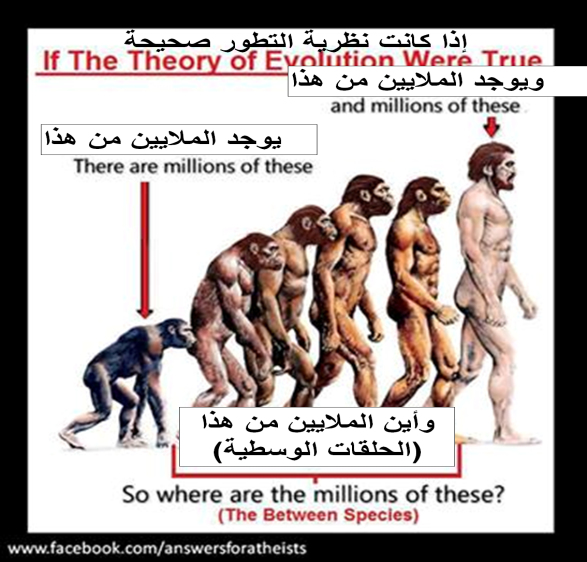 (3) وكم من الوقت يلزم لإحداث تغيير وتحول إلى البشر ؟والتشابه بين الأنواع ليس مظهريا فقط، فلو رجعت الى تركيب البروتينات التي يتم تشفيرها من خلال المادة الوراثيةDNA ,ستجد تشابه كبير جدا:
مثال: البروتين المسمى Cytochrome C الموجود عند الإنسان هو نفسه موجود بباقي الأنواع الحية,مع اختلاف استبدال نيكليوتايد واحد فقط لكل طفرة،  لذا يمكن حساب عدد الطفرات اللازمه لتحويل هذا البروتين من باقي الأنواع الى ماهو موجود عليه عند الأنسان:
بروتين القرد يحتاج طفره واحده..
بروتين الكلب يحتاج 13طفره ..
بروتين الحصان يحتاج 17طفره.
برويتن الدجاج يحتاج 18 طفره ..
بروتين الأفعى يحتاج 20 طفره.
بروتين السمك  يحتاج  31طفره ..
وهذا يجعل التطوريين يفكرون بانهم انحدروا من سلف مشترك..وبفعل طفرات متراكمة تغيرت بروتيناتهم .المصدر:مقال مشترك لمعاهد وجامعات امركية في مجلة NATURE العلمية في 2005:
http://www.nature.com/nature/journal/v437/n7055/full/nature04072.html
فى ورقة للعالمان Durrett R, Schmidt D التى تم نشرها فى 2007 بمجلة علم الوراثة بغرض التوصل الى استنتاجات نظرية حول المعدل الزمنى المطلوب لتثبيت الطفرات داخل المجموع السكانى لنوع من الاحياء عن طريق العمليات الحسابية ونماذج المحاكاة الحاسوبية .
وجد Durrett , Schmidt أن الفترة الزمنية اللازمة لتثبيت طفرة واحدة فقط فى اسلاف الرئيسيات هى ستة ملايين سنة . وأن الحصول على إثنين فقط من الطفرات وتثبيتها عبر التطور الدارويني "للبشر هو 100 مليون سنة".  فما بالك باختلاف مليون زوج من قواعد الحمض النووى بين القرد والإنسان على أقل تقدير.
"for humans with a much smaller effective population size, this type of change would take > 100 million years "
ما الذى يعنيه هذا ؟ 
إذا كان تاريخ الانفصال التطورى الذى حدث بين الإنسان والشمبانزى من السلف المشترك قد حدث ما بين خمس لسبع ملايين سنة مضت وهذه الفترة التى من المفترض ان يختلف فيها الانسان عن الشامبنزى بما مقداره 35 مليون زوج من قواعد الحمض النووى عن طريق الطفرات هى بالكاد كافية لحدوث وتثبيت طفرة واحدة فقط . 
فماذا لو علمنا أن تقديرات الوقت المتاح للحصول على اثنين من الطفرات اللازمة في طريق تطور البشربحسب Durrett , Schmidt هى 216 مليون سنة، وهى طويلة بشكل غير واقعى ،وهذا يعنى ان الوقت اللذى من المفترض ان تتطور فيه كل الثدييات على كوكبنا من ثدييى بدائى عاش فى هذا الوقت يتحصل فيه نموذج الوراثة السكانية على طفرتين فقط . 
وماذا عن كافة الاختلافات بين البشر والشمبانزي، كم من الطفرات يلزم للحصول عليها ، 
تخيلوا كم من الوقت يلزم لذلك ؟ (4) الداروينية لا تريد أن تعطي تفسيرا لوجود عدة أنظمة بيولوجية تميز الإنسان عن القرود حتى يتحول الانسان من السلف المزعوم إلى صورته الحالية يتوجب على الداروينية إعطاء تفسير مقنع لنشوء عدة أنظمة بيولوجية تميز الإنسان عن الرئيسيات العليا الأخرى على سبيل المثال لا الحصر:- 
 1.   المشى على قدمين منتصبا بالترافق مع التعديل فى تركيب الحوض و المخيخ.
 2.  استطالة الساق وقصر الذراعان مع يد أكثر حذقًا بكثير، مع بصمات أصابع تمتلك حاسة لمس جيدة للغاية.
  3.   تعديل فى البلعوم ينتج عنه السماح بالنطق، والتعديل فى النظام العصبى المركزى خاصة فى منطقة الفص الصدغى والتى تسمح بالتمييز المحدد للحديث.  4.  تغير فى الجهاز العضلى .
 5.   زوال الشعر.
  6.   المساحة بين العينين قريبة بما فيه الكفاية لإدراك المسافات والرؤية المجسمة.وتقدم شبكية العين وتقدم رؤية الالوان المختلفة .
  7.الذكاء والقدرة العقلية الفائقة والفريدة . 
ووفقا لما نشرته العلوم، فإن الاختلافات الجينية بين الانسان والشامبنزى هى "35 مليون زوج من قواعد الحمض النووى على أقل تقدير.(معضلة تطورية!للمتابعة من المدونة) المصدر:
http://creationoevolution.blogspot.com/2014/02/blog-post_20.htmlمما سبق يتضح أمر غاية فى الوضوح بخصوص فاعلية معدل الطفرة فى التطور البشرى المزعوم وفشل الداروينية فى توفير الدعم النظرى بعد فشل الدعم التجريبى لإثبات قصة السلف المشترك .
المصادر:
https://www.sciencemag.org/content/316/5833/1836.summary
http://www.ncbi.nlm.nih.gov/pmc/articles/PMC2581952/
http://behe.uncommondescent.com/page/4/https://www.facebook.com/photo.php?fbid=490565571053961&set=a.264676873642833.52909.264650163645504&type=1&theater(5) الطفرات التي تعمل على مقاومة الملاريا والعديد من التغييرات الطفيفة الأخرى لا يمكنها تحويل النوع.                    في ورقة نشرت مؤخرا من (جامعة بايلور. المركز الطبي) بعنوان تشريح الداروينية يشير الدكتور جوزيف كوهين Joseph A. Kuhn إلى أن الكثير من الأطباء من خلال دراستهم للتعقيد الهائل للجسم البشري، يقررونبحدوث إنتقاء لبعض الطفرات كالتي تعمل على مقاومة الملاريا، أوخصائص الجلد، ولكن مثل هذه الطفرات والعديد من التغييرات الطفيفة الأخرى لا يمكنها تحويل النوع ولاتقدم أي تفسير حقيقي حول منشأ وتشكيل الأجهزة والنظم المعقدة فجميع عناصر النظم الحيوية تقريبا يجب أن تكون موجودة في وقت واحد بدلا من أن تتطور تدريجيا فيما أسماه نظام كل شئ او لا شئ "all-or-nothing " . 
وفى نفس السياق يقدم جيفري سيمونز، أمثلة عديدة من داخل الجسم البشري للأنظمة المعقدة المتخصصة التي لا يمكن اختزالها أو يمكن تشكيلها من قبل الطفرات المتتابعة ، حيث يتوجب على جميع المكونات أن تكون موجودة لتعمل تلك الأنظمة بشكل صحيح وتشمل هذه النظم المعقدة الرؤية، والتوازن، الجهاز التنفسي، الجهاز الدوري، الجهاز المناعي، الجهاز الهضمي، الجلد، ونظام الغدد الصماء، الذوق،وغيرها من الأمثلة على المستويات البيوكيمائية والتشريحية ووظائف الأعضاء.
يشير كوهين الى أن الداروينية لا يوجد لديها تفسيرات فعلية لأصل النظام المعقد الذي لا يمكن إختزاله ، ناهيك عن شبكة مترابطة من الأنظمة غير القابلة للاختزال التي تشكل جسم الإنسان ككل .وبالتالي فجسم الإنسان يمثل نظام معقد لا يمكن إختزاله على النطاق الخلوي والاجهزة والنظم. 
http://www.ncbi.nlm.nih.gov/pmc/articles/PMC3246854/(6) دراسة جديدة تلقي أضواء كاشفة على الجدل الدائر حول الزوج البشري الأول (آدم وحواء)الميتوكُندريات أو المُتَقَدِّرَات ) بالإنجليزية mitochondrion (وجمعها mitochondria أو المصورات الحيوية أو الحُبَيبَات الخَيطِيَّة هي عضيات في داخل الخلايا الحيوانية والنباتية طولها بضع ميكروميترات وعرضها يتراوح من 0.5 ميكرومتر إلى 1 ميكرومتر، يحيط بها غشاءان متراكبان، مسؤولة عن توليد الطاقة في داخل الخلية.أثبتت دراسة ADN mitochondriaux (الأدن) بداخل هذه العضيات - والتي تنتقل من بييضات المرأة فقط – أن لها نفس المصدر (مصدر أبوي واحد) تم تقدير عمره بحوالي 150000 سنة . ( 150000 بالنسبة للمرأة و 142000 بالنسبة لآدم)           Ève mitochondriale    Adam chromosome Y En tenant compte de la vitesse de mutation (concept de l'horloge moléculaire), dans ADNmt, les calculs font supposer que l'Ève mitochondriale a vécu il y a quelque 150 000 ans. En 2011, Fulvio Cruciani et al. ont calculé par la diversité de l'ADN du chromosome Y que le plus récent ancêtre patrilinaire commun daterait d'environ 142 000 années. D'anciennes évaluations faisaient remonter l'Adam Y-chromosomique vers seulement la moitié du temps écoulé depuis Ève. Ceci veut dire que le goulet d'étranglement dans la lignée paternelle directe coïncide à celui lié à Ève, et a affecté le lignage humain à la même époque.المصدرFulvio Cruciani et al., « A Revised Root for the Human Y Chromosomal Phylogenetic Tree: The Origin of Patrilineal Diversity in Africa », The American Journal of Human Genetics, vol. 88, no 6,‎ 19 mai 2011 وقد انفجر الجدل العلمي عام 1987 عندما نشرت المجلة العلمية المرموقة Nature دراسة تقديرية لعمر الأنثى البشرية الأولى (تعرف علميا وشعبيا باسم حواء EVE) واعتمدت فيها على الساعة الجزيئية. خلصت الدراسة إلى أن الأنثى البشرية الأولى قد عاشت قبل أكثر من 200 ألف سنة تقريبا، وتم ذلك من خلال فحص الحمض النووي الميتوكوندري (الموروث من جهة الأم فقط إلى الأبناء). 
تزامنت تلك الدراسة مع دراسات أخرى معاصرة قدرت أن الذكر البشري الأول (المعروف علميا وشعبيا باسم آدم) قد عاش منذ حوالي 100 ألف سنة فقط (تمت هذه الدراسة من خلال تحليل الصبغي Y الموروث من جهة الأب فقط إلى أبنائه الذكور فقط).

تركت تلك النتائج أثرا عميقا إذ إنها افترضت فجوة كبيرة في التاريخ بينهما، الأمر الذي استعمله أصحاب المنهج المادي بكثافة للاستدلال على أن البشر لم ينحدروا من رجل واحد وامرأة واحدة فقط كونهما لم يلتقيا أصلا، ومن ثم تكذيب قصة خلق الإنسان المذكورة في الأديان السماوية الثلاثة.
جاءت الدراسات الحديثة فيما بعد لترفع تقديرات عمر الصبغي Y إلى (120 ألف -156 ألف) سنة، ثم (180 ألف – 200 ألف سنة) وفق ما نشرته مجلة Science عام 2013 .
لم يقف الأمر عند هذا الحد. فقد ظهرت المفاجأة في آخر دراسة نشرت حول هذا الموضوع (نشرت في المجلة الاوروبية للوراثة البشرية22/1/2014) حيث حددت عمر الذكر البشري الأول بما يقارب 208,300 سنة وهو ذات المجال الزمني الذي أخبرنا العلماء بظهور الأنثى البشرية لأول مرة، وهذا يضع الادعاءات المادية التي بنيت على فكرة عدم التقاء آدم بحواء.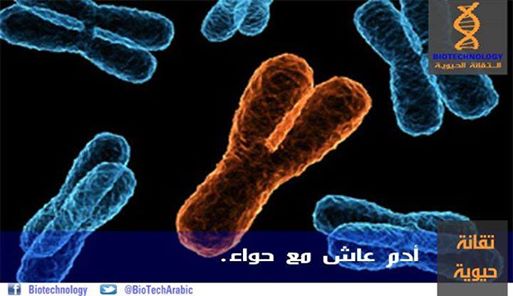 
لا تزال الدراسات مفتوحة أمام تكهنات جديدة (فهناك دراسة نشرت في المجلة الأمريكية للوراثة البشرية 2013 تخلص إلى أن عمر الصبغي الذكري Y يرجع إلى أكثر من 300 ألف سنة).
هذه القصة من التاريخ العلمي تلقي بظلالها حول استخدام العلم لتكذيب الدين أو استخدام الدين لتكذيب العلم ... (7) الإنسان عدد ثابت من 46 صبغي يتشوه عند أي تغيير تكرر السؤال حول واحدة من أهم حجج الداروينية وهي نموذج الالتحام الكرموسومي فى البشر ودلالته على التطور، هذا النموذج الافتراضي يقترح أن اندماجا حدث نهاية إلى نهاية لكرموسومين صغيرين في أحد أسلاف البشر القريبين بعد إنفصالهم من خط السلف المشترك مع القردة وتكون عنه الكروموسوم البشري الثاني،
القردة العليا (الشمبانزي والغوريلا والاورانغوتان ) تتميز بامتلاكها 48 كروموسوم كتمثيل للمادة الجينية، ويتم توارث الكرموسومات مناصفة من الوالدين حيث يشارك كل واحد منهما بالنصف ويخالف جينوم البشر ذلك العدد حيث يتكون من 46 كرموسوم.
ومن ذلك إعتمدت الداروينية الحديثة معتقد السلف المشترك مع القردة لبناء سيناريو من شأنه تبرير هذا التباين فى عدد الكرموسومات بين البشر وباقى القردة العائشة .
ويتلخص هذا التفسيرفي الإدعاء بأن الكرموسوم الثاني هو نتاج إندماج إثنين من الكروموسومات في الشمبانزي هما 2A,2B في طفرة حدثت بأحد الآباء فى عهد قريب من تاريخ التطور, وحدث هذا الاندماج لزوج من الكروموسومات رأسا لرأس ودلل كينيث ميلرعلى ذلك التفسير، بافتراض وجود تشابه بين نهايات هذين الكروموسومين المعروفه باسم التيلوميرات ( telomeres ) بالشمبانزي ومنطقة منتصف الكروموسوم الثاني فى البشر كنتيجة للالتحام.حجة بظاهرها قوية وذكرت من قبل الكثير من التطوريين كدليل لا يقبل الشك ......
دعونا نختبر الفرضية ونكشف مدي ضحالتها من خلال الرابط التالي لمدونة الصفحة حيث يمكننا ان نتابع الموضوع بالصور المرفقة وبتنسيق أفضل http://creationoevolution.blogspot.com/2013/03/blog-post.html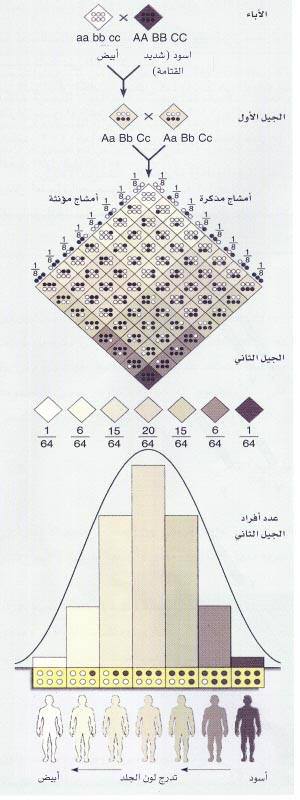 حيث يستنتج الكاتب: 
لو قبلنا نموذج الالتحام مع هزالته فاين تبخر البشر الحاملين لعدد 48 كرموسوم فيما قبل الطفرة. هل يفسر نموذج عنق الزجاجة السكانية هذا الحدث ؟ 
 وأي انتخاب طبيعي هذا الذي أدى الى فنائهم وحافظ على اقرابائهم من القردة العليا الحاملين لنفس الميزة ؟
وإن كانت طفرة الالتحام واردة ومشاهدة بكثرة في الطبيعة وتؤدي الى العقم وأضرار لعائلها فلماذا سار الانتخاب هنا ضد المسار المحدد بآليات الداروينية المرسومة؟ وإن كانت أيضا مشاهدة وحادثة فى القردة العليا فلماذا  لم يحدث لها مثل ما حدث للبشر وحافظت هى على أصلها وانتخبت طفرة الالتحام بالسلب على طول تلك الحقبة ولم تظهر بها ؟الإنسان بقي بعيدا عن أي تغيير خصوصا بعدد صبغيات خلاياه ال46 والتي تبقى ثابتة تحمل صفاته البشرية عبر الأجيال شاهدة على أنه لم يخضع أبدا لأي تغيير- لأن التغيير لا يعني التطور بل التشوه والعقم.وفي سياق متصل  فإن دراسة انتقال الحليلات الوراثية تبين أن اصل كل صفاتنا الوراثيه والوننا وفصائلنا الدمويه هوالحوض الجيني لادم و حواء.المصادر:http://en.wikipedia.org/wiki/Chromosome
http://www.ncbi.nlm.nih.gov/pubmed/7720412
http://www.ncbi.nlm.nih.gov/pmc/articles/PMC187548/
http://genome.cshlp.org/content/12/11/1651.full.pdf+html
http://www.evolutionnews.org/2009/05/guy_walks_into_a_bar_and_think020401.html
http://www.ncbi.nlm.nih.gov/pubmed/8444464 http://www.ncbi.nlm.nih.gov/pubmed/7726296http://www.ncbi.nlm.nih.gov/pubmed/19420924
http://www.ncbi.nlm.nih.gov/pubmed/9465402
http://www.ncbi.nlm.nih.gov/pubmed/19420924?dopt=Abstract
http://creation.com/chromosome-2-fusion
http://creation.com/chromosome-2-fusionhttp://www.carolguze.com/text/442-5-chromosome_abnormalities.shtml
http://www.sciencedaily.com/releases/2009/07/090701082919.htm
http://www.myspecialks.com/2010/10/all-about-down-syndrome-part-1.htmlوهكذا، قإن الدراسة التقديرية لعمر الذكر والأنثى البشرية الأولى ودراسة المادة الوراثية المتواجدة في الميتوكوندري الأدن  ADN mitochondriaux  ودراسة الوقت اللازم لإحداث تغيير وتحول إلى البشر، ودراسة انتقال الحليلات الوراثية ودراسة انتقال المخزون الوراثي من الصبغيات عند الإنسان وعند الكائنات الحية الأخرى تبين مما لاشك فيه أن الله عز وجل خلق الإنسان خلقا مستقلا عن أي خلق آخر. (8) كل ما قيل عن أجداد الإنسان..أكاذيب وتزوير بلا حدود..                الأدلة العلمية الاولية التي إرتكز عليها تشكيل وبناء التأريخ التطورى للانسان هى مجموعه صغيرة يرثى لها من العظام ، وبالمقارنة فان مهمة علماء الانثروبولوجيا فى اعادة البناء مثل اعادة بناء رواية الحرب والسلام من خلال 13 صفحة مختارة عشوائيا.
The primary scientific evidence is a pitifully small array of bones form which to construct man's evolutionary history. One anthropologist has compared the task to that of reconstructing the plot of War and Peace with 13 randomly selected pages."
(Holden, Constance. "The Politics of Paleoanthropology" Science, 8-14-81, p.737)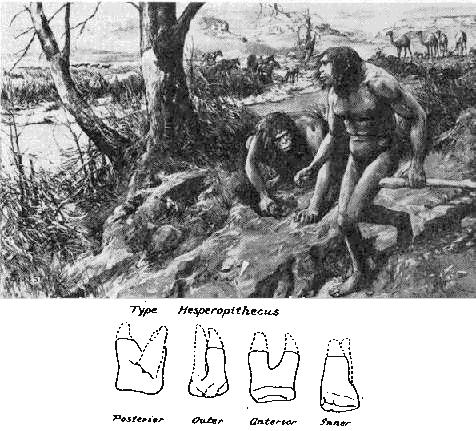 إنسان بلتداون ..أكذوبة وتزوير.. L'homme de Piltdownخلال 40 سنة قدم للملايين من الطلبة صور وتعريفات لهذا الإنسان الخيالي "إنسان بلتدوان  ( أو داوسون ) " ، تزينت بصوره وتماثيله جدران المتاحف في جميع أنحاء العالم. (وقد عثر عليه في 1912) وقدم على أساس أنه "الحلقة المفقودة ": أو الرجل - القرد !بعد أربعين عاما، عندما تم القيام باختبار الفلوريد le test au fluorure ، على الفك والجمجمة . وكانت النتيجة أن الجمجمة (لرجل ) لم يكن عمرها أكثرمن 500،000 سنة كما ادعى من زورها، ولكن عمرها فقط حوالي 2000 سنة ! أما بالنسبة الفك (وهو يرجع لقرد ) ، فكان عمرها بضع عشرات السنين! ثم فحصها تحت المجهر و اكتشف أن الذي زورها قام بحكها بعناية لمنحها مظهر الشكل البشري . تم عالجها بأملاح الحديد لإعطائها مظهر سن قديمة ثم دفن الفك في مكان إلى أن قام "باكتشافه" ، وربما تم هذا من قبل الدكتور داوسونDr. Dawson (في " مكتشف " )، أصبحت هذه أكبر عملية تزوير مشهورة في التاريخ الحديث تحمل إسم "رجل بلتداون ""homme de Piltdown"...  ... خدعة تهدف إلى إثبات نظرية التطور لعدم وجود أدلة على تطور الإنسان.إنسان نبرسكا[Homme du Nebraska] .. Hespero Pithecus »أكذوبة وتزوير.هل تعلم أنه يوجد علماء خنازير؟هل عاش الإنسان حقا قبل مليون سنة في ولاية نبراسكا؟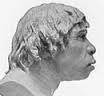 في عام 1925، نشرت وكالات الأنباء في جميع أنحاء العالم أخبارا . عن البحوث التي أجراها "العلماء" حول وجود أدلة عما يسمى بتطور الإنسان إلى قرد، وقد أظهرت وسائل الإعلام والكتب المدرسية وقوالب في المتاحف  سلسلة من الرسومات تمثل هذا الإنسان-القرد الوهمي في كل مجده وهو يجلس حول النار مع عائلته . ووجدوا أن "الأدلة" المعثور عليها تتجلى في أسنان عثر عليها في نبريسكا. عفوا، ليس أسنانا كثيرة ولا فك بأكمله ولا جمجمة كاملة بل سن واحد! وفي وقت لاحق، وجدوا نفس المكان أسنانا أخرى . الأسنان الثانية، كانت متصلة إلى فك، وكان الفك الذي متصلا إلى هيكل عظمي وهيكل عظمي لخنزير . وقال الدكتور دوان غيش Dr. Duane Gish ، الخبير الأحفوري ، في معرض تعليقه على هذا الاكتشاف : " ليس هذا اكتشاف لقرد شبيه بالإنسان ولا لإنسان قريب من قرد ، ولكن بكل بساطة هو مجرد هيكل خنزير ، وأعتقد أنه في هذه الحالة قام عالم بتحويل إنسان إلى قرد أو على العكس قام خنزير بتحويل عالم إلى خنزير."محاكمة القرد : في عام 1925 ، في محاكمة سكوبس jugement de Scopes ( الشهير ب "محاكمة القرد " ) ، واجه السيد Bryan بريان ، المحامي الذي كان يمثل تدريس فكرة الخلق كما هي مقدمة من قبل الكتاب المقدس ، من قبل العديد من العلماء (الأستاذ H. H. Newman de l'université de Chicago نيومان جامعة شيكاغو ) وناقش خصوصا " الأدلة" التي تم اكتشافها ل " رجل نبراسكا . " فطلب بريان المزيد من الوقت و المعلومات. وفي اجتماع لاحق ، قام كلارنس دارو Clarence Darrow ، محام المحكمة برفع صحيفة تحمل صور " رجل نبراسكا " وفي نشوة المنتصر وهو يصرخ بالقول إن هذا الأخير " دليل علمي " يثبت أن برايان كان أحمق للاعتقاد في الكتاب المقدس . و سخر الخبراء كذلك من بريان ، ثم فاز أخيرا المدافعون عن "رجل نبراسكا" وحصلوا على دعم الجمهور و فتح الطريق ل تدريس نظرية التطور في المدارس (Le Dr. Criswell relate Les faits dans (W. A. Criswell, Ph.D., « Les Impostures de l'Anthropologie » [The Hoaxes of Anthropologie], « Messages de mon Cœur » [Messages From My Heart], REL Publications, 1994, p. 48).)العمر المقدر للبشرية من خلال سن خنزير أو "سن إنسان نبراسكا"دعا الدكتور ويليام ك Dr. William K. Gregory,. غريغوري ، القيم على المتحف الأمريكي للتاريخ الطبيعي ، وأستاذ علم المتحجرات في جامعة كولومبيا ، السن المتبقى من " رجل نبراسكا " " الأسنان الذي قيمته "مليون دولار" ، ووصفها بأنها تنتمي إلى إنسان يزيد عمره عن مليون سنة .الدكتور فيرفيلد أوسبورن Dr. Fairfield Osborn ، الموصوف بأعظم علماء الحفريات في أمريكا ... وفي خطابه أمام الجمعية الفلسفية الأمريكية [American Philosophical Society] في فيلادلفيا ، يوم 27 أبريل 1927 ، وضعت "  Hespero Pithecus » [Homme du Nebraska]  [ رجل نبراسكا ] على المستوى الأول من شجرة " عائلة الإنسان".! أهؤلاء علماء أم خنازير ؟ أسترالوبيتك أو إنسان الجنوب Les australopithèques (Lucy)أسترالوبيتكس أو " إنسان الجنوب" ، كما يطلق عليها  علماء الحفريات الذين ركزوا اهتمامهم على أفريقيا وزعموا أنها مولد ظهور الإنسان فوق الأرض، ومن  حيث أسمعونا أسماء مثل: Zinjanthropus, l'Homo habilis, le crâne 1470 et "Lucy"    كأحدث اكتشاف من قبل دونالد جوهانسون Donald Johanson. وقيل لنا بثقة ويقين أنها أسلاف الإنسان.ولكن هل هذا صحيح؟ 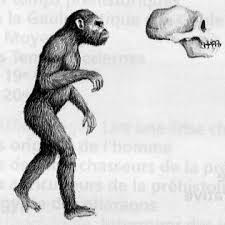 لقد قضى اللورد سولي زوكرمان Lord Solly Zuckerman ، واحد من أبرز علماء التشريح بإنجلترا، خمسة عشر عاما في دراسة بقايا الأسترالوبيثكس . واستنتج من ذلك أن هذا قرد مئة في المائة . وأجرى الدكتور تشارلز أوكسنارد Dr Charles Oxnard ، مدرس بجامعة شيكاغو ، ثم بجنوب كاليفورنيا ، اختبارات كثيرة ومتنوعة بجهاز الكمبيوتر على العظام و خلص إلى أنالأسترالوبيثكس australopithecines لم يقف أبدا منتصبا في حياته، على عكس ما قيل من قبل، ولكن لديهم أيدي طويلة وكان يمشى متوكئا على القبضات " knucklewalkers " ) . لذلك ، فلم يشكل أبدا حلقة ما قبل الإنسان ، ولكن كان بكل بساطة قردا. رجل أورك Orce كان مجرد حمار !!!!!فى عام 1983 تم الترويج لجزء من جمجمة وجدت في إسبانيا لعام كامل بإعتبارها أقدم أحفورة للإنسان في أوراسيا ، وتبين لاحقا أنها لحمار عمرة اربعة اشهر.وكان من المقرر عقد ندوة علمية لمدة ثلاثة أيام ليناقش الخبراء هذا الكشف ويحتفوا به ومن ثم اضطر المسؤولون الاسبان الى أن يبعثوا اكثر من 500 رسالة لإلغائها تجنبا للفضيحة ،،،،
"A skull fragment from the Andalusia region of Spain, originally hailed in 1983 as the oldest human fossil from Europe, was most likely a skull fragment from a four-month-old donkey".
Gish, Duane T., 1985. Evolution: The Challenge of the Fossil Record, El Cajon, CA: Creation-Life Publishers, p. 190.والحقيقة انه لا يوجد دليل على وجود "الإنسان - القرد"، فقد بينت دراسة "الأدن" الميتوكوندريةADN mitochondrial بأن قردة الشامبنري ظهرت بعد الإنسان وليس قبله...وتبين الدراسات أن جميع النماذج التي قدمها لنا التطوريون كلها مزورة قدمتها لنا وسائل الإعلام والكتب المدرسية وقوالب المتاحف  وسلاسل من الرسومات تمثل هذا الإنسان-القرد الوهمي..والذي لم ولا يعيش إلا في رؤوس التطوريين. إنها الأكذوبة الكبرى للتطوريين التي نصت على أن الحفريات تثبت أن "الإنسان القرد" قد عاش بالفعل والقول بأن الإنسان تطور وانتقل في بداية الخلق من كائن يشبه القرد، وقد فرض هذا القول على الناس عن طريق آلاف الرسوم والنماذج الكاذبة..بدون أي سند علمي.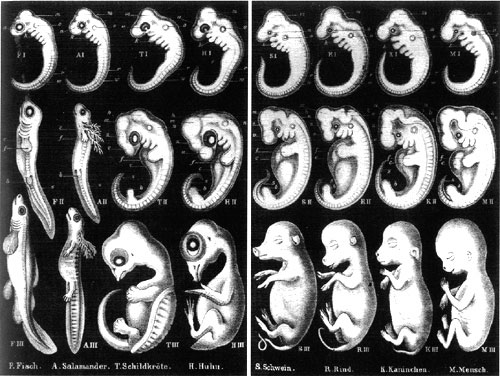 (ج) نموذج نظرية التطور المدعومة بتطور مزور للجنينL'évolutionprouvée par le foetus?هل يدل نمو الجنين على التطور؟البروفيسور الألماني إرنست هيجل Ernst Haeckel(1) كان واحدا من المدافعين على نظرية التطور الجنينية وقال أن تطور الجنين في رحم المرأة يمر من خلال جميع مراحل التطور التي تمت في عند الأحياء في الأرض..من خلية واحدة ، تتطور فتصبح متعددة الخلايا ... ثم تأخذ شكل سمكة مع الخياشيم... و قرد مع ذيل ... و أخيرا يصبح كائنا بشريا وبالتالي يلخص جميع المراحل المفترضة التي مر منها تاريخ التطور البشري.في القرن الماضي قام البروفيسور ارنست هيجل بإصدار هذه النظرية . كان من المؤيدين المتحمسين ل داروين . ومع ذلك ، وبعد سنوات قليلة عندما تم فحص صور الأجنة بعناية و على ضوء معرفة أكبر عن الجنين ، تم اكتشاف تزوير التعديلات و التشوهات التي ثبت أنها متعمدة . الأستاذ المزور Haeckel مثل أمام المحكمة في جامعة يينا Iena وتمت إدانته. واعترف " مع الندم " بالتزوير الذي مارسه في ما يسمى نية لدعم عقيدة التطور.وعلاوة على ذلك ، أضاف هيجل : "أنا مدان مئة في المائة ... ومئات علماء الأحياء واقعون تحت نفس الإدانة . "وعلى الرغم من كل هذا،  بقيت هذه الفرضية ولا تزال تدرس في العديد من المدارس ، في حين تبين زيفها منذ سنوات عديدة . لقد تم تدريس هذه النظرية لأكثر من مائة سنة  للملايين و الملايين من الطلاب ، قيل لهم أن " تطور الجنين "l'ontogenèse récapitulait la phylogenèse" ، " يؤكد نظرية التطور ... هذا هو الكذب المتعمد ! في الواقع ، هناك أدلة على أن تأكيد الدكتور طومسون أن " ظهور الداروينية كان كنتيجة طبيعية ل انخفاض في الأمانة العلمية " هو الصحيح ، على الأقل في هذه الحالة .(1 ) هي واحدة من الأطروحات المساندة الرئيسية للعنصرية العلمية و نظرية تفوق الجنس الألماني عند هتلر Les thèses de Haekel sont l'une des principales cautions du racisme scientifique et de l'eugénisme d'Hitler (Biological Sciences and the Roots of Nazism’, American Scientist 76:56, January–February 1988
(خ) العنصرية ونظرية التلخيص: Racism and Recapitulationحسب نظريات التطور فإن العرق الاوروبي يتصدرالقمة ،والافريقي والزنجي في القاع
كتب دانيال جاريسون برنتن daniel garrison brinton أحد أنصار نظرية التلخيص يقول:إن الانسان البالغ الذي يحتفظ بعدد أكبر من السمات الجنينية ...هو بلا شك أدنى من الذي حقق تطوره مسافة أبعد منها ، وبذلك المعيار فإن العرق الاوروبي أو الابيض يتصدرالقمة ،ويكون الافريقي والزنجي في القاع ."
ويكتب لويس بولك عالم التشريح الهولندي صاحب نظرية سمات الطفولة :
علي أساس نظريتي ، فإنني مؤمن بعدم المساواة بين الاعراق ..، فالزنجي يمر خلال تطوره الجنيني بمرحلة أصبحت بالفعل المرحلة النهائية للإنسان الابيض، واذا استمر تخلف الزنجي فإنه ما زال فى مرحلة انتقالية لهذا العرق والتي تصبح مرحلة انتقالية له . ومن الممكن لجميع الاعراق الاخرى أن تصل الى ذروة التطور التي يتربع على قمتها الان العرق الابيض ."
وقد تبنى هيجل نظرية التلخيص بحماس ووظفها لتأييد الداروينية من خلال بناء مخططات لرسوم مجموعات الاجنة، استشهد هيجل واصدقائة بالتلخيص لتأكيد التفوق العرقي لبيض شمال اوروبا وتوظفها لتلك النظرة العنصرية ، فالاعراق التي تحتفظ بسمات طفولية هي أعراق منحطة تطوريا مما سبق ،.....يخبرنا برنتن من خلال نظرية التلخيص أن الزنوج أدني مرتبة لأنهم إحتفظوا بسمات الطفولة ..ولكن بولك يخبرنا من خلال نظرية الحدث بأن الزنوج ادنى مرتبة ،لأنهم تطورا الى ما بعد سمات الطفولة .!!!وفي كتاباته وخطاباته إحتج هتلر بانتظام بالمفاهيم الداروينية، مثل التطور (ENTWICKLUNG)، وتطور أعلى (Höherentwicklung)، والنضال من أجل الوجود (Existenzkampf أو Daseinskampf)، النضال من أجل الحياة (Lebenskampf)، واختيار (Auslese).
وقد استعمل كذابون آخرون مقاييس IQ بين الاعراق حيث يدعي بعض العلماء الغربيين ان بعض الاعراق اذكي من الاخرى... https://en.wikipedia.org/wiki/Race_and_intelligence كتاب الايدولوجيا وعلم الاحياء (اصدار ترجمات سلسلة عالم المعرفة) تكلم عن هذه النقطة تفصيلا وكشف زيف تلك المزاعم . 
"البقاء للأقوى" ..
هذا هو الشعار الأشهر الذى استلهمه السياسيون من نظرية التطور لداروين , واستخدموه لتبرير العنف والعنصرية ..
أما صاحب النظرية نفسه فقد كانت له وجهة نظر أخرى .. كان يرى أن البقاء ليس بالضرورة للأقوى , ولكن البقاء دائماً للأصلح والأقدر تكيفاً مع مخاطر الحياة ..
وقد استغل النازيون نظرية داروين كغطاء لحروبهم و جرائمهم العنصرية , ثم كيف استُخدمت بعد الحرب العالمية الثانية لنبذ العنصرية والترويج لفكرة المساواة الإنسانيةللمزيد :
ever since darwin :Gould > Chapter 27, “Racism and Recapitulation” (pp. 214-221(د)  "نحن [البشر] نظهرعلي نحو فجائي بآخرالسجل الاحفوري"
We [humans] appear suddenly in the fossil record""
هذا ما يقوله عالم الحفريات بجامعة هارفارد Claude A. Villee
David Pilbeam, "Rearranging Our Family Tree," Nature, June 1978, p286.والملفت للنظر بشكل صادم لكل التطوريين والملحدين أن الإنسان لم يظهر في الأرض حتى آخر السلم الستراتيغرافي،  حيث تحولت جميع الكائنات الحية للمواد الأولية من بترول وفحم حجر وغاز طبيعي وغيرهم من المواد الضرورية لخدمة الإنسان..وكان من الممكن أن يخلق الله هذا الإنسان في الحقبة الأولى أوغيرها ، لكنه خلقه بعد عملية تمهيد دامت حوالي 5 مليارات من السنين..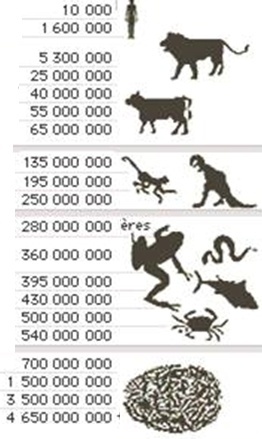 (الاعترافات المحرجة بخصوص السجل الاحفوري ) 
http://creationoevolution.blogspot.com/.../fossil-recordنظرية التطور و حقيقة الخلق: السجل الاحفورى يقول :لا للتطور fossil record
David Pilbeam, "Rearranging Our Family Tree," Nature, June 1978, p2866. خطوة من أجل إزالة أكاذيب الداروينية من مناهجنا التعليمية نشر الداروينية يؤدي إلى تراجع الأمانة العلميةتم اختياره الدكتور جورج R. طومسون (1 ) Dr. W. R. Thompson عام 1959 لكتابة مقدمة الطبعة المئوية ل داروين أصل الأنواعl'Origine des Espèces. وكان هذا التمهيد هجوما شرسا على فرضية التطور من طرف واحد من أعظم العلماء في العالم. قال: "إن الحالة التي توحد الباحثين للدفاع عن عقيدة هم غير قادرين على تحديد معالمها علميا ، ناهيك عن عجزهم عن إبداء دلائل في غياب الدقة العلمية  وفي محاولتهم للحفاظ على رصيدها مع الجمهور عن طريق حذف الحرج والقضاء على الصعوبات ، إن هذا الوضع غير طبيعي و غير مرغوب فيه في العلم " . وفي تعليق لاحق ، قال: " وقد أدى نجاح الداروينية إلى تراجع الأمانة العلمية"Dr. W. R. Thompsonد. W. R. طومسون : عالم ​​الحشرات ذو الشهرة العالمية و مدير لسنوات عديدة من " معهد الكومنولث في المكافحة البيولوجية " في أوتاوا ، كندا ...إن نظرية التطور تخالف المبادئ الأساسية للعلوم الحديثة فداروين لم يكن يعرف شيئا عن علم الوراثة، ورغم ذلك أصبح تطور الأنواع " عقيدة " عند الملحدين الذين فرضوا علينا رقابة و منعوا أي مناقشة مفتوحة في الموضوع لدرجة أنك لن تستطيع نشر مقالاتك لا في صحف صغيرة ولا في صحف كبيرة إن كنت معارضا لهذه النظريات، لقد اضطر التطوريون للإنتقال من نظرية لأخرى لأن النتائج العلمية الأخيرة بكل بساطة لا تدعم  فكرة التطور وتحتاج في كل مرة إلى إعادة النظر والتنقل من نظرية إلى أخرى، مما اضطر العديد منهم إلى اعتماد قائمة من الخداع المتعمد ، واكتشافات كاذبة ...وتعد التجربة من أهم ما يميز العلوم، والنظرية تأتي قبلها في سياق البحث العلمي الذي تعتمده جميع المعاهد العلمية بلا استثناء.. لكن نظريات التطور لم توضع وفق اكتشافات علمية حقيقية بل وضعت لتخدم أسس أيديولوجية تخدم نظم فكر " الملحدين والعنصريين " مثل النازية والشيوعية"..واستعملت لذلك وسائل الإعلام والكتب المدرسية وقوالب في المتاحف  سلسلة من الرسومات تمثل رسوما وهمية للحلقات الوسطية وما يسمى بالإنسان-القرد الوهمي في كل مجده وهو يجلس حول النار مع عائلته .. ويتم الترويج لنظرية التطور كحقيقة علمية ثابتة لا على أساس أنها نظريات . وتعدى الأمر لملاحقة أساتذة وعلماء كبار، طردوا من أعمالهم لإبداء رأيهم في معارضة هذه النظريات، وسجلات اليوتوب مليئة بالأمثلة على ذلك..ويتعرض الطلاب لاضطهاد بشكل كبير إذا عارضوا نظرية التطور . ويحدث ذلك في فصول علم الأحياء وفي مجرى تدريس التاريخ، وحتى في مادة الفلسفة والعلوم الاجتماعية حيث تدرس هذه النظريات على أساس أنها حقائق علمية لا على أساس أنها نظريات. وسيكون من الصعب العثور على مثال أفضل من تطرف الأصولية الداروينية ، التي تفرض العقيدة التطورية كتصور واحد قبل أي شئ . فلماذا يستبعد الفكر المتخلي عن الداروينية تلقائيا ؟ هؤلاء يقولون : نحن لا نستمع لحججكم ولا لبراهينكم، وسنقوم بمواجهتها وعدم نشرها بجميع الوسائل، لأنها لا تحترم العقيدة  المطلقة، عقيدة التطور.إن فكرة التطور وما يتبعها من انتخاب للأصلح لم تتجاوز بعد مرحلة الفرضية. وكل ما قيل أو كتب فيها، لا يعدو أن يكون محاولات مبتورة تثير مزيدا من مشكلاتها أكثر ما تحل شيئا من معضلاتها. وهي مجرد عقيدة وليست علما ..فلا يوجد علم يستند على لا شئ ..وهي هشة بحيث أنها لا تقبل أي انتقاد على الإطلاق لا على المستوى المدرسي أو على السياق الأكاديمي . لماذا يجب أن نحترم نظرية لمجرد أنها تحمل التسمية العلمية ؟ مع العلم أن التحدي في العلوم هو القاعدة: " إن السؤال (و / أو) يعني الشك هو المحرك الذي يدفع في إنشاء تجربة ..فنحن لا نجرب ما نحن متفقون عليه وهو خال من التشكيك ..لقد أنتج الإنسان التجارب لضمان الحصول على الحقيقة، فلماذا تفرض علينا نظريات التطور في كل مكان بدون دليل علمي؟Guillaume Lecointre (Muséum national d'histoire naturelle, Paris).إنه لا يجوز إقامة أي حكم علمي على شيء من هذه البحوث والآراء، ولا يجوز أن نعتبرها بحد ذاتها حقيقة علمية تجاوزها العقل بالقناعة والقبول، وإن في استمرار سلسلة النقض والنقد التي تلاحقها لأبلغ شاهد على ذلك.الدارونية الاجتماعية "الجريمة الكبرى"                   يكتب karl pearson مبررا قتل وابادة مئات الملايين من السكان الاصليين لامريكا واستراليا واغتصاب الاوطان والثروات :
" انها لنظرة زائفة الى التضامن الانساني ، وانها لأنسانية شوهاء تلك التي تأسف لحلول قوم من الجنس الابيض ، الاقوياء، الاكفاء محل قبيلة سوداء تعجز عن استغلال ارضها لمنفعة البشرية ، ولا تستطيع الاسهام بنصيبها فى الثروة المشتركة من المعرفة الانسانية "
ثم يضيف الى ذلك حاشية عجيبة متناقضة قال فيها :
"يجب الا ننظر الى هذه الجملة على انها تبرير للتدمير الوحشي للجنس البشري. فالنتائج اللا اجتماعية لمثل هذا التعجيل في بقاء الاصلح قد يؤدي ايضا الى تدمير صلاحية ما يبقى، لكن هناك فى نفس الوقت ما يدعو للرضا فى احلال الاجناس البيضاء ذات المدنية المتفوقة فى امريكا واستراليا محل السكان الاصليين ''
karl pearson ;the grammar of science. london, second edition, 1900. revised .reprint, everyman library, new york 1937. p 310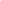 لماذا يجب التوقف فورا عن تدريس أوهام التطوريين؟                    من هذه المعطيات يمكننا أن نستنتج أن الداروينية مجرد عقيدة وليست علما ..فلا يوجد علم يستند على لا شئ، فكل ما تعتمد عليه واه وخيال فارغ:لأنها أوهاما وليست حقائق علمية: نظرية لامارك ،نظرية جورج كوفيي، نظرية داروين، نظرية الداروينية الجديدة،..نظرية " التصميم الذكي"، نظرية موتو كيمورا، نظرية آن ماري، النظرية البنيوية.. وكلها تقدم مجرد عقيدة ولا تقدم علما ..فلا يوجد علم يستند على لا شئ، فكل ما تعتمد عليه واه وخيال فارغ.لأن داروين لم يكن يعرف شيئا عن علم الوراثة ولا يفرق بين الصفات الوراثية وغير الوراثيةلأنها اعتمدت التزوير لتفرض مفاهيمها من طرف مئات من علماء البيولوجيا كما قال "هيكل" في محاكمته،و عالم ​​الحشراتDr. W. R. Thompsonد حيث قال:"وقد أدى نجاح الداروينية إلى تراجع الأمانة العلمية": ومن هذه الحالات: تزوير سلاسل أجداد الحصان، تزويد إنسان بلتداون ..L'homme de Piltdown ، تزوير إنسان نبرسكا[Homme du Nebraska] .. Hespero Pithecus ، تزوير صور أجنة الأحياء المقارنة، وغيرها .لأنها تدعم العنصرية النتنةلأنها نشرت الفكر الخرافي في الأجيال التي تربت عليهالأنها تعتبر تطرفا للأصولية الداروينية وفرضا للفكر الواحدلأنها لا تملك العناصر الموضوعية للنظرية العلميةلأنها تحجب عنا أكبر حقيقة كونية والمتجلية في أن " الله خالق كل شيء" خلق الكائنات الحية خلقا مباشرا وبدون أي نوع من التطور بين الأحياء.. فالفجوات الستراتيغرافية على امتداد تاريخ الأرض والظهور الفجائي لجل الأحياء دون وجود الحلقات الوسطية مع أسلافها يعني ببساطة وجود خالق أوجدها من العدم والخلق المباشر لجل هذه الكائنات وينفي القول بالتطور ونشأة الكائنات الحية بعضها من بعض.ولقد تحولت الكائنات الحية النباتية والحيوانية التي عاشت على امتداد حوالي 3.5 مليار سنة من تاريخ الأرض، تحولت إلى مواد أولية: بترول وغاز طبيعي وفوسفاط وغيرها خدمة للإنسان المرتقب.إن علم الحفريات يبين أن أي نوع ما من الكائنات الحية يعيش فترة معينة فينقرض بعدها ويظهر نوع آخر أكثر تطورا منه، بحيث لا توجد أية حلقة وسطية  بين النوع الأول والثاني. وهذا يخص عموم الكائنات الحية وبدون استثناء، فالحلقات الوسطية لا توجد بتاتا على سطح كوكبنا لا بين الإنسان وغيره من الأحياء ولا بين الكائنات الأخرى.لقد كانت عصور ما قبل الكمبري خالية من المتحجرات وعوض أن تظهر الكائنات الوحيدة الخلية كما يزعم التطوريون ظهرت الملايير من الكائنات الحية في العصر الكمبيري كلها من الأشكال المتطورة ( مفصليات ، لافقريات ، مرجان ، ديدان، قناديل البحر) فيما يسمى بالإنفجار الكمبيري، حيث ظهرت ملايير الكائنات الحية بدون أي تطور تدريجي فأين 1500 مليون سنة التي زعم التطوريون أن الكائنات الحية الوحيدة الخلية احتاجتها للتطور، بالإضافة لوجود الفجوات الستراتيغرافية بين الحقب الرئيسية وهي بدون أثر للكائنات الحية لا وسطية ولا غيرها.. أما الإنسان فلم يظهر في الأرض إلا  أواخر السلم الستراتيغرافي بعد أن تحولت جميع الكائنات الحية للمواد الأولية من بترول وفحم حجر وغاز طبيعي وغيرهم لخدمته إن كل ما على الأرض من حميلات بيئية ومجموع مكونات المجموعة الشمسية تعمل في دقة متناهية ، وتموضعنا على مجرتنا وكل الملايير من المجرات في ارتباط دقيق ومدهش يعمل لصالحنا..ولا يسع النفس البشرية السليمة مع كل هذا إلا أن تحب خالق هذا الكون ومبدعه، خصوصا وأن المعطيات العلمية كلها تعمل على تأكيد هذا المعنى، فلصالح من نقوم بالتضليل والكذب والغش ثم نعممه على مؤسساتنا التعليمية ؟  لقد أبدى الغربيون الخوف من رؤية عقيدة الإيمان ب "الله" تطفو على السطح ففرضو علينا بالمغرب وبباقي دول العالم تدريس عقيدة التطور والإلحاد ، فتجد رؤساء الكهنة الذين هم العلماء في عصرنا يحاولون الترويج "لإله  الصدفة"، وتصحيح للمفاهيم الكاذبة للداروينية أو النيو الداروينية . وأساس هذا النهج الخوف عند الغربيين من رؤية عقيدة الإيمان ب "الله" تطفو على السطح من جديد .فليس من الأمانة أن ندرس لأبنائنا سواء عبر الإعلام أو التعليم مادة مزورة ومغشوشة على أساس أنها علوم يقينية، إن هذا لمحض الإفتراء وله آثار سلبية  تنعكس هموما إنسانية ونحن نرى نتائجها في واقعنا ونؤدي ثمنها باهظا في حياتنا الدنيا على جميع المستويات، يقول ألكسس كاريل في كتابه "الإنسان ذلك المجهول": " إن نظريات النشوء  والارتقاء هي مصدر كل الهموم الإنسانية وإنها ليست إلا حكايات خرافية وجدت من يحميها ومن يقدمها للجماهير بحلة خادعة لا يعرفها كثير من الناس"...لقد أفسد الإنسان في الأرض فسادا كبيرا، وذلك انطلاقا من مفاهيم هذه النظريات ، وحان الأوان لنقول كفى .. لقد حان الأوان لنقول كفى تدريسا لنظريات الزور والإفتراء.حقوق للمطالبةإن أساتذتنا الذين يدرسون هذه النظريات لا تتحكم فيهم السفارات الغربية، التي تفرض على الحكومات العربية تدريس هذه المادة الخرافية والقذرة، وبالتالي فالخطوة الأولى من أجل إزالة أكاذيب الداروينية من مناهجنا التعليمية، هي قيام الأساتذة والإعلاميين بفضح هذه الأكاذيب وتقديم حالات التزوير للطلبة وللعموم،  والتأكيد على أن الدارويينية والتطور لا تعتمد العناصر الموضوعية للنظرية العلمية ، فكل ما تعتمد عليه واه وخيال فارغ..وتبقى خطوات أخرى وعلى رأسها اللجوء للقضاء لفضح هؤلاء الدجالين..فمن حقنا أن نوقف تقديم نظريات التطور لأبنائنا على أساس أنها حقائق علمية وهي لا تزال كلها أوهاما وبدون استثناء.7. أوجه الإعجاز العلمي في تفسير تاريخ الحياة فوق الأرض               لا شك أن المتتبع لكل ما كتب عن الخلق منذ تاريخ البشرية إلى يومنا هذا- ونحن في القرن الواحد والعشرين- ، يلاحظ تخبطا كبيرا من طرف الباحثين في هذا الموضوع وعلى رأسهم الملحدون والتطوريون عموما، وفي نفس الوقت نسجل عجز العلوم بجميع شعبها تقديم تفسير علمي منطقي لبداية الخلق ، وهو ما أكدته الآية الكريمة منذ 15 قرنا في التفاتة إعجازية كبيرة في قوله تعالى من سورة الكهف:( مَّا أَشْهَدتُّهُمْ خَلْقَ السَّمَاوَاتِ وَالْأَرْضِ وَلَا خَلْقَ أَنفُسِهِمْ وَمَا كُنتُ مُتَّخِذَ الْمُضِلِّينَ عَضُدًا (51))..لأن عملية الخلق بأبعادها الثلاثة (خلق الكون وخلق الحياة وخلق الإنسان) - كما يقول أستاذنا الدكتور زغلول النجار – عملية غيبية لا يمكن للإنسان بجهده منفردا أن يصل فيه إلى تصور صحيح. وقد تبين لنا أن نظريات التطور عالم من الخيال والكذب والاحتيال وأنها تواجه مشكلات لا حصر لها ، وأنها تقوم على أكاذيب وتزويرات وأوهام تتناقض تماما مع معطيات العلوم الحديثة..لقد اعتمدت نظريات التطور:على الصدفة والطفرات كمحرك أساسي لظهور الخلق و تفسير التوازن المحكم والتكامل والتعاون بين عناصره، والصدفة لا تفسر تكوين بروتينة واحدة، فكيف بكون مشكل من ملايير البروتينات وعدد لا يحصى من الإرتباطات بينها، مع العلم أن عمر الأرض لا يكفي لقيام أبسط الطفرات... واعتمدت على فكرة التطور التدريجي والتصاعدي أو التحول الفجائي للكائنات الحية من كائنات بدائية إلى كائنات متطورة، وتبين أنه لا يوجد في الأرض  كائنات بدائية وأخرى متطورة، فالكائنات القديمة معقدة بنفس التركيبات التي تعيش بها الكائنات الحديثة ، ولا يوجد أي تدرج في ظهور الخلق الذي يظهر بشكل فجائي ولكائنات متنوعة بعد فجوات استراتيغرافية خالية من الكائنات الحية.واعتمدت كدليل تطوري فكرة سفيهة لأعضاء أثرية ضامرة عند الإنسان لا وجود لها...وكذبت على الناس بتقديم بقايا حيوانية متنوعة على أساس أنها لبقايا الإنسان القديم. واعتمدت تجرية يورى وميلر على أساس أنها دليل النشأة الأرضية للحياة ، ولكن تبين أنها ـ كباقى التجارب في الموضوع ـ لا تشرح آلية ذلك..حيث استعملا غازات لم تكن موجودة أصلا في الجو البدائي.. والشيء الأهم أنها طبعا كانت خالية من الحياة أو النشاط البيولوجى..ومن بين آلاف التجارب الرامية إلى إنتاج ذباب الفاكهة التي تم إجراؤها في جميع أنحاء العالم لأكثر من 50 عام لم يتم إنتاج ولا أنزيم ذبابة.وبمقابل هذا التيه والتخبط، فقد سبق القرآن الكريم العلوم الحديثة في التعامل مع هذا الموضوع على عدة مستويات:أولا: يحدد القرآن الكريم بتناسق مع العلوم الحديثة منهج "السير في الأرض" كشرط للبحث في الموضوعثانيا: انسجام الرؤية القرآنية لظهور الحياة مع التفسير العلمي ثالثا: ربط القرآن الكريم مسألة الخلق بمفاهيم وحدود لم تستطع البشرية تتجاوزها المفهوم الأول: خلق الله الكائنات الحية خلقا مباشرا بدون تطورالمفهوم الثاني: خلقها في إطار دورات للحياة المفهوم الثالث:  وقدر لكل نوع منها برنامجها الوراثي الذي لا يتطور ولا يتغير المفهوم الرابع: خلق الله تشابها لا تطابقا في الخلق، ليدل التشابه في الخلق على الخالق الواحد سبحانه وخلق التشابه في تنوع حيوي وإبداع لا يستوعبه فكر التطوريونالمفهوم الخامس: أكد القرآن الكريم منذ 15 قرنا بأن البشرية جمعاء عاجزة إلى يوم الدين عن خلق الحياة ولو في شكل ذبابة أو بعوضالمفهوم السادس: يقرر القرآن الكريم أن الله خلق التوازن المحكم والتكامل والتعاون، وليس الصراع من أجل البقاء المفهوم السابع: لقد خلق الله سبحانه وتعالى الكون وهيأه لخدمتنا خلال 15 مليار سنة وهيأ لنا الأرض بكل ما تحتويه من مواد أولية وأصلحها لمدة حوالي 5 مليار سنة.------------- أولا: يحدد القرآن الكريم بتناسق مع العلوم الحديثة منهج "السير في الأرض" كشرط للبحث في الموضوع .                 لقد حدد القرآن الكريم منهج "السير في الأرض"وجعله شرطا أساسيا للبحث في هذا الموضوع وأكد عدم اتباع المضلين للوصول لتفسير ظهور الحياة: قال تعالى: "قل سيروا في الأرض فانظروا كيف بدأ الخلق" العنكبوت آية20وقال تعالى: (ما أشهدتهم خلق السماوات والأرض ولا خلق أنفسهم وما كنت متخذ المضلين عضدا) س الكهف51 لقد شكل السير في الأرض المنهج العلمي المتبع في العصر الحديث عند أكبر المؤثرين في الفكر الحديث، واعتمد كل واحد منهم بدون استثناء السير في الأرض والبحث في الأماكن الدالة على آثار بداية الخلق ومنها: 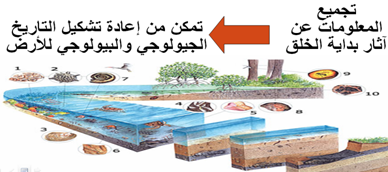 كالمغارات المتشكلة بعمليات التجمد والذوبان. والكهوف المتشكلة بعد تفكك كربونات الكالسيوم.ومواقع المتحجرات التي تحتوي على حفريات لها قيمة ملحوظة لطبقات باليوبيولوجية، والدالة على  الأنظمة الايكولوجية السابقة.ومواطن التمعدن التي تحتوي على العديد من أصناف المعادن اهتمام استثنائي بالنسبة لتكوينها وأهميتها متعلقة بعلم البلورات البيترولوجية أوالجمالية أو التاريخية.ومواطن الطبقات الستراتيغرافية:دراسة سلسلة الصخور والرواسب التي تمكن من إعادة تشكيل التاريخ الجيولوجي ولها اهتمام استثنائي بالنسبة لتكوينها الطبقي وأهميتهاالفينومينولوجية، البيترولوجية،البنائية، الهيكلية والتاريخية .مأوى للنباتات والحيوانات المهددة بالانقراض مكان يختص باحتوائه على مجموعة من الصخور والرسوبيات  أي وسط جيولوجي يحتوي على حميلة بيئية وبخصائصه الصخرية والجيوكيميائية يصبح مكانا لمأوى للعديد من الأنواع  النباتية والحيوانية المهددة بالانقراض .أماكن الجيومورفولوجيا : لتتبع تطور المناظر الجيولوجية .الأماكن الناشئة عن آثار سقوط النيازك على الأرض .وبهذا سبق القرآن الكريم العلم الحديث في تنظيم البحث العلمي في هذا الميدان وطرد الخرافة عنه:قال تعالى:" قل سيروا في الأرض فانظروا كيف بدأ الخلق ثم الله ينشأ  النشأة الآخرة إن الله على كل شيء قدير“العنكبوت آية20،   وجعل منهج السير في الأرض شرطا أساسيا للبحث في هذا الموضوع .. والسير في الأرض منهج علمي متبع في الدراسات الحديثة لأنه يمكن من جمع المعلومات من مناطق متفرقة لتشكيل رؤية علمية عن بداية الخلق. -------------ثانيا: انسجام تام للرؤية القرآنية لظهور الحياة مع التفسير العلمي              تنسجم الرؤية القرآنية في تفسيرها لظهور الحياة بانسجام تام مع التفسير العلمي الحديث لكرونولجيا خلق الأرض والسماوات..وكرونولوجيا ظهور الحياة. لقد أثبتت الدراسات الحديثة أن للخلق بداية، حيث ظهرت أول بكتيريا منذ حوالي 3.5 مليار سنة وارتبطت بظهور الماء، فالخلق ليس أزليا كما كانت تدعي نظريات التطور.حيث تتفق جميع الدراسات الحديثة بأن ظهور الحياة فوق الأرض ارتبط بظهور الماء بعد مرحلة تشكل الأرض وبعد مرحلة التبريد التي خضعت له، فاستقرار الماء على الأرض لم يكن محض الصُدفة، لكن كان وفقًا لحسابات ووفقًا لشروط تتالت وتوفَّرت ووُضعت بصفة مذهلة ومُعجزة من طرف الخالق سبحانه الذي جعل الأرض مهيأة لاستقبال الماء واستقراره فيها دون غيرها من الكواكب السيّارة الأخرى، فمجيئ الماء مباشرة بعد تشكل الأرض مكنها من التبرد ومكن الحياة من الظهور حسب الترتيب المنطقي والتاريخي والعلمي الذي ذكرته الآية الكريمة:"أولم ير الذين كفروا أن السماوات والأرض كانتا رتقا ففتقناهما وجعلنا من الماء كل شيئ حي، أفلا يؤمنون؟"س الأنبياء30، وهكذا انسجم تفسير القرآن الكريم لظهور الحياة بانسجام تام مع كرونولجيا خلق الأرض والسماوات.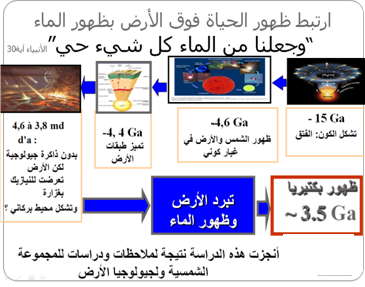 -------------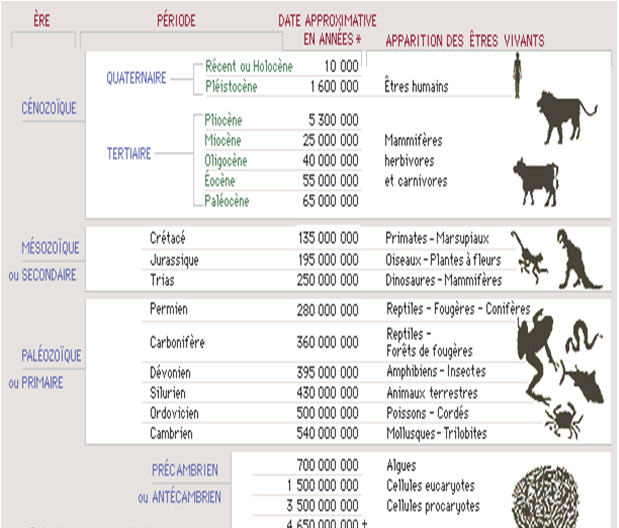 ثالثا: ربط القرآن الكريم مسألة الخلق بمفاهيم وحدود لم تستطع البشرية تتجاوزها المفهوم الأول: خلق الله الكائنات الحية خلقا مباشرا بدون تطور        تبين المعطيات الستراتيغرافية ما يقرره القرآن الكريم من أن الله عز وجل خلق كل شيء ولا يمكن للصدفة خلق جزيئة بروتينية واحدة.. فقد ظهرت الأنواع الرئيسية بشكل فجائي بأشكال متكاملة ومنسجمة مع أوساط العيش في العهد الكمبيري وغيره بخلق مستقل وغير مرتبط بتطور خلق سابق له.وخلق الله الكائنات الحية خلقا مباشرا، في إطار دورات للحياة تعاقبت في تاريخ الأرض بدون وجود لأي رابط تطور بينها. مصداقا لقوله تعالى: ﴿الله خالق كل شيئ﴾ ، وقوله عز وجل:  (قال فمن ربكما يا موسى؟ قال ربنا الذي أعطى كل شيء خلقه ثم هدى ) (سورة طه آية : 50) المفهوم الثاني: خلق الله الكائنات الحية في إطار تعاقب لدورات للحياة بعد الظهور الفجائي في العهد الكمبيري، تتالى ظهور الأنواع الرئيسية للكائنات الحية عبر الحقب المتلاحقة، بحيث تفصل الفجوات الستراتيغرافية بين كل حقبة وحقبة . وبعد كل فجوة وموت الكائنات الحية السابقة تعود الحياة بكائنات جديدة قد تشبه سابقاتها أو تختلف عنها اختلافا جذريا، كل هذا يتم في إطار دورات للحياة تعاقبت في تاريخ الأرض ذكرها القرآن الكريم في قوله تعالى: (قل هل من شركائكم من يبدأ الخلق ثم يعيده.قل الله يبدأ الخلق ثم يعيده فأنا تؤفكون).س يونس آ 24  ،  وقال عز وجل: ﴿الله يبدأ الخلق ثم يعيده﴾(سورة العنكبوت 20). لقد حدث الانقراض الجماعي بشكل واضح لبعض الحيوانات التي ازدهرت في أوقات سابقة, فكَانتْ عموماً بعض اللافقاريات عملياً غير صامدة ضدّ الأحداث البيئية مثل محاريات الأويستر والجلدشوكيات الغير منتظمة والقواقع المآذنية، بينما البعض الآخر مثل الرأسقدميات الهائمة أعطاه المولى القدرة على التحمل والمثابرة وعاشت في الظروف الصعبة.وهكذا تبين الفجوات الستراتيغرافية أن الله عز وجل خلق الأنواع الرئيسية في إطار دورات للحياة بشكل فجائي وبدون تطور ودون أية حلقات وسطية ولا مقدمات ولا بسبب التغييرات الصغيرة التي تتراكم خلال الفترات الزمنية الطويلة.. وتهييئا  لقدوم الإنسان ، بحيث تحولت الكائنات الحية التي عاشت خلال الأحقاب السابقة إلى مواد أولية وتوفير جميع شروط الحياة لخدمة الإنسان الذي لم يظهر إلا منذ آلاف من السنين مصداقا لقوله تعالى: (وجعلنا لكم فيها معايش)(سورة الحجر – الآية 20)،وقوله تعالى: (هو الذي خلق لكم ما في الأرض جميعا) س البقرة 29.المفهوم الثالث:  قدر الله لكل نوع من الكائنات الحية برنامجه الوراثي الذي لا يتطور ولا يتغير                        سواء تعلق الأمر بالإنسان أو بأي كائن حي آخر،  فقد أعطى الله لكل كائن حي برنامجا وراثيا خاصا بحيث لا يحدث التغيير إلا وفق برنامجه والوراثي وحسب تفاعله مع الأوساط الخارجية، لقد قدر الله عز وجل لكل كائن حي برنامجه الوراثي وهداه وفق ذلك البرنامج (سَبِّحِ اسْمَ رَبِّكَ الْأَعْلَى الَّذِي خَلَقَ فَسَوَّى وَالَّذِي قَدَّرَ فَهَدَى) (س الأعلى:1) ، ومصداقا لقوله تعالى: (قال فمن ربكما يا موسى؟ قال ربنا الذي أعطى كل شيء خلقه ثم هدى ) (سورة طه آية : 50)، ولقد أمر الله نبيه نوح عليه السلام فقال سبحانه: (قلنا احمل فيها من كل زوجين اثنين)(سورة هود آية: 40)، ولم يأمره بحمل نوع واحد يتطور فيما بعد لإعطاء باقي الأنواع، وما كان من تطور فهو داخل النوع كتطور اللون داخل النوع البشري. إن عدد الصبغيات  عند كل نوع من الكائنات الحية ثابت لا يتغير مع التوالد على امتداد الزمن، ليس فقط عند الإنسان بل عند جميع أنواع الكائنات الحية، ولكي يستمر هذا الوضع فإن الانقسام الاختزالي يصبح حتميا عند تشكل الأمشاج من أجل تشكل أمشاج بنصف عدد الصبغيات ومن أجل عودة الصيغة الأصلية عند الإخصاب، وأي تغيير في أعداد أو شكل الصبغيات يؤدي لتشوهات خلقية.. قال تعالى: (يا أيها الناس اتقوا ربكم الذي خلقكم من نفس واحدة وخلق منها زوجها وبث منهما رجالا كثيرا ونساء)(س النساء:1)، وكل تصور خارج هذا الإطار سواء عند الإنسان أو غيره يصطدم مع قانون دورات الحياة التي خلقها الله عز وجل لكل نوع من أنواع الكائنات الحية النباتية أو الحيوانية..بحيث تنطلق كل دورة من عدد أصلي ثابت من الصبغيات عند الذكر والأنثى ثم ينقسم عند كل منهما انقساما اختزاليا يعطي نصف عدد الصبغيات في المشيج الذكري وفي المشيج الأنثوي، وعند الإخصاب تعود الصيغة الأصلية الأولى...وأي خروج عن هذه الرياضيات التي قدرها الله سبحانه وتعالى لكل نوع ، يعطي تشوها وعقما..إن هذا الأمر يدل على أن الله عز وجل قد أحاط كل نوع بحماية خاصة، وربط توالده بمنظومة الحياة وتوازناتها على سطح الأرض كلها،  ويمكننا أن نتصور قدرة الخالق الحكيم والمقتدر، بحيث لو أعطينا الفرصة لزوج واحد من الذباب المنزلي ليتكاثر دون أن يموت أحد أفراد ذريته قبل انتهاء دورة حياته الطبيعية ولمدة عام واحد فقط ، لملأ الأرض كلها ..ولو أنه بعد الانقسام الاختزالي عند المرأة لم تمت 3 خلايا (ببيضات) وتبقى واحدة لكان لزاما أن تلد المرأة في كل مرة 4 أولاد..ومن ناحية أخرى لو لم تكن هذه الحماية بين الأنواع لحدث اضطراب وفوضى في الحدود بين الأنواع لا يعلم مداها إلا الله...فسبحان من خلق فأبدع.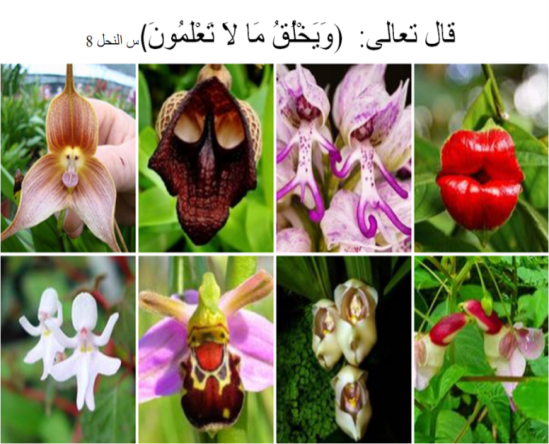 المفهوم الرابع: خلق الله تشابها لا تطابقا في الخلق، ليدل التشابه في الخلق على الخالق الواحد سبحانه وخلق التشابه في تنوع حيوي وإبداع لا يستوعبه فكر التطوريونخلق الله تشابها لا تطابقا في الخلق، ليدل التشابه في الخلق على الخالق الواحد سبحانه، فكما أسلفنا، لا توجد الأخطاء المشتركة كدليل حتمي على السلف، لأنها تواجدت كما أعلن أنصار التطور أنفسهم بطريق غير التوارث من سلف قديم.  وصحح العلماء  مؤخراً مفهوم التشابه  similarityبكونه لا يعني التطابق: فهذا التشابه التصاعدي بين الكائنات الحية و"غير الحية" والذي تعتمده كل نظريات التطور لا يدل على حدوث التطور لعدم وجود أية دليل على ذلك بل هو  دليل على أن الخالق لهذه الكائنات واحد سبحانه، خلق الخلق وأبدعه وجعله متشابها في البنية الخلوية المتشابهة عند الكائنات الحية وحتى مع شكل الذرة وشكل المجموعة الشمسية وشكل المجرات ، حيث البنية الخلوية الموحدة دالة على الخالق الواحد ..وخارج هذا المشهد العظيم والمحسوس، فإنك لا تلقى إلا خرافات التطوريين وضلالاتهم. قال الله تعالى﴿وَمَا مِنْ دَابَّةٍ فِي الأَرْضِ وَلا طَائِرٍ يَطِيرُ بِجَنَاحَيْهِ إِلاَّ أُمَمٌ أَمْثَالُكُمْ مَا فَرَّطْنَا فِي الْكِتَابِ مِنْ شَىْءٍ ثُمَّ إِلَى رَبِّهِمْ يُحْشَرُونَ (38) ﴾ سورة الأنعام.. 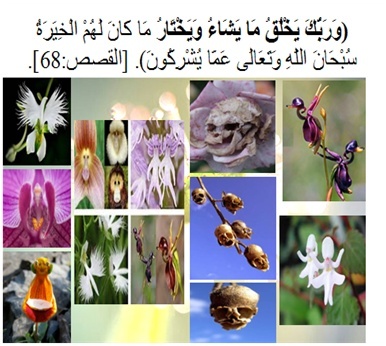 أما التنوع الإحيائي الذي يوجد في الطبيعة والمصاحب لهذا التشابه فلا يمكن لفكر التطوريين استيعابه               هذا التنوع البيولوجى الهائل الموجود فى كل مكان، فى الصحارى والمحيطات والأنهار والبحيرات والغابات.. تنوع في أشكال الطبيعة الحية ، في أنواع الكائنات الحية وعددها والتباين بينها ،والتفاعل فيما بينها، بدءا بالكائنات الدقيقة التى لا نراها الا بواسطة الميكروسكوب، وانتهاء بالأشجار الكبيرة والحيتان الضخمة. .وعندما تتدبر الأمر تجد أن كل نوع له مميزاته وصفاته الخاصة، ولكل فرد مميزاته وصفاته الخاصة به: فلا يشبه شيئ شيئا على مستوى البكتيريا والحشرات والحيوانات وحتى على مستوى حبيبات الرمل والحصى والجلاميد والصخور، ووو..والكواكب والنجوم والمجرات.بل تعثر في الطبيعة ما لا يمكن لأية نظرية مادية تفسيره: وعلى سبيل المثال لا الحصر نباتات بساتين Orchidaceae (Orchidaceae)  أسرة كبيرة  من النباتات ذوات  ورود وأزهار منها ما يشبه القردة ومنها ما يشبه صور بشرية مشوهة ومنها ما هو  بوجه ملائكي..  .وتمثل أكثر من خمسة وعشرون ألف من الأنواع ، وتنقسم الى ثمانمائة وخمسون نوعا،  تم العثور على معظمها في المناطق المدارية..فهل تدل هذه الزهور أنها قردة ممسوخة؟ نحن هنا لا نملك إلا أن نقول: سبحان المبدع.قال تعالى: (وَرَبُّكَ يَخْلُقُ مَا يَشَاءُ وَيَخْتَارُ مَا كَانَ لَهُمُ الْخِيَرَةُ سُبْحَانَ اللَّهِ وَتَعَالَى عَمَّا يُشْرِكُونَ)القصص: 68 وقال تعالى: (وَيَخْلُقُ مَا لاَ تَعْلَمُونَ ) وقال تعالى:( إنما أمره إذا أراد شيئا أن يقول له كن فيكون 82 فسبحان الذي بيده ملكوت كل شيء وإليه ترجعون 83 )المفهوم الخامس: أكد القرآن الكريم منذ 15 قرنا بأن البشرية جمعاء عاجزة إلى يوم الدين عن خلق الحياة ولو في شكل ذبابة أو بعوض..قال تعالى:( يا أيها الناس ضرب مثل فاستمعوا له إن الذين تدعون من دون الله لن يخلقوا ذبابا ولو اجتمعوا له وإن يسلبهم الذباب شيئا لا يستنقذوه منه، ضعف الطالب والمطلوب، ما قدروا الله حق قدره..)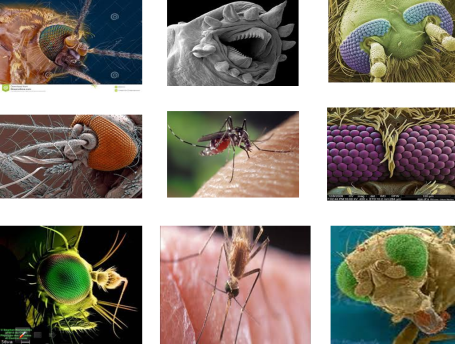 وقال عز من قائل:(إن الله لا يستحيي أن يضرب مثلا ما بعوضة فما فوقها)وقال عز من قائل: (ويسألونك عن الروح قل الروح من أمر ربي وما أوتيتم من العلم إلا قليلا     85  س الاسراء ) فمن بين آلاف التجارب الرامية إلى إنتاج ذباب الفاكهة التي تم إجراؤها في جميع أنحاء العالم لأكثر من 50 عام لم يتم إنتاج ولا أنزيم ذبابة، وتزخر الأرض بعدد هائل من الأنواع الحية يقترب تعداده من تسعة ملايين نوع مختلف:نباتات ،حيوانات ثديية ،زواحف ،حشرات ،بدائيات ميكروبية دقيقة...وغيرها، لم تستطع البشرية خلق حشرة منها.المفهوم السادس: يقرر القرآن الكريم أن الله خلق التوازن المحكم والتكامل والتعاون، وليس الصراع من أجل البقاء .... إن مبدأ التوازن المحكم والتكامل والتعاون لا تستطيع تفسيره جميع الفلسفات المادية، قال الله تعالى:﴿وَمَا مِنْ دَابَّةٍ فِي الأَرْضِ وَلا طَائِرٍ يَطِيرُ بِجَنَاحَيْهِ إِلاَّ أُمَمٌ أَمْثَالُكُمْ مَا فَرَّطْنَا فِي الْكِتَابِ مِنْ شَىْءٍ ثُمَّ إِلَى رَبِّهِمْ يُحْشَرُونَ (38) ﴾ سورة الأنعام. و يقول الله سبحانه وتعالى:﴿وَالْأَرْضَ مَدَدْنَاهَا وَأَلْقَيْنَا فِيهَا رَوَاسِيَ وَأَنْبَتْنَا فِيهَا مِنْ كُلِّ شَيْءٍ مَوْزُونٍ، وجعلنا لكم فيها معايش ومن لستم له برازقين ﴾  الحجر 19-20 ﴿إنا كل شئ خلقناه بقدر﴾ سورة القمر-الآية 49 ﴿وإن كل شيء إلا يسبح بحمده ولكن لا تفقهون تسبيحهم﴾. قال الإمام القرطبي في كتابه الجامع لأحكام القرءان "إلا أمم أمثالكم "أي هم جماعات مثلكم في أن الله خلقهم وتكفل بأرزاقهم وعدل عليهم فلا ينبغي أن تظلموهم ولا تجاوزوا فيهم ما أمرتم به " والبرامج الوثائقية المتتبعة للعلاقات بين الأحياء والذي تزخر بها الشاشات التلفزية في عصرنا الحديث،  تبين مدى الروابط المعقدة التي تجمع بين الكائنات الحية، وتبين للناس عامة أن التجمعات الإحيائية لا  تعيش الصراع من أجل البقاء بل تعيش توازنا محكما وتكاملا..وتحمل من الأسرار ما لم تعرف منه البشرية إلا القشور.المفهوم السابع :  كيف يعطي التطوريون (كُنْ فَيَكُونُ ) للصدفة العمياء ولا يعطونها لصاحبها سبحانه.                لماذا يرى التطوريون وغيرهم الكون يتوسع في كل لحظة ويتكون بناء السماء من لا شيء ولا يؤمنون بأن الله خلقهم من عدم. .ففي كل لحظة يتوسع الكون بسرعة الضوء( 300000كلم/الثانية)، فيتكون بناء السماء من العدم،  أي يمتلأ الكون بمادة البناء المكونة من مادة مظلمة لا تُرى اتضح أنها تشكل أكثر من 99% من البناء الكوني ولا تعرف عنها البشرية شيئا. وأن كل ما نراه من مجرات وغبار وغاز ودخان كوني لا يشكل إلا أقل من 1 % من الكون..فهاهو هذا الكون الهائل كما في حالته الأولى يبنيه خالقه من لا شيئ..كما خلق الإنسان وباقي الأحياء من لا شيئ..قال تعالى: أَوَلَيْسَ الَّذِي خَلَقَ السَّمَاوَاتِ وَالْأَرْضَ بِقَادِرٍ عَلَى أَنْ يَخْلُقَ مِثْلَهُم بَلَى وَهُوَ الْخَلَّاقُ الْعَلِيمُ (81) إِنَّمَا أَمْرُهُ إِذَا أَرَادَ شَيْئاً أَنْ يَقُولَ لَهُ كُنْ فَيَكُونُ (82)، وقال تعالى:
( إِنَّمَا قَوْلُنَا لِشَيْءٍ إِذَا أَرَدْنَاهُ أَنْ نَقُولَ لَهُ كُنْ فَيَكُونُ } [ النحل : 40 ] ..فكيف يعطون القدرة للصدفة العمياء ولا يعطونها لله ؟؟ كيف يعطون (كُنْ فَيَكُونُ ) للصدفة العمياء ولا يعطونها لصاحبها سبحانه.لقد خلق الله الكائنات الحية خلقا مباشرا، وهذا نراه جليا واضحا من خلال الإنفجار الكمبيري وغيره.و خلق الله الكائنات الحية داخل حميلات بيئية عالية التنظيم والإتقان والتوازن في إطار تعاقب لدورات للحياة وسخرها للإنسان المرتقب..حيث تحولت الكائنات الحية التي عاشت خلال الأحقاب السابقة إلى مواد أولية لتوفر للإنسان والأحياء الأخرى جميع شروط الحياة مصداقا لقوله تعالى: (وَجَعَلْنَا لَكُمْ فِيهَا مَعَايِشَ وَمَن لَّسْتُمْ لَهُ بِرَازِقِينَ )  (سورة الحجر – الآية 20)كما سخر للإنسان مكونات المجموعة الشمسية تعمل في دقة متناهية لخدمته وسخر لنا مجموع الكوكب الأرضي  الذي يتموضع بدقة متناهية داخل المجموعة الشمسية وتخدمنا مجموعتنا الشمسية من خلال تموضع خاص على مستوى مجرتنا وكل الملايير من المجرات في ارتباط دقيق ومدهش يعمل لصالحنا.
وخلق الله الإنسان خلقا مباشرا(يَا أَيُّهَا النَّاسُ اتَّقُواْ رَبَّكُمُ الَّذِي خَلَقَكُم مِّن نَّفْسٍ وَاحِدَةٍ وَخَلَقَ مِنْهَا زَوْجَهَا وَبَثَّ مِنْهُمَا رِجَالاً كَثِيراً وَنِسَاء وَاتَّقُواْ اللّهَ الَّذِي تَسَاءلُونَ بِهِ وَالأَرْحَامَ إِنَّ اللّهَ كَانَ عَلَيْكُمْ رَقِيباً{1}النساء1.)..فلا يسع النفس البشرية السليمة مع كل هذا إلا أن تحب خالق هذا الكون ومبدعه، ..وتعيش في ظل رحمته ورعايته...إنه لا يوجد تطور في الخلق، بل الكل مبرمج ضمن المخزون الوراثي الذي قدره الله له، هذا المخزون الوراثي الذي يتفاعل مع المعطيات البيئية..ولو لاحظنا وجود تطور لقلنا أن الله عز وجل خلق ظاهرة التطور، لكن الله عز وجل خلق المخلوقات خلقا مباشرا.. إنه حقا مفترق طريق بين الحق والباطل.(وإنه لتذكرة للمتقين ، وإنا لنعلم أن منكم مكذبين، وإنه لحسرة على الكافرين، وإنه لحق اليقين، فسبح باسم ربك العظيم) س المعارج 48-50إن هؤلاء "التطوريين" لا يريدون رد الحق لصاحبه ظلما وعلوا، فالكون كله يشهد بما فيه من الإبداع أن الخلق كله لله، ولقد ضلوا وأضلوا معهم الكثير من الناس."إن الذين كفروا بآياتنا سوف نصليهم نارا, كلما نضجت جلودهم بدلناهم جلودا غيرها ليذوقوا العذاب" س النساء 56.Notes et références                                                                         مراجعالقرآن الكريمعادل الصعدي وعلي عمر بلعجم عن موقع جامعة الإيمان (هذا الموقع الزاخر بالدراسات حول الإعجاز العلمي والذي أفادنا كذلك كثيرا في جمع مادة كتابنا السابق: الإعجاز في القرآن والسنة)موقع عبد الدائم الكحيلEVOLUTION : une théorie en crise, MICHAEL DENTON ,1988http://www.evolutionnews.org/2013/07/orphan_genes_a074971.html#sthash.X8xtos e5.dpufW. Buckland, Geology and Mineralogy Considered with Reference to Natural Theology, Lea & Blanchard,‎ 1841(ISBN 978-1-147-86894-4)C. Darwin, On the Origin of Species by Natural Selection, New York, Murray, London, United Kingdom,‎ 1859(ISBN 978-1-60206-144-6, OCLC 176630493), p. 437–438http://fr.wikipedia.org/wiki/Esp%C3%A8ce_panchronique Classification phylogénétique du vivant, Guillaume Lecointre et Hervé Le Guyader. Éd. Belin, troisième édition, augmentée et corrigée ; ISBN 2-7011-4273-3 Pierre-Paul Grassé, L'évolution du vivant, éd. Albin Michel, 1973 Why Coelacanths are not "Living fossiles : a Review of Molecular and Morphological Data" Casane D, Laurenti P. (2013). Bioessays. 2013 Feb 4. doi: 10.1002/bies.201200145. [Epub ahead of print]Peter Forey, History of the Cœlacanths, éd. Springer, 1998First discovery of a primitive coelacanth fin fills a major gap in the evolution of lobed fins and limbs Matt Friedman, Michael I. Coates, and Philip Anderson (2007). Evolution & Development, 9 (4), Pages 329 – 337Population divergence in East African coelacanths Lampert KP, Fricke H, Hissmann K, Schauer J, Blassmann K, Ngatunga BP, Schartl M. (2012). Current Biology, 22(11), Pages 439-440[
مقالة ، الكوكب الحي : "توازن محكم أم صراع من أجل البقاء" ؟ https://www.facebook.com/groups/397903983621274/permalink/690128491065487/
http://www.iaees.org/publications/journals/nb/articles/2014-4%282%29/3-Ibrahim-Abstract.asphttp://abozaralghifari.blogspot.com/2014/08/peer-reviewed.html
http://www.ncbi.nlm.nih.gov/pubmed/23583808
http://www.cell.com/trends/ecology-evolution/abstract/S0169-5347(07)00274-1?cc=yChandra Wickramasinghe, Interview in London Daily Express (August 14, 1981)http://fr.wikipedia.org/wiki/Mont_hydrothermalTracy K.P. Gregg, Daniel J. Fornari, Michael R. Perfit, Rachel M. Haymon, Jonathan H. Fink ; Rapid emplacement of a mid-ocean ridge lava flow on the East Pacific Rise at 9° 46′–51′N ; Earth and Planetary Science Letters, Volume 144, Issues 3-4, November 1996, Pages E1-E7 Mary R. Fowler, Verena Tunnicliffe ; Hydrothermal vent communities and plate tectonics  ; Endeavour, Volume 21, Issue 4, 1997, Pages 164-168 C.Cindy Lee Van Dover Biogeography of hydrothermal vent communities along seafloor spreading centers Review Article Trends in Ecology & Evolution, Volume 5, Issue 8, August 1990, Pages 242-246 G. Wächtershäuser, « Evolution of the first metabolic cycles » , Proceedings of National Academy of Science,‎ 1990 (consulté le 6 mai 2011)Verena Tunnicliffe, « The Biology of Hydrothermal Vents: Ecology and Evolution », Oceanography and Marine Biology an Annual Review, vol. 29,‎ 1991, p. 319–408Communiqué 2008 du groupe Neptune Minerals sur l'obtention de licence d'exploitation minière offshore2008 07 22 (consulté 2008 12 05)Geothermal/Hydrothermal energy,‎ 1978 (lire en ligne « The Complete Description »  surhttp://www.marshallsystem.com/ Émission d'Arte, Arte : 2008 12 05http://www.maxisciences.com/fleur/decouvrez-15-fleurs-incroyables-qui-ressemblent-a-autre-chose-que-des-fleurs_art33634.html
https://www.facebook.com/saqr111والله  تعالى أجل  وأعلمتحليل نظريات التطورالكتاب د.محمد بوربابالمؤلفالخامسةالطبعةمطبعة الخليج العربي –تطوان - المغربطبع212661299645الهاتفbourbab.m@gmail.comالإيمايليسمح بالنقل الكلي أو الجزئي لهذا الكتابالحقوق2001/285الإيداع القانونيمحتويات الطبعة الخامسة      مقدمة7نظريات التطور تواجه مشكلات لا حصر لها أهمها أن الكائنات الحية لم تتطور8المُسْتَحَاثَات  الحية أكبر مشكلة تعترض نظريات التطور بأكملها9 بيانات السلم الاستراتيغرافي تلغي كل ادعاءات نظريات التطور12 (أ)  خلال الانفجار الكمبيري  l’explosion cambrienne ظهرت المجموعات الرئيسية فجأة وبدون تطور12(ب) الفجوات الاستراتيغرافية خالية من الكائنات الحية وهي متبوعة بظهور فجائي لكائنات حية وبدون كائنات وسطية 14 صور الأحياء التي قدمها التطوريون في كتبهم ككائنات وسطية خرافة 15              (أ) سمكة السيلاكانت.. امتحان15(ب) الكيسيات مثل الكنغر.. امتحان آخر وعظمة في حلق التطوريين16نظريات التطور تعتمد على أكاذيب وخرافات تتناقض تماما مع معطيات العلوم الحديثة17       (1) الحياة الأولى لم تكن بدائية كما تزعم نظريات التطور الكاذبة18مثال شعيرات البكتريا   cils bactériens18مثال أنظمة العيون18(ت) التاريخ الطبيعي لا يؤكد وجود شجرات النسب الأصلية19(ث) تطور الحصان خرافة لم يتم البرهنة عليه بآثار الحفريات20(ج) الطائر الأحفوري "الأركيوبتركس" لا يشكل الجد المشترك في السلسلة التطورية للطيور  20(ح) الميلانين ليس دليلا على التطور وعلى الانتخاب الطبيعي المزعوم للفراشات الليلية22        (2) خرافات الأعضاء الأثرية الضامرة كدليل تطوري . Vestigial Organs23العضو الأول في القائمة :الزائدة الدودية Appendix24العضو الثاني فى القائمة (العصعص وذيل الإنسان الضامر)25العضو الثالث في قائمة الداروينية للاعضاء الأثرية : اسنان الحكمة (أضراس العقل )26الدليل الرابع فى قائمة الداروينية للأعضاء الأثرية  (ا لقشعريرة )  Goos Bumps28العضو الخامس في قائمة الداروينية للأعضاء الأثرية  plica semilunaris   الثنية الهلالية بعين الإنسان30        (3) مواضيع متصلة:              (أ) هل الإنتخاب الطبيعي يعمل في صالح فقدان الشعر 31(ب) هل تحمل العيون’ نُدوب التطوّر’؟32(ت) الداروينية ..والتنين المجنح 34             (ث) غباء الداروينيون فيما يسمى بالحمض النووي عديم الفائدة35 فصل عن المصادفة36نتائج المصادفة مقيدة بقوانين رياضية وذلك مثل كون 1 زائد 1 يساوي 237الأعداد المنتظمة38لا يوجد تفسير علمي لظهور الحياة عند التطوريين40تجرية يورى وميلر41تفاسير خرافية عند التطوريين لتفسير ظهور الكائنات وحيدة الخلية 42يستحيل صنع غشاء خلية واحدة بالصدفة فما أدراك بالخلية نفسها44الشيفرة الجينية تعقيد آخر لا يمكن اختزاله 45نظريات التطور عاجزة عن تفسير تشكل ألوان ريشة طائر أو حشرة, فكيف بتفسير كون يحفل بالجمالية49نظام تخثر الدم تعقيد لا يمكن اختزاله 51نظام ضغط الدم تعقيد غير قابل للاختزال52تجنب جسم نقار الخشب إصابات الدماغ 54قانون السلسلة الغذائية بالغ الأحكام بدرجة يستحيل بها أن يصور كأنه نتاجا عفويا54لماذا لا تهضم المعدة نفسها ؟59  مدارس الثبات في مواجهة مدارس التطور60نظرية التشابه التصاعدي61نظرية لامارك .... نقد (اللاماركية)64نظرية جورج كوفييه....نقد التطور عند ( جورج كوفييه)66الداروينية ... نقد الداروينية66الداروينية الجديدة....... نقد الداروينية الجديدة68عمر الأرض لا يناسب قيام طفرات أو معدل التطفر69تنطوي الطفرة دائما على صفات الانتقاص والإضطراب لا صفات التطور التقدمي70الطفرة مفهوم يتناقض مع زعم الأصل الواحد للأحياء70الطفرات صغيرة وعشوائية وضارة70من بين آلاف التجارب الرامية إلى إنتاج ذباب الفاكهة، لم يلاحظ أحدٌ أبداً ظهور نوع جديد متميز.. أو حتى إنزيم جديد71كثير من البكتيريا كانت لديها معلومات وراثية للمقاومة قبل استخدام المضادات الحيوية التجارية71ما الذي يحدث في عددٍ من البكتريا لمقاومة المضادات الحيوية  وفي عددٍمن الحشرات لمقاومة الـ DDT كمثال ؟!!!..72مثال لإحدى طرق تغلب البكتريا على المضاد الحيوي72حفظ الطفرات 76التطور المصغر 'Micro-evolution' . 77لا يوجد أي أثر تطوري نهائي للطفرات79نظرية " التصميم الذكي"80نظرية موتو كيمورا Théorie de Motoo Kimura81نظرية آن ماري Dambricourt81النظرية البنيويةLe structuralisme81       (10) مدرسة الثبات82خلق الإنسان87(1) أكذوبة وجود "تشابه شديد" بين الشمبانزي والإنسان وحساب طفرات تحويل البروتين 88(2)  أين الملايين من الحلقات الوسطية التي يتكلم عنها الداروينيون؟؟93(3) وكم من الوقت يلزم لإحداث تغيير وتحول إلى البشر ؟93(4) الداروينية لا تريد أن تعطي تفسيرا لوجود عدة أنظمة بيولوجية تميز الإنسان عن القرود 95(5) الطفرات التي تعمل على مقاومة الملاريا والعديد من التغييرات الطفيفة الأخرى لا يمكنها تحويل النوع.   95(6) دراسة جديدة تلقي أضواء كاشفة على الجدل الدائر حول الزوج البشري الأول (آدم وحواء) 95(7) الإنسان عدد ثابت من 46 صبغي يتشوه عند أي تغيير 95(8) كل ما قيل عن أجداد الإنسان..مجموعه صغيرة يرثى لها من العظام 100إنسان بلتداون ..أكذوبة وتزوير.. L'homme de Piltdown100إنسان نبرسكا[Homme du Nebraska] .. Hespero Pithecus 101أسترالوبيتك أو إنسان الجنوب Les australopithèques (Lucy)102رجل أورك Orce كان مجرد حمار !!!!!103 نموذج نظرية التطور المدعومة بتطور مزور للجنين103العنصرية ونظرية التلخيص104"نحن [البشر] نظهر علي نحو فجائي بآخر السجل الأحفوري105خطوة من أجل إزالة أكاذيب الداروينية من مناهجنا التعليمية107نشر الداروينية يؤدي إلى تراجع الأمانة العلمية107الدارونية الاجتماعية "الجريمة الكبرى"109لماذا يجب التوقف فورا عن تدريس أوهام التطوريين؟109حقوق للمطالبة112أوجه الإعجاز العلمي في تفسير تاريخ الحياة فوق الأرض113أولا: يحدد القرآن الكريم بتناسق مع العلوم الحديثة منهج "السير في الأرض" كشرط للبحث في الموضوع115ثانيا: انسجام الرؤية القرآنية لظهور الحياة مع التفسير العلمي 116ثالثا: ربط القرآن الكريم مسألة الخلق بمفاهيم وحدود لم تستطع البشرية تتجاوزها117      المفهوم الأول: خلق الله الكائنات الحية خلقا مباشرا بدون تطور117المفهوم الثاني: خلقها في إطار دورات للحياة    118المفهوم الثالث:  وقدر لكل نوع منها برنامجها الوراثي الذي لا يتطور ولا يتغير 118المفهوم الرابع: خلق الله تشابها لا تطابقا في الخلق، ليدل التشابه في الخلق على الخالق الواحد 120المفهوم الخامس: أكد القرآن الكريم منذ 15 قرنا بأن البشرية جمعاء عاجزة إلى يوم الدين عن خلق الحياة ولو في شكل ذبابة أو بعوض121المفهوم السادس: يقرر القرآن الكريم أن الله خلق التوازن المحكم والتكامل والتعاون، وليس الصراع من أجل البقاء 122المفهوم السابع: هيأ الله الكون لخدمتنا لحوالي 15 مليار سنة وهيأ لنا الأرض لحوالي 5 مليار سنة122المجموعةعدد الأنواع المعروفةالتقدير لعدد الأنواع المتوقعالمفصليات874161مليون نوع من الحشرات، وقدر هذا الرقم من دراسة فى الغابات الإستوائية فى بنماالنباتات الراقية248400تتراوح التقديرات بين 275000 إلى 400000 نوعاللافقريات "عدا المفصليات"116873اللافقريات الحقيقية قد تعد بالملايين، والنيماتودا والديدان الثعبانية والمستديرة قد يصل كل منها إلى مليون نوعالنباتات غير الراقية73900التقديرات غير متاحةالكائنات الدقيقة36000التقديرات غير متاحةالأسماك1900621000 نوعاًالطيور9040تمثل الأنواع المعروفة حوالى 98% من كل الطيورالزواحف والبرمائيات8962الأنواع المعروفة من الزواحف والبرمائيات قد تصل إلى 95% من كل الأنواعالثدييات4000كل الأنواع معروفة تقريباًالمجموع1310992يعد رقم 10 مليون رقماً متحفظاً، أما إذا اعتبر الرقم بالنسبة للحشرات صحيحاً فقد تصل الأرقام إلى 30 مليون أو أكثرالبرنامج الوراثي عند جميع الكائنات الحية ثابت لا يتطور ولا يتغيرالبرنامج الوراثي عند جميع الكائنات الحية ثابت لا يتطور ولا يتغيرالبرنامج الوراثي عند جميع الكائنات الحية ثابت لا يتطور ولا يتغيرالبرنامج الوراثي عند جميع الكائنات الحية ثابت لا يتطور ولا يتغيرالبرنامج الوراثي عند جميع الكائنات الحية ثابت لا يتطور ولا يتغيرالبرنامج الوراثي عند جميع الكائنات الحية ثابت لا يتطور ولا يتغيرالبرنامج الوراثي عند جميع الكائنات الحية ثابت لا يتطور ولا يتغيرالبرنامج الوراثي عند جميع الكائنات الحية ثابت لا يتطور ولا يتغيرالبرنامج الوراثي عند جميع الكائنات الحية ثابت لا يتطور ولا يتغيرالبرنامج الوراثي عند جميع الكائنات الحية ثابت لا يتطور ولا يتغيرالطماطمالبصلالدرةالكوبايالكلبالقطالغوريلاالإنسانالحصانالضفدعة24 16 20 62 78 38 48 46 64 26 